Pierwszy model w Blender – żółta łódź podwodna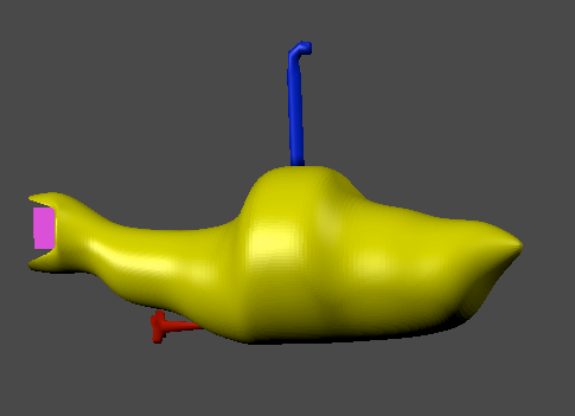 Tło można pobrać z www.randam.pl/blender/yellowsub.jpgZanim będziemy mogli dodać zdjęcie tła do projektu łodzi w Blender najpierw musimy dodać zdjęcie do UV Editor’a.W tym celu kliknij przycisk Editor Type w dolnym lewym rogu w 3D Editor Viewport Header i wybierz UV Image Editor.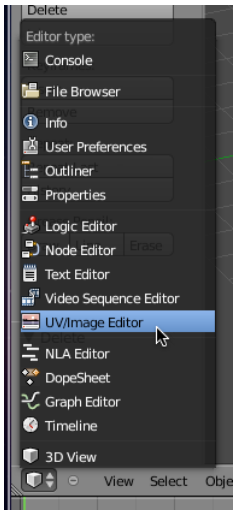 To powoduje otwarcie w Blender UV Image Editor’a. Następnie klikamy przycisk Image i wybieramy otwórz. Ładujemy nasze zdjęcie. Wygląd poniżej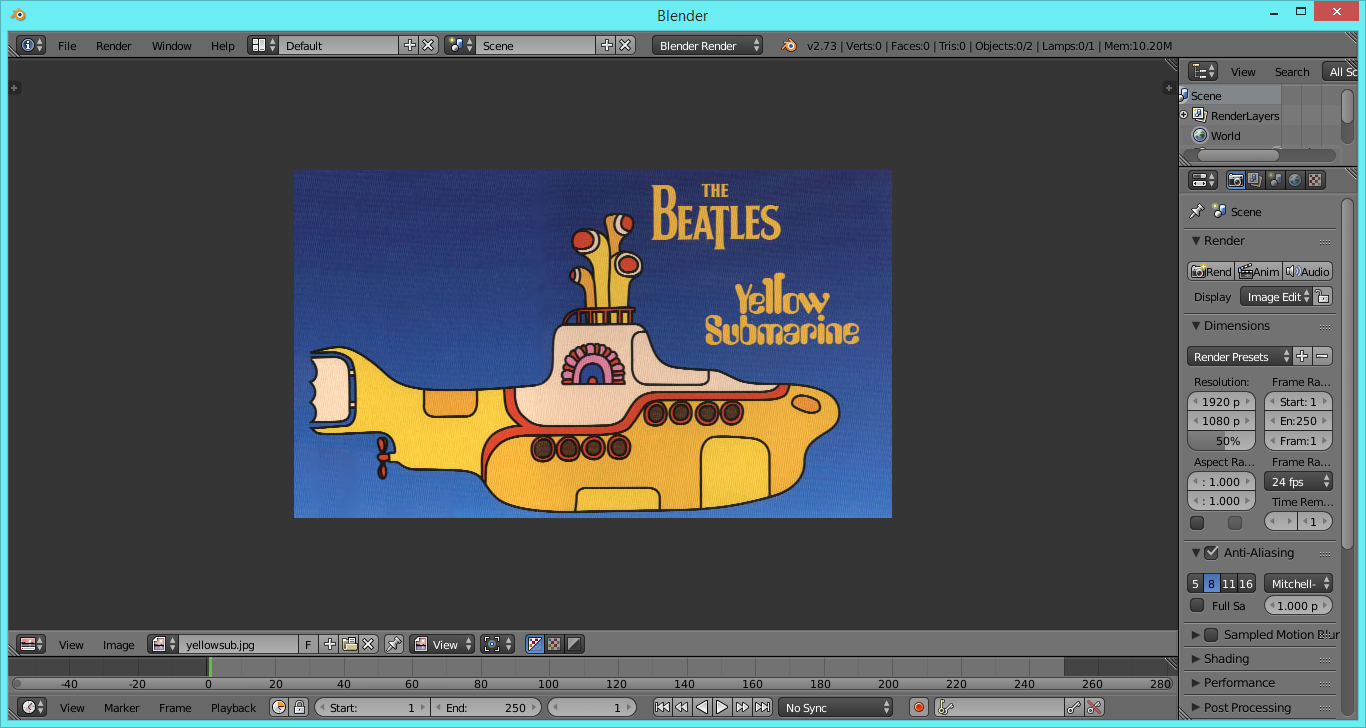 Teraz dodamy to zdjęcie do Background Images Panel.W tym celu kliknij w Editor Type znajdujący się w dolnym lewym rogu UV Image Editor Header i wybierz widok 3D.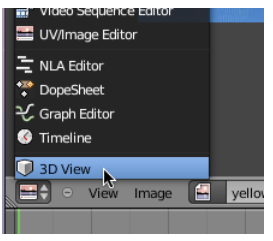 Aby teraz włączyć obraz w widoku edytora 3D kliknij „+” w prawym górnym rogu widoku 3D lub po prostu wciśnij klawisz „n”.Otwartą zakładkę przewiń w dół do Background Images Panel i kliknij na przycisk „Add Image”. 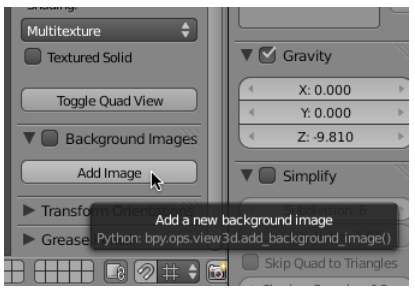 Następnie kliknij na pobierz i dodaj nasze zdjęcie jako tło.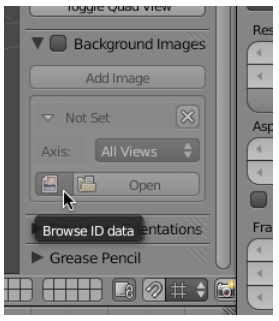 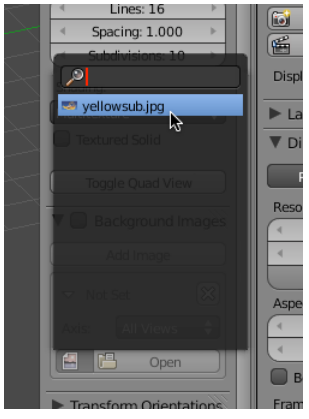 W celu zobaczenia jak wygląda zdjęcie jako tło wciśnij „1” z klawiatury numerycznej. A następnie „5” aby przełączyć do widoku płaskiego.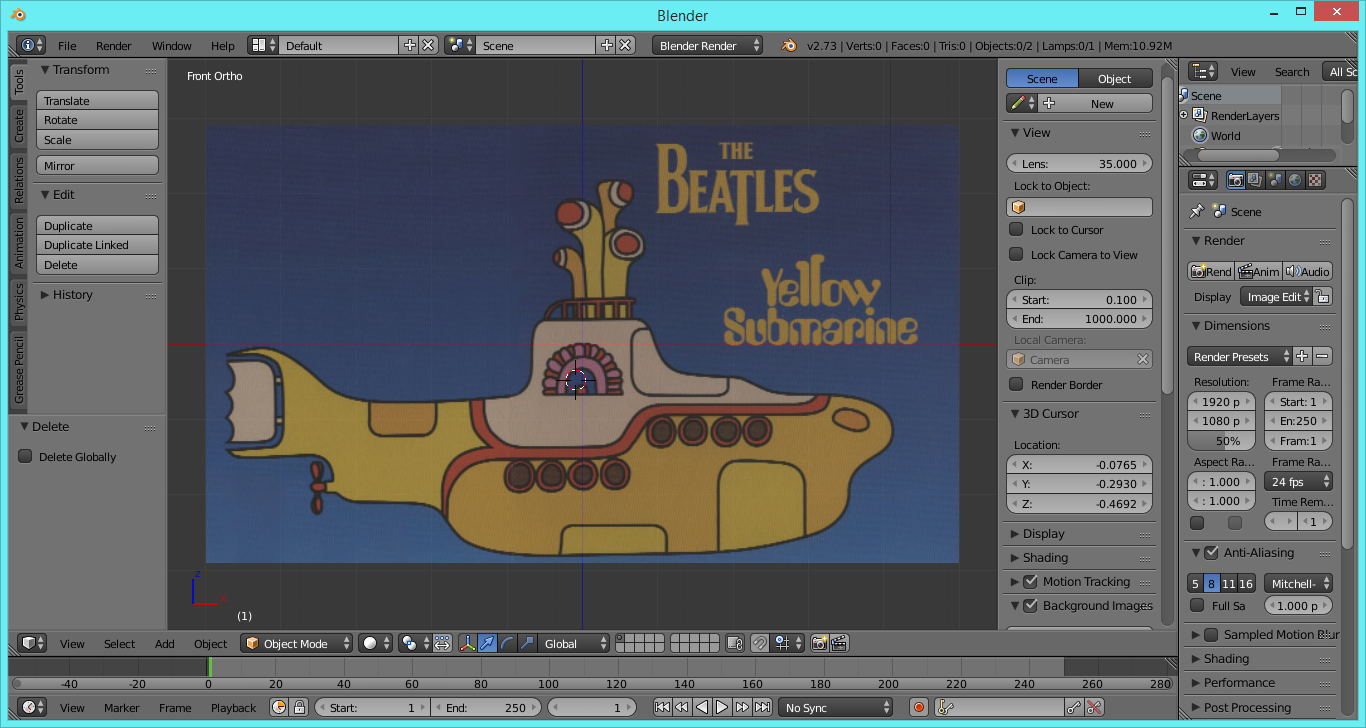 Obraz tła nie będzie renderowany. Służy on jedynie jako instrukcja modelowania.Obrazu będziemy używać tylko i wyłącznie w jako model w widoku lewostronnym. W celu zmiany na widok lewostronny kliknij w panelu Background rozwijalne pole Axis i wybierz Left.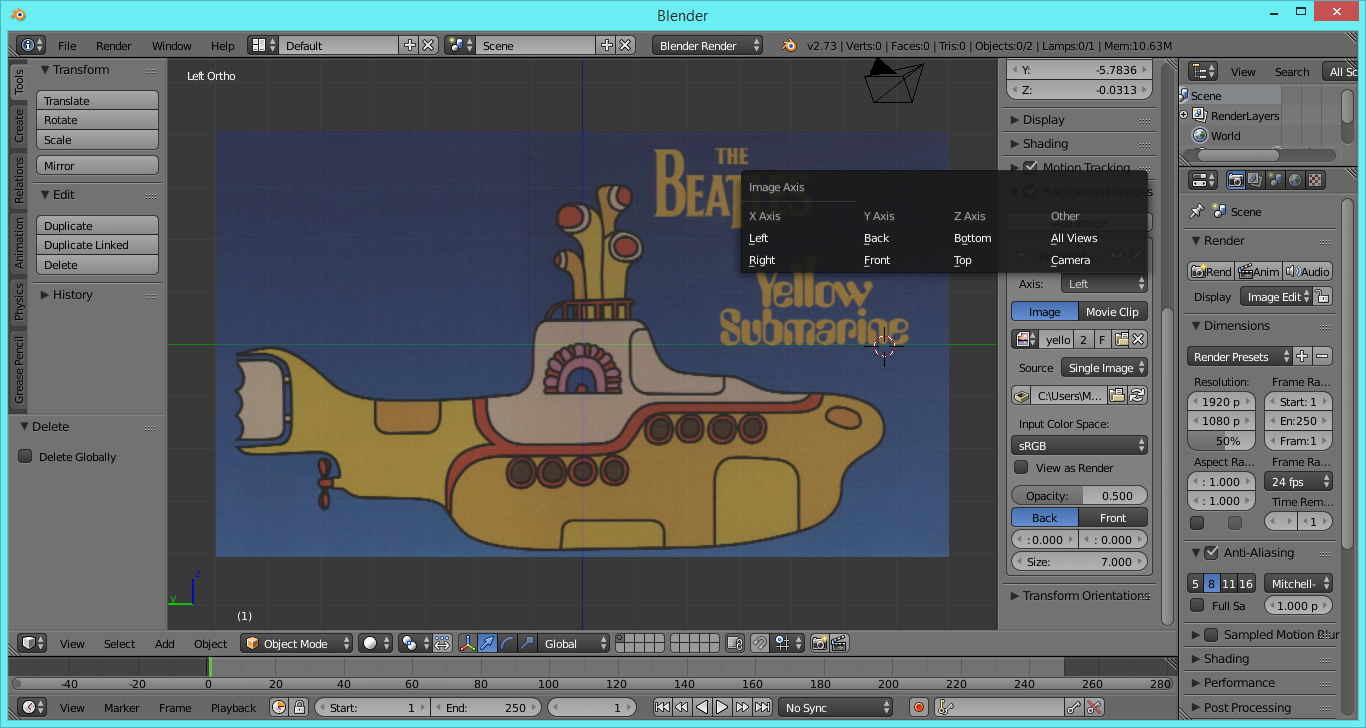 Następnie w tym samym panelu powiększ obraz (Size) z 5 na 7. Aby zobaczyć nasz obrazek wciśnij CTRL+3 z klawiatury numerycznej. Zanim przejdziemy dalej troszkę porad praktycznych.Zanim zbudujemy model łodzi podwodnej pobawimy się kreatorem UV o przyjrzymy podstawowym narzędziom Blender’a. W tym celu przejdź do widoku frontalnego wciskając „1” z klawiatury numerycznej. Następnie wciśnij SHIFT+A, wybierz MESH i następnie UV Sphare.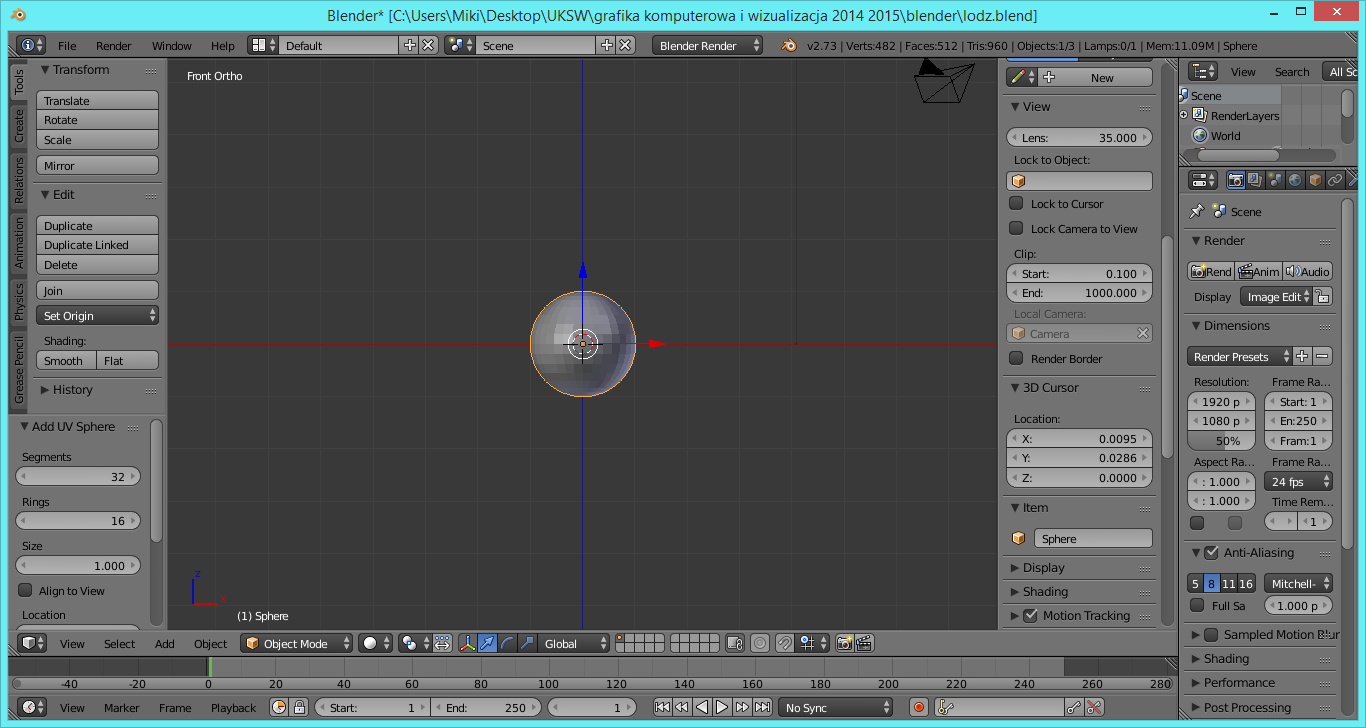 Zmień ilość segmentów (panel po lewej stronie) z 32 na 20. I ilość ringów z 16 na 20. 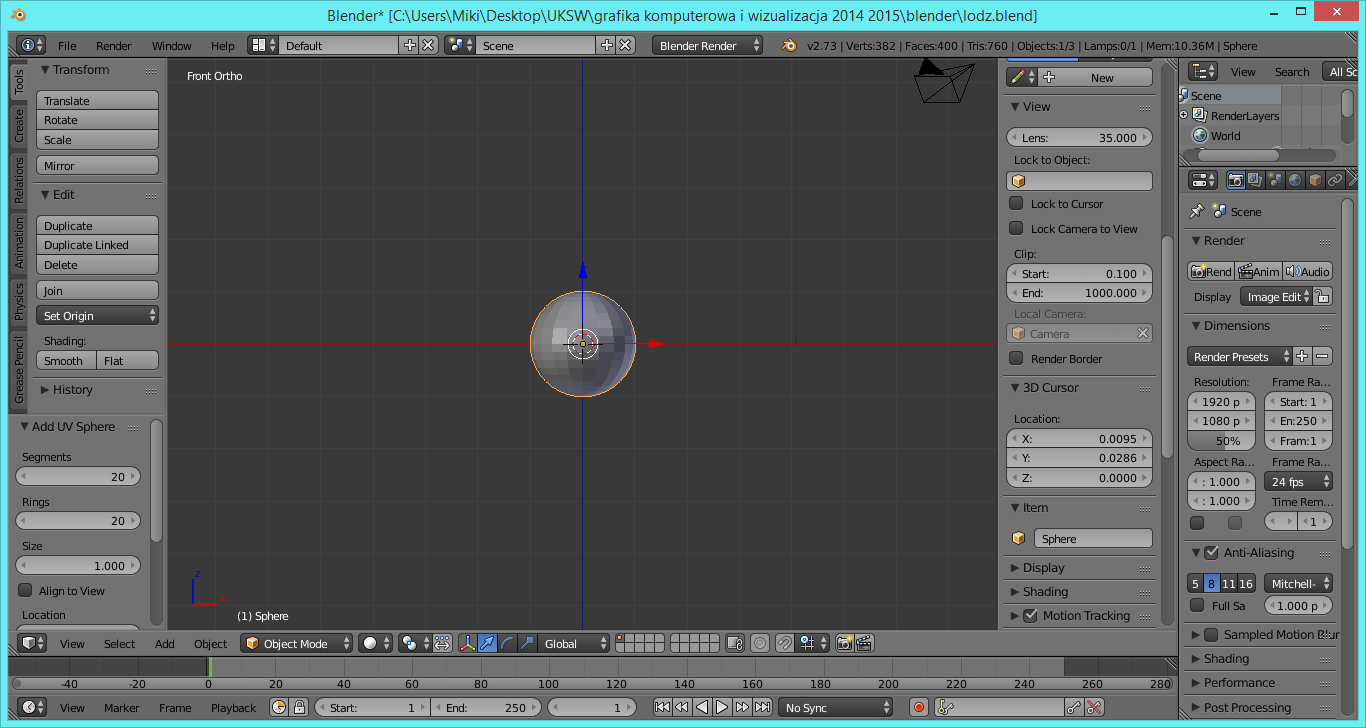 Przybliż rysunek korzystając ze scroll’a. Wciśnij TAB w celu przejścia do trybu edycji.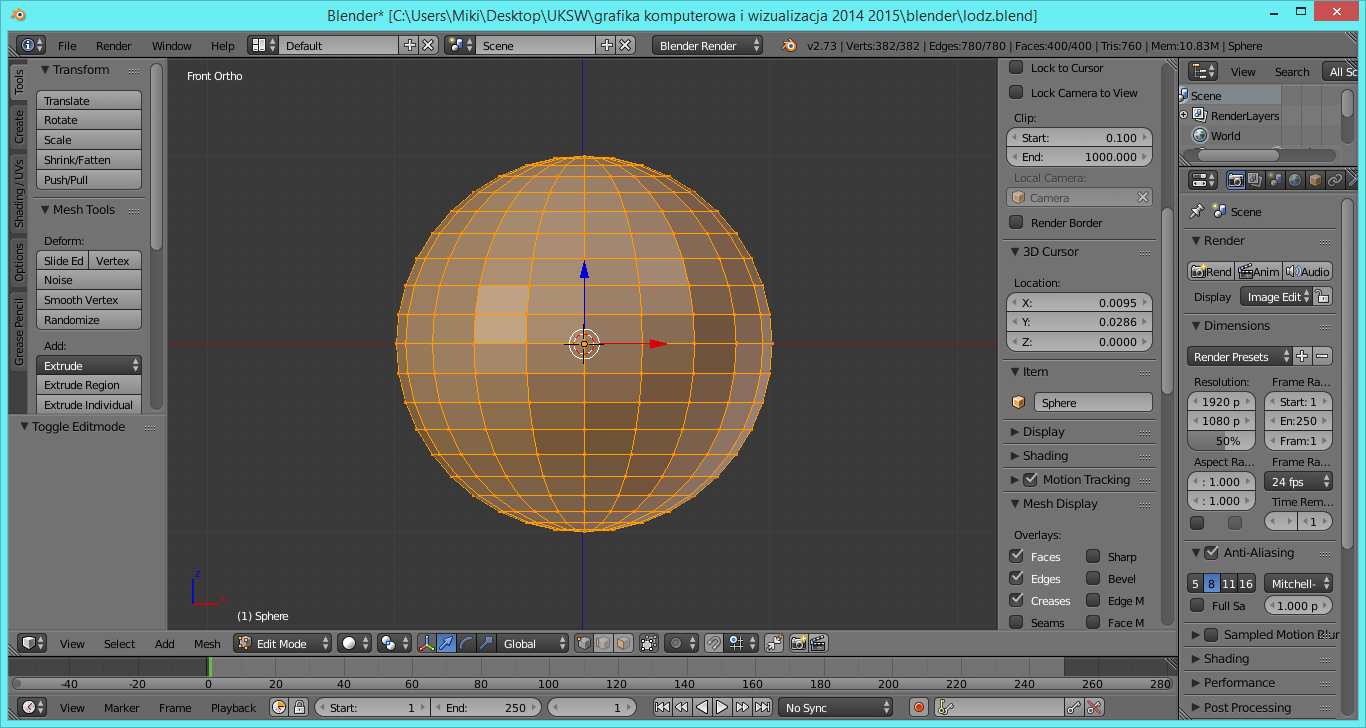 Wciśnij A w celu odznaczenia zaznaczonych węzłów.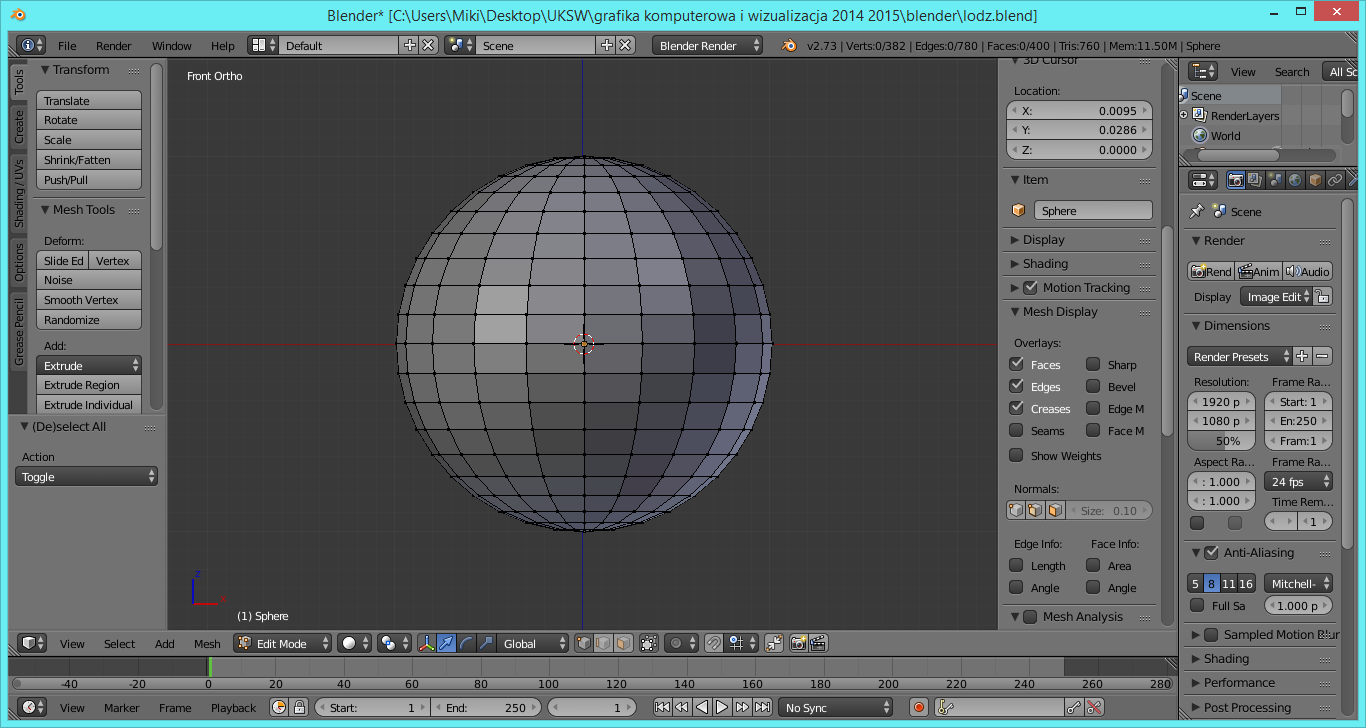 Wciskając na zmianę klawisz „A” zaznaczasz wszystkie węzły lub je odznaczasz. Wciśnij „Z” aby włączyć – wyłączyć powłoki 3D. 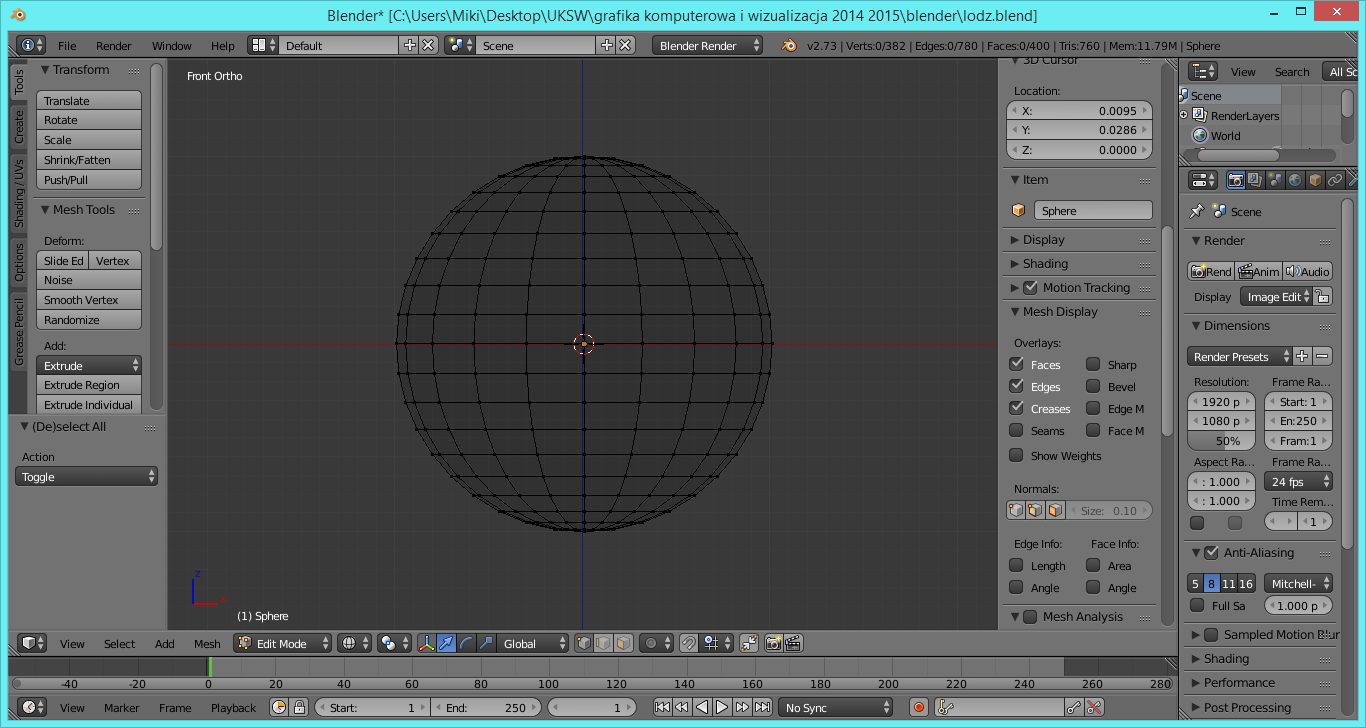 Wciśnij TAB aby wyjść z trybu edycji i A aby odznaczyć węzły. 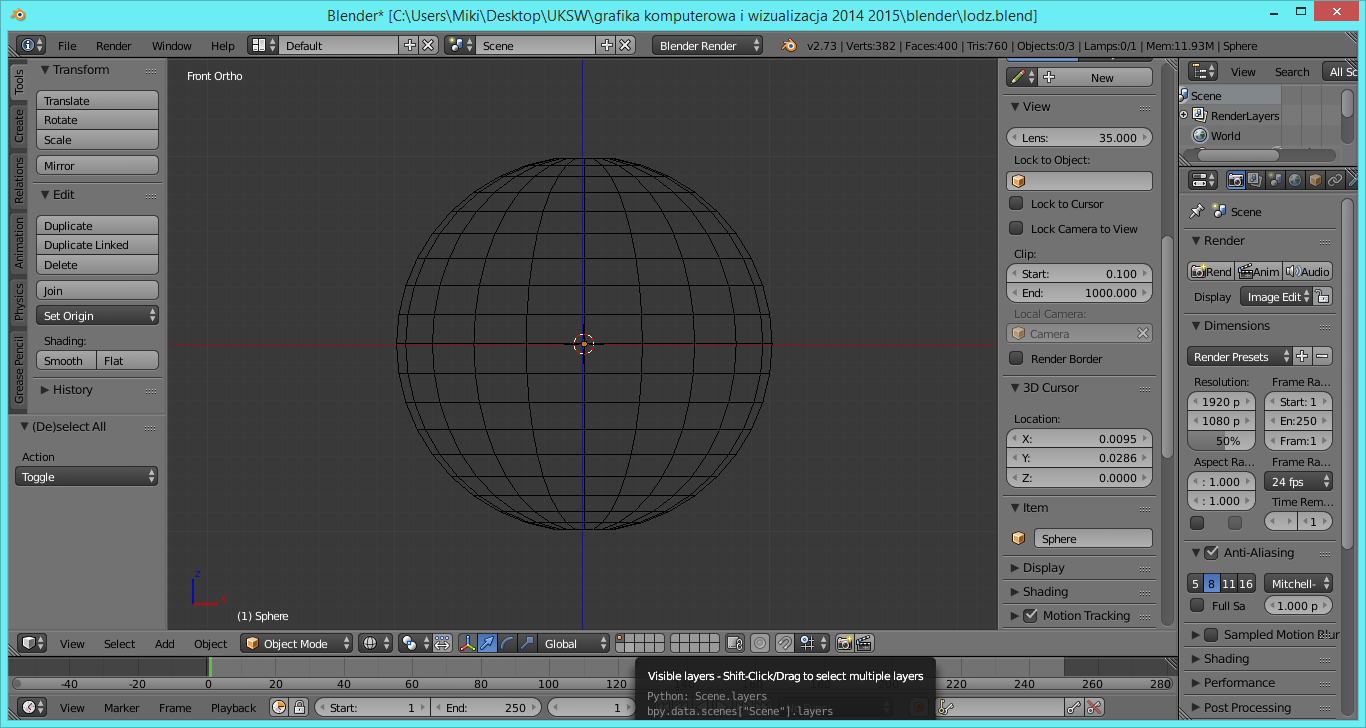 Zaznacz węzły „A” i pomniejsz obraz scrolem.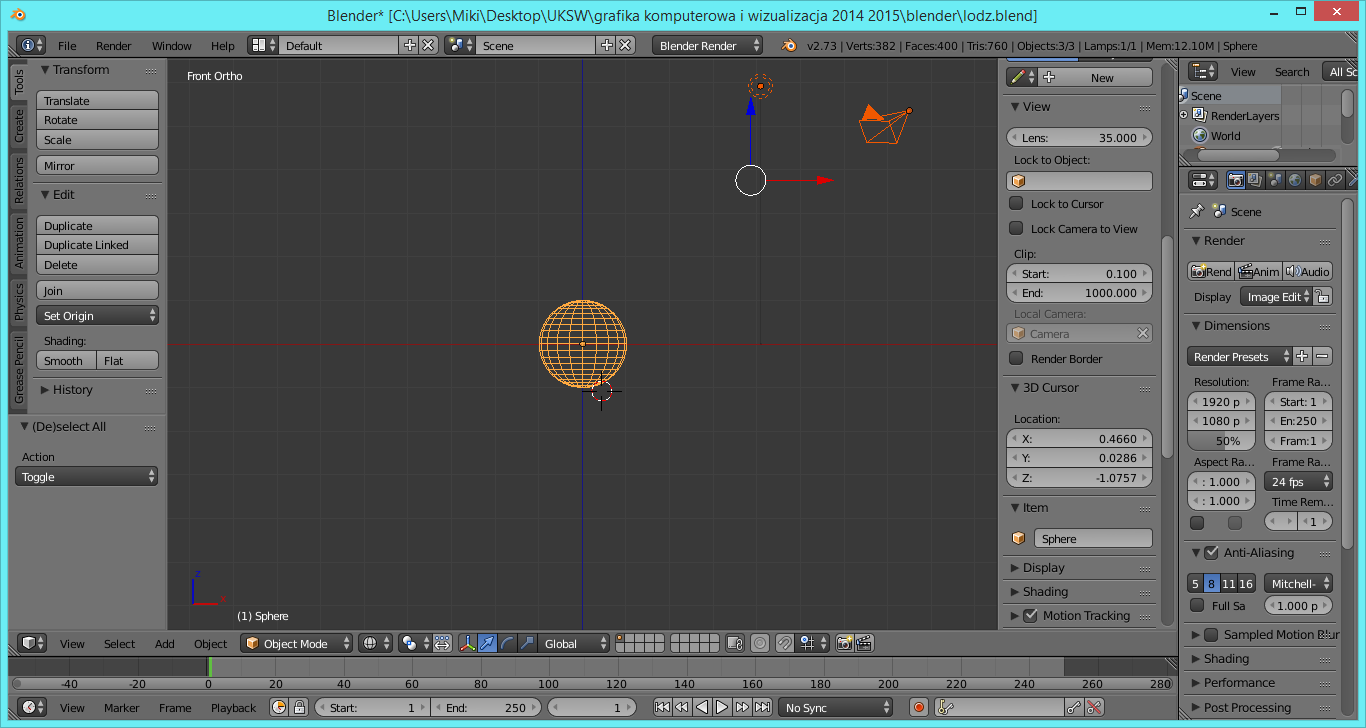 Klikamy PPM i możemy przesuwać góra dół prawo lewo. Kiedy wciśniemy G możemy poruszać obiektem. CTRL+Z cofa polecenia. ESC wychodzi z Grab (G). S daje możliwość powiększania – zmniejszania obiektów. R obrót. Każdy obiekt w Blender posiada swoją unikalną nazwę. Ułatwia to zarządzanie obiektami. Nazwę nadajemy w panelu 3D w zakładce Item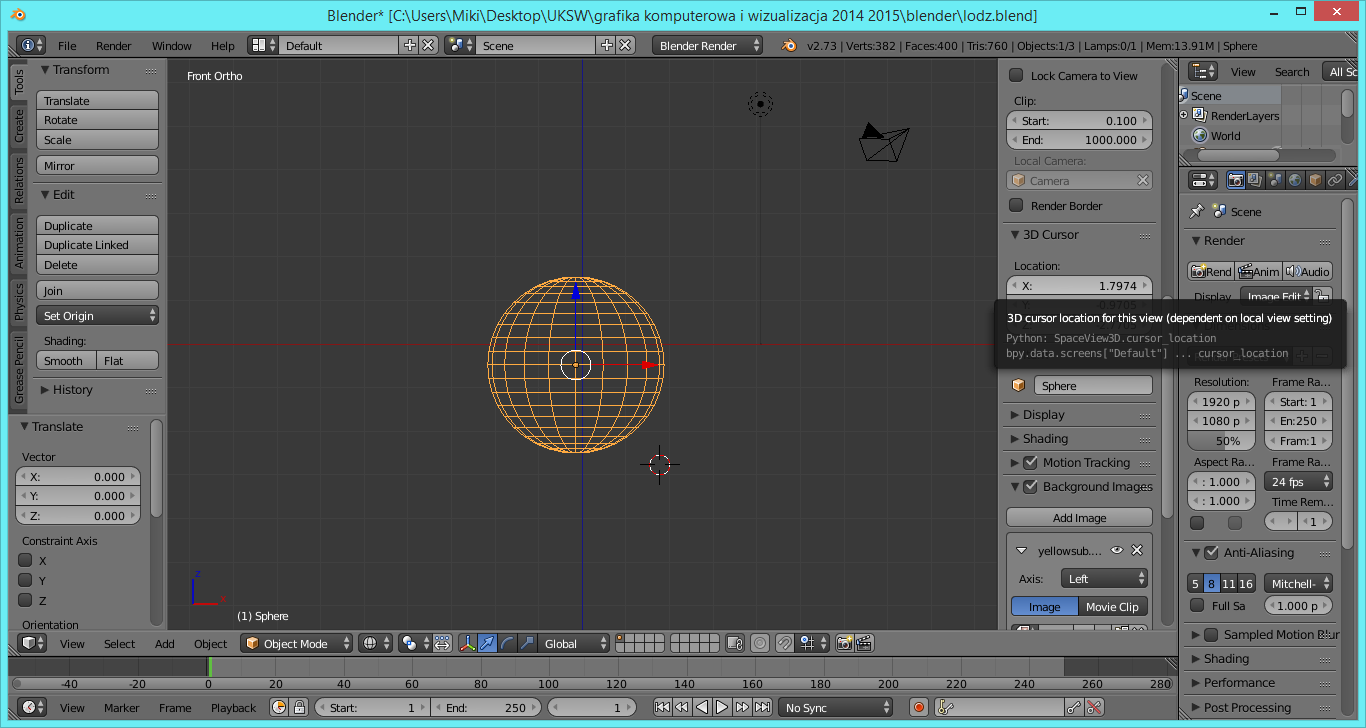 Zmieniamy nazwę na Ball i taki element pojawia się w bocznym menu.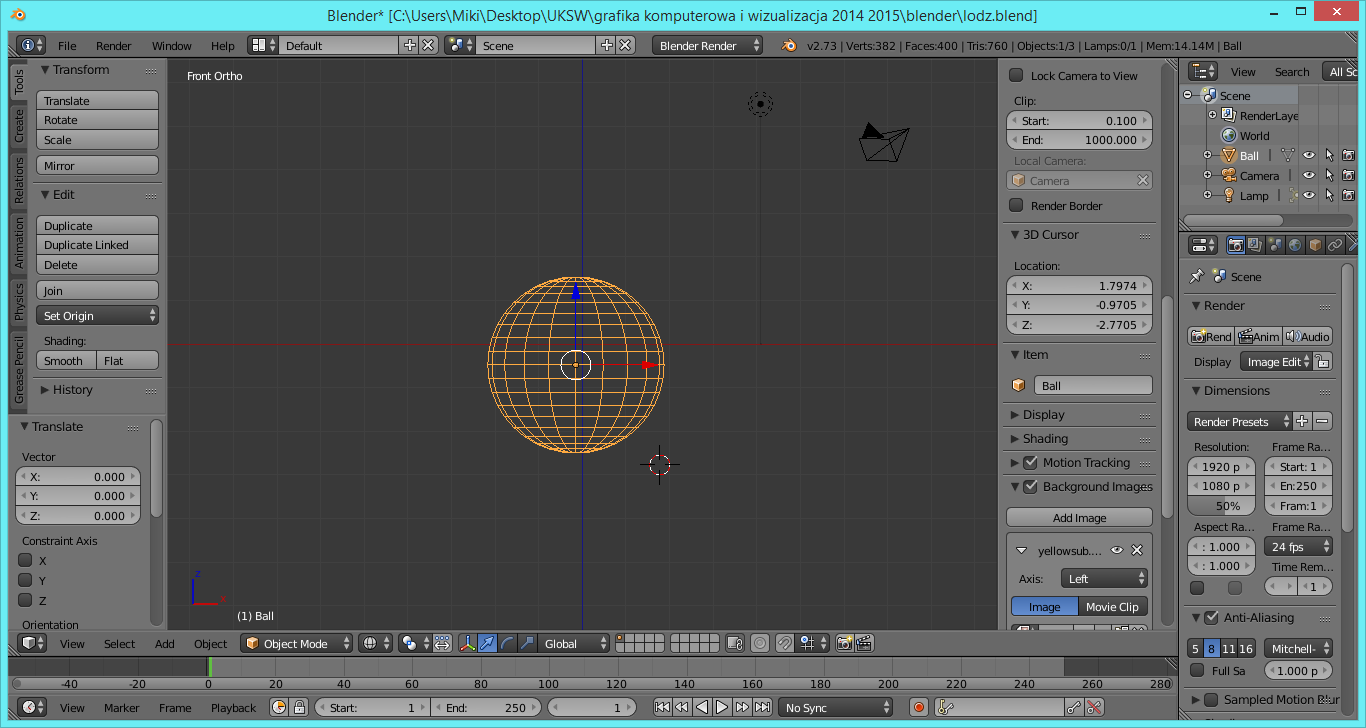 W bocznym menu 3D możemy zmieniać parametry naszego obiektu. Teraz zaznacz obiekt i go skasuj wciskając X. Zmień podgląd wciskając CTRL+3 z numerycznej.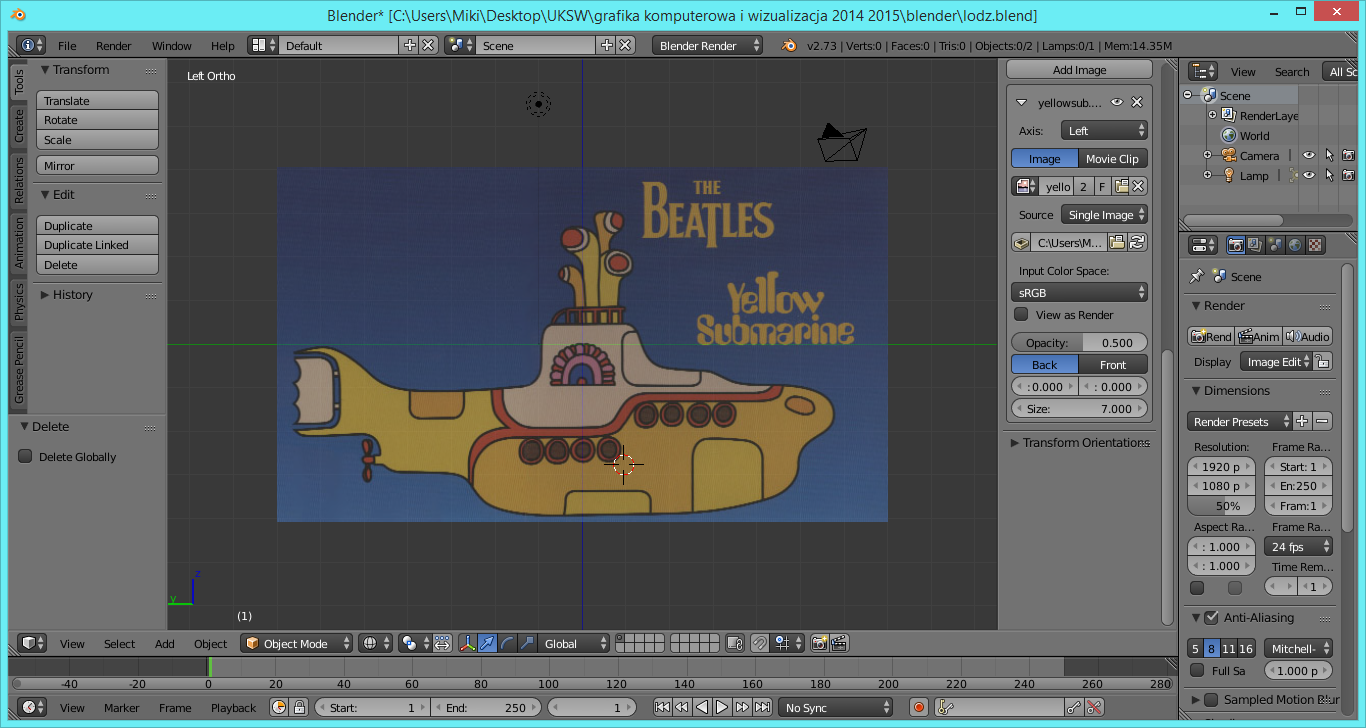 Użyj opcji CTRL+S w celu zapisania swojej pracy.Teraz rozpoczniemy modelowanie naszej łodzi podwodnej.Ustaw kursor LPM w centrum łodzi podwodnej.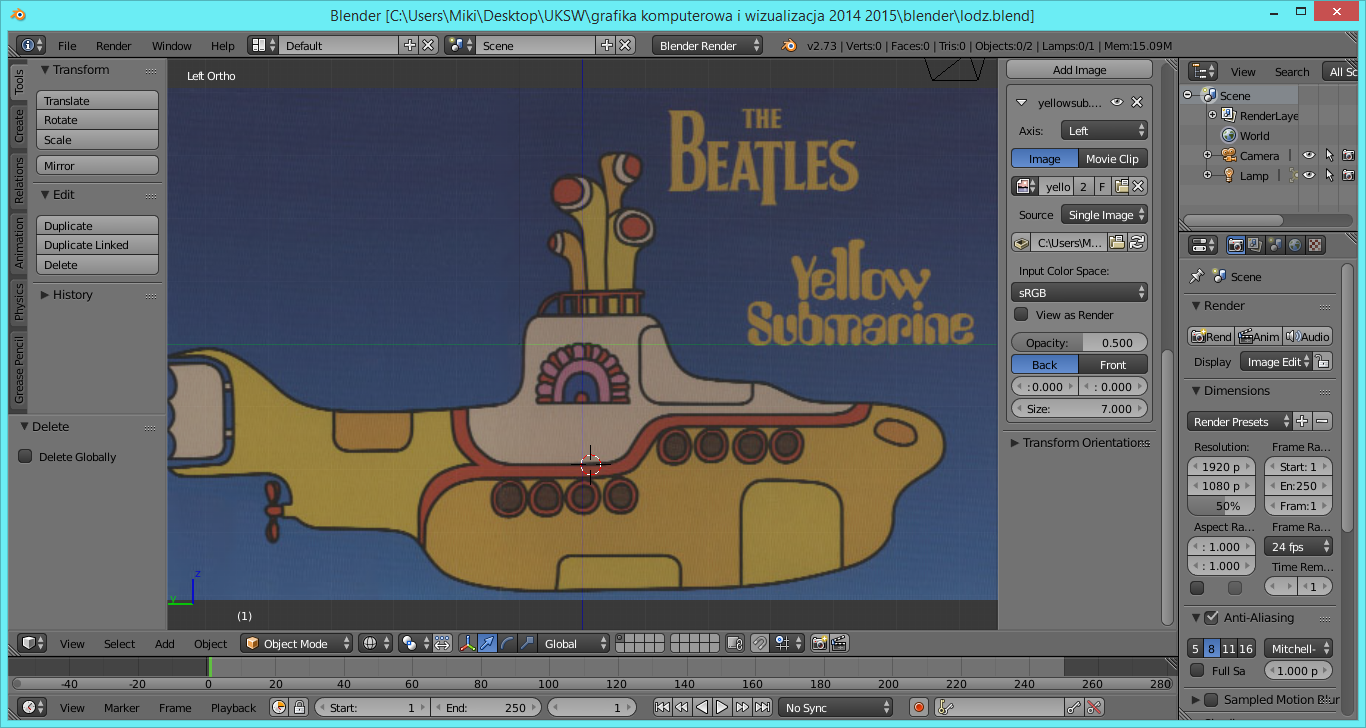 Wejdź w tryb Solid. 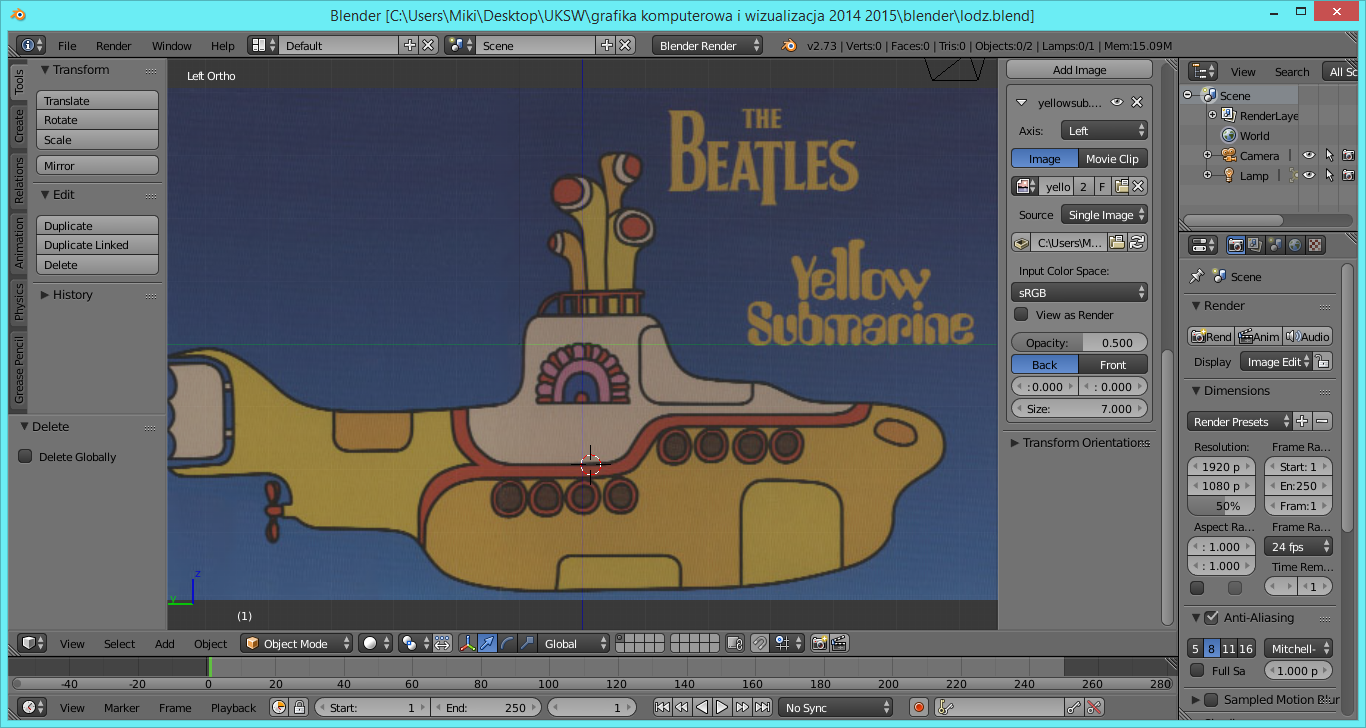 Wciśnij SHIFT+A wybierz Mesh i następnie circle.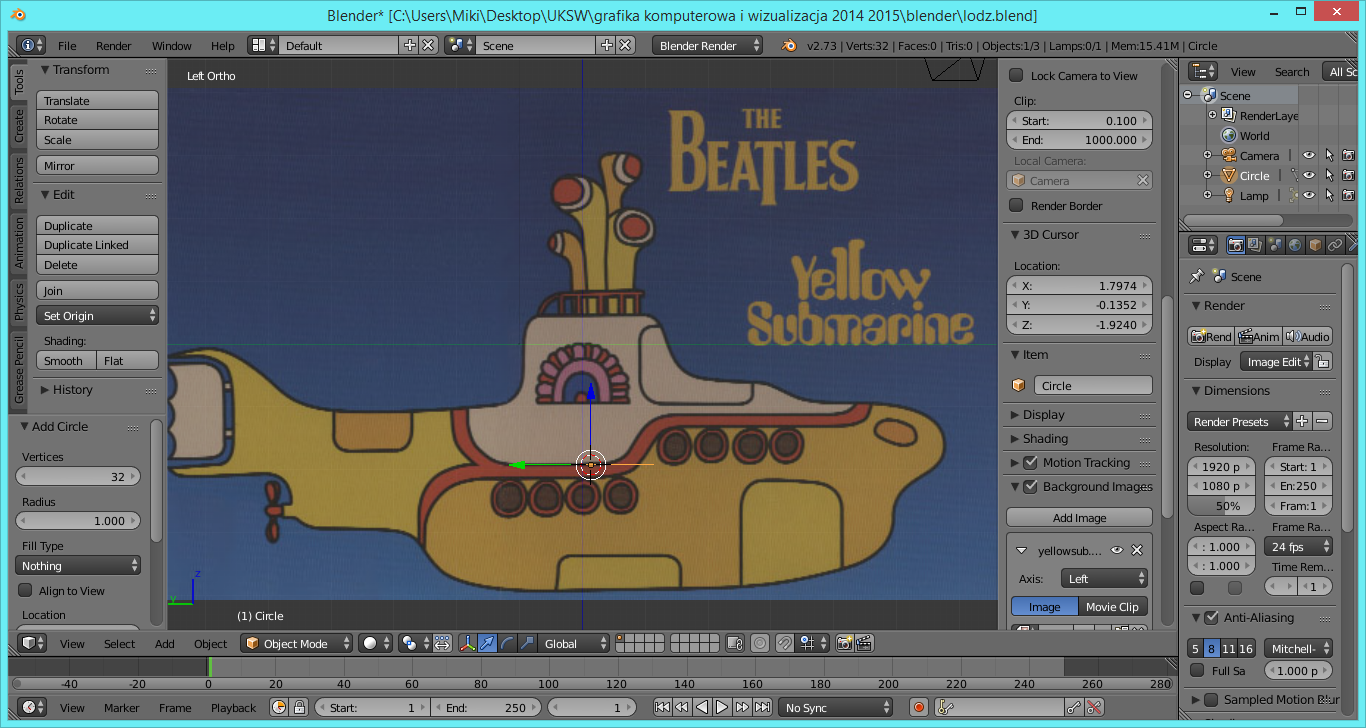 W panelu Add Circle zmień Vertices z 32 na 20.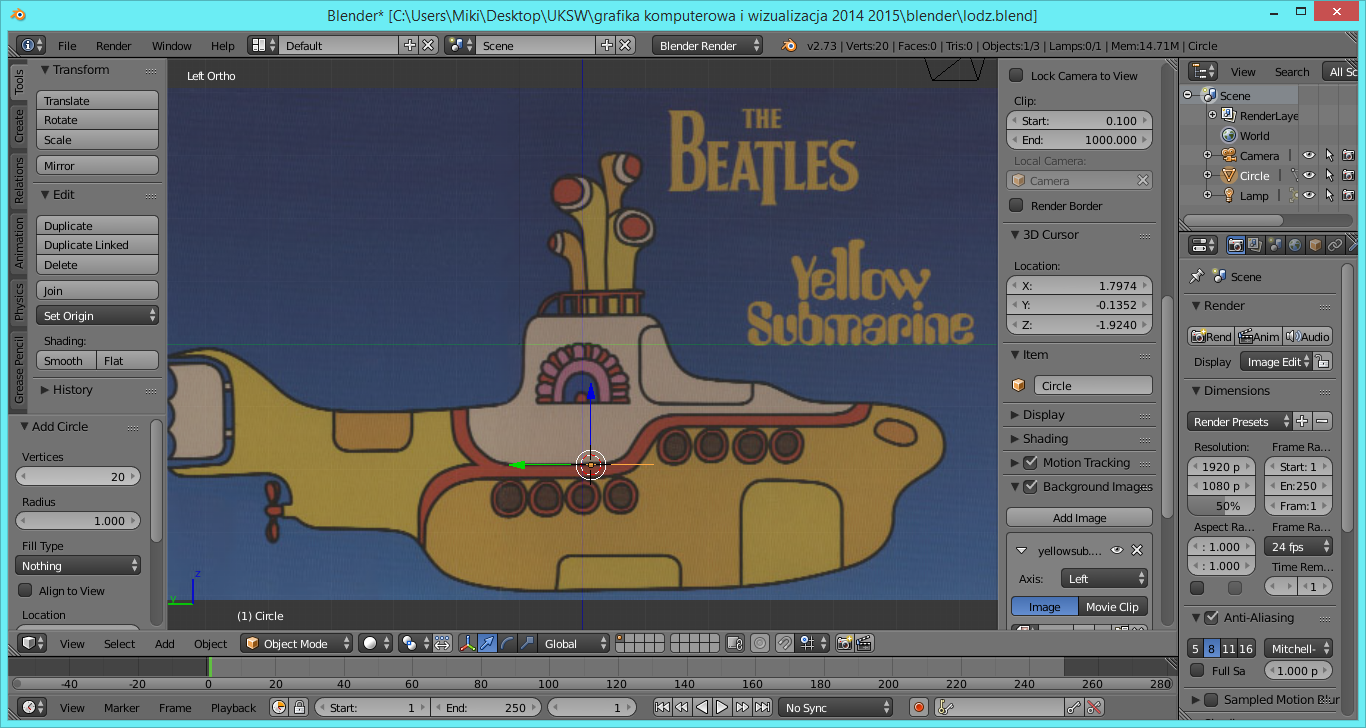 Teraz w prawym edytorze 3D ustaw rotację X na 90*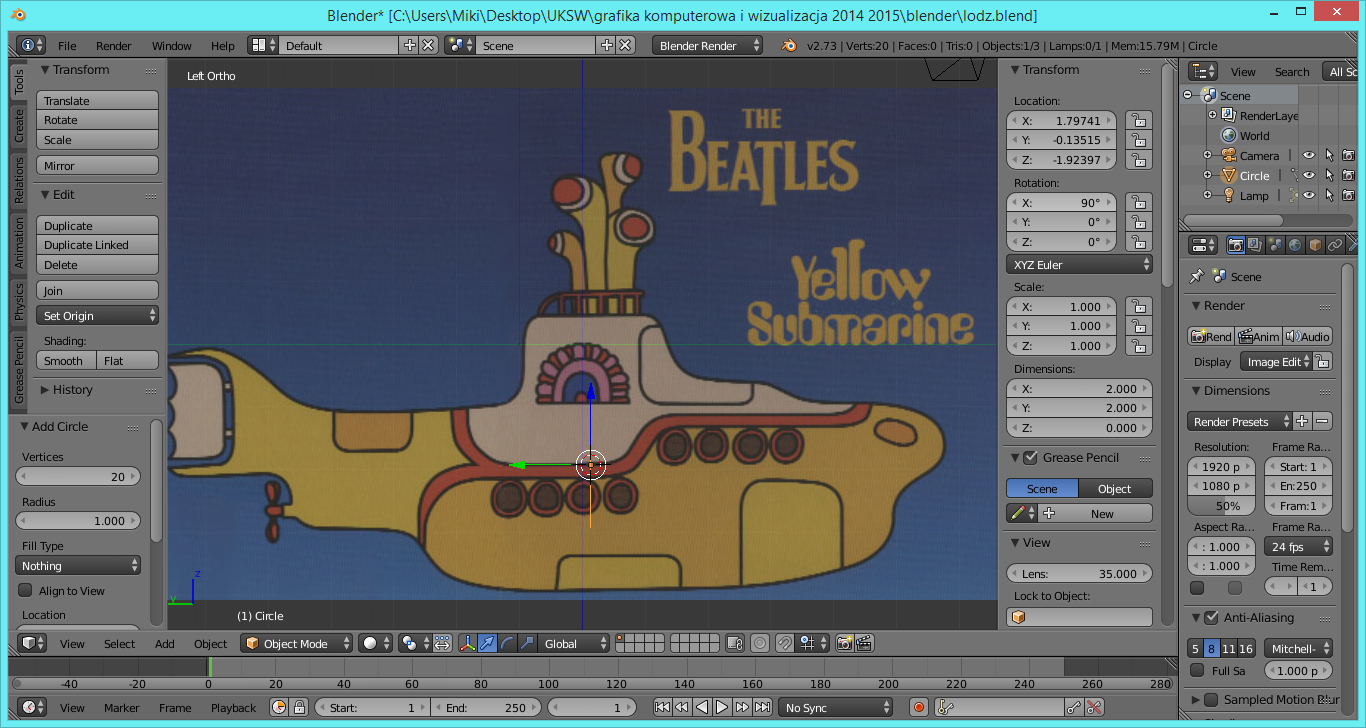 Mamy w tym momencie pomarańczową linię, która symbolizuje cylinder. Przy wykorzystaniu powiększenia musimy linię powiększyć od góry do dołu łodzi.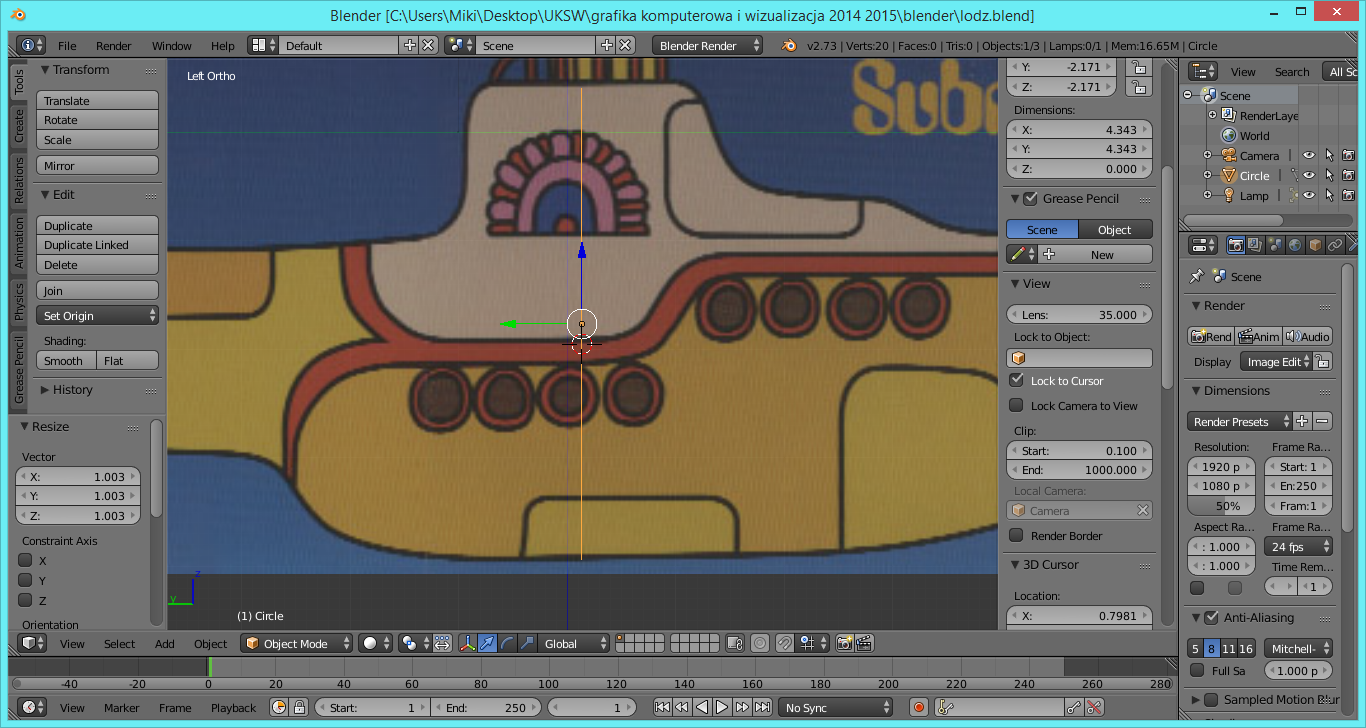 Teraz odznacz pomarańczową linię wciskając A.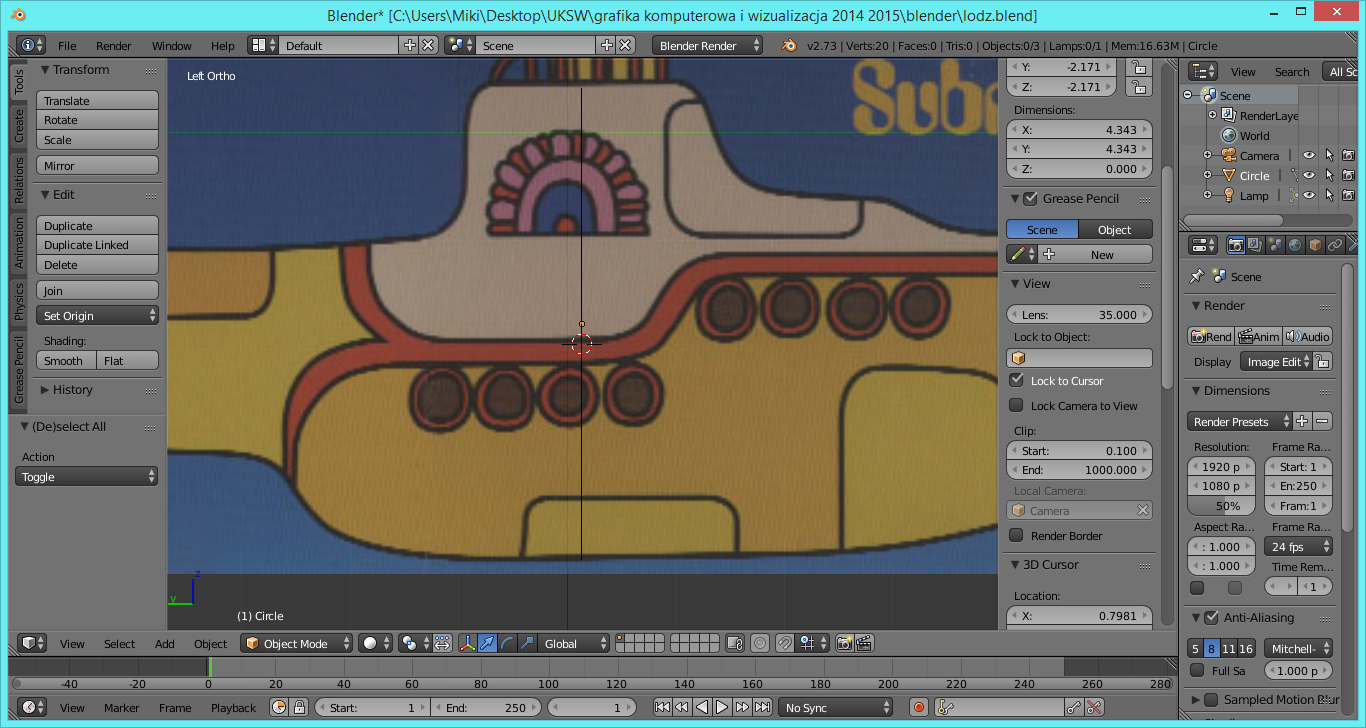 Teraz przełącz w tryb edycji – TAB a następnie wciśnij A w celu wyboru linii (linia powinna być koloru pomarańczowego).Teraz wciskamy E w celu powielenia i przesuwamy po osi Y myszą. Aby zakończyć trzeba wcisnąć LPM.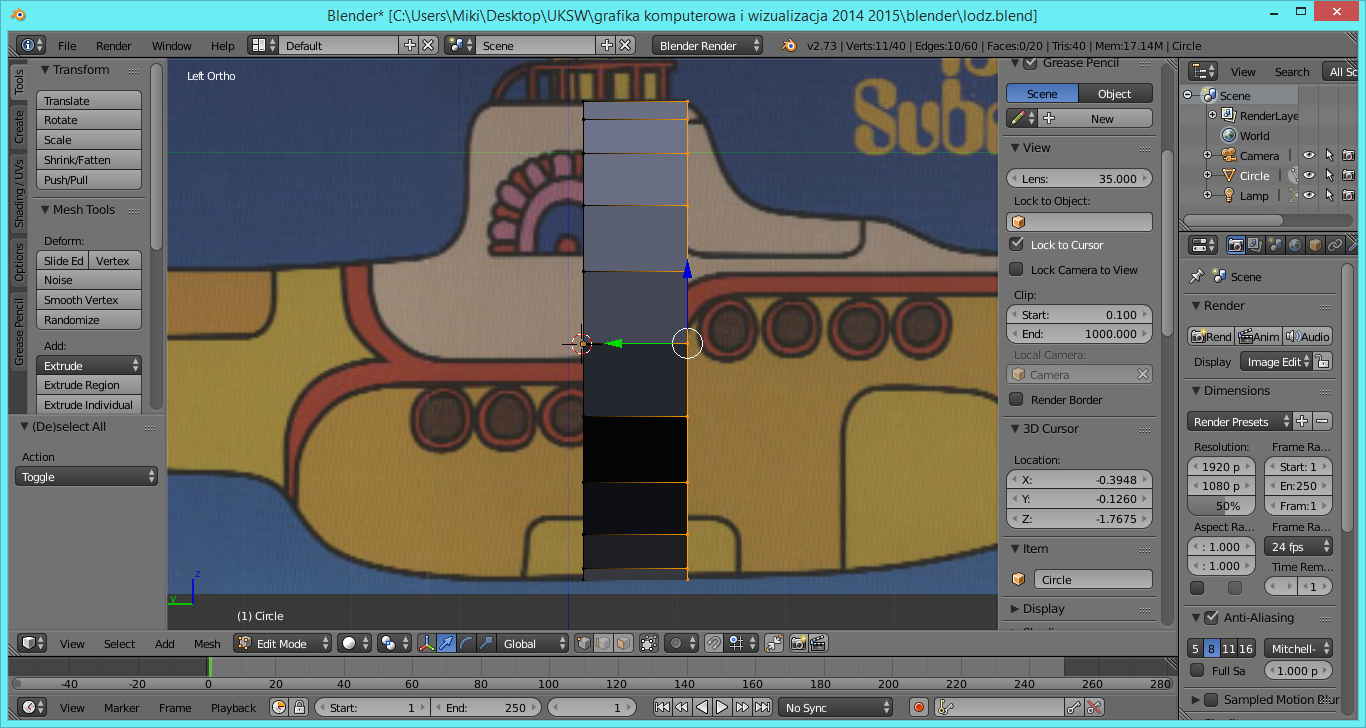 W tym momencie wciśnij i przytrzymaj ŚPM porusz myszką aby przejść do widoku 3D. Powrót do widoku 2D i edycji CTRL+3 z klawiatury numerycznej.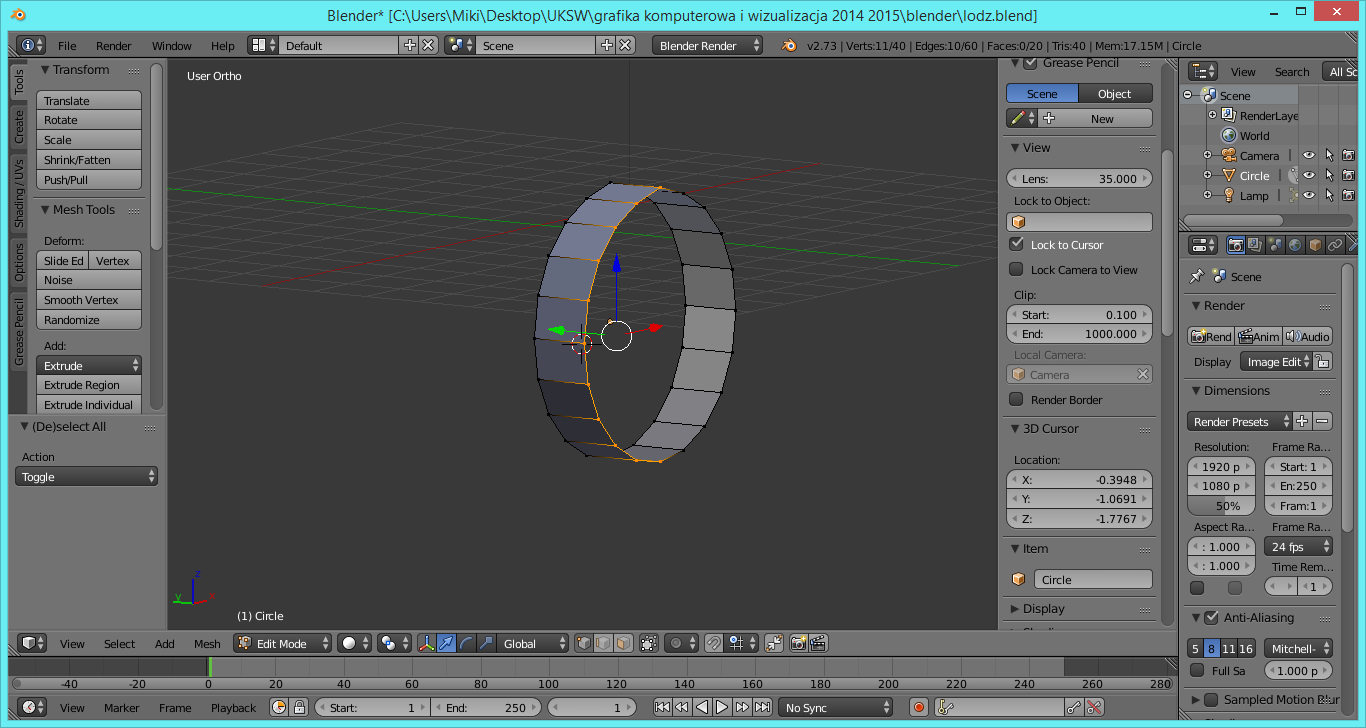 Wciśnij A aby odznaczyć węzły.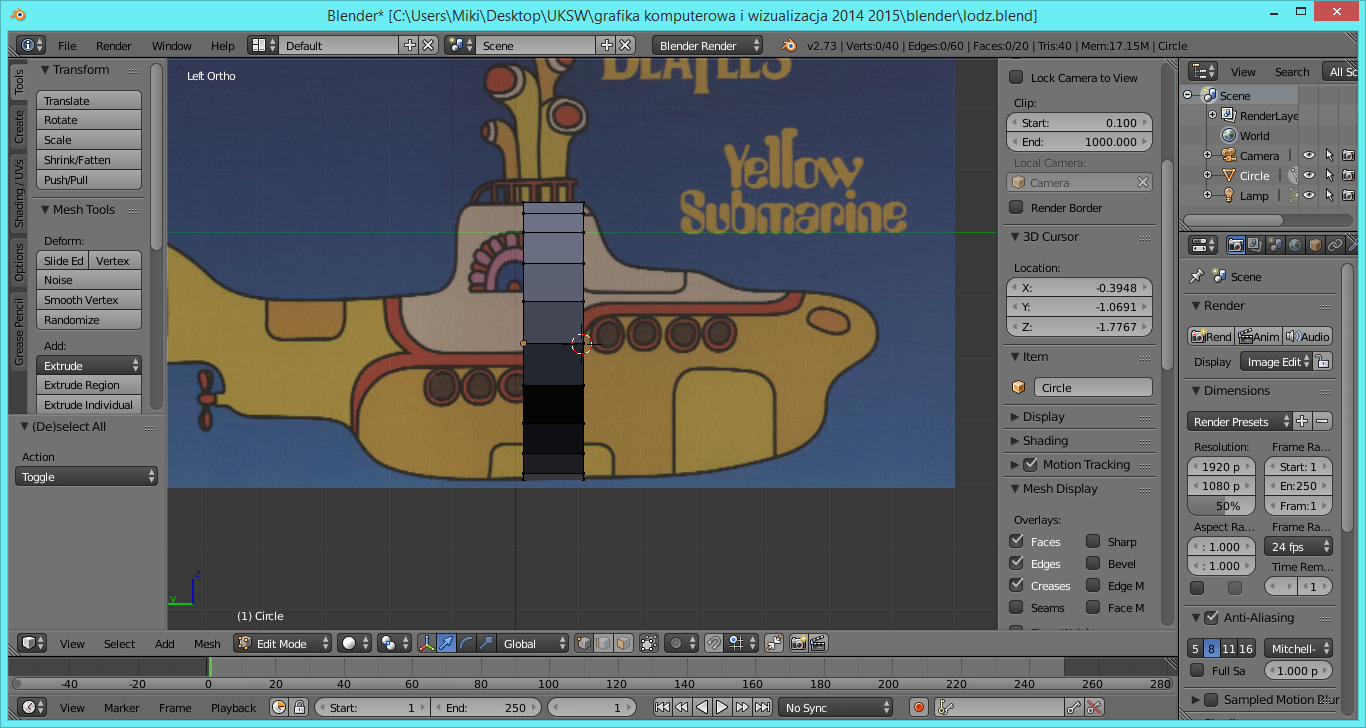 W celu dalszego modelowania wciśnij B i zaznacz BOXEM niezbędne węzły projektu.Następnie E i przesuwamy po Y jak poprzednio. Wcześniej wyłącz modelowanie 3D aby było łatwiej (Z).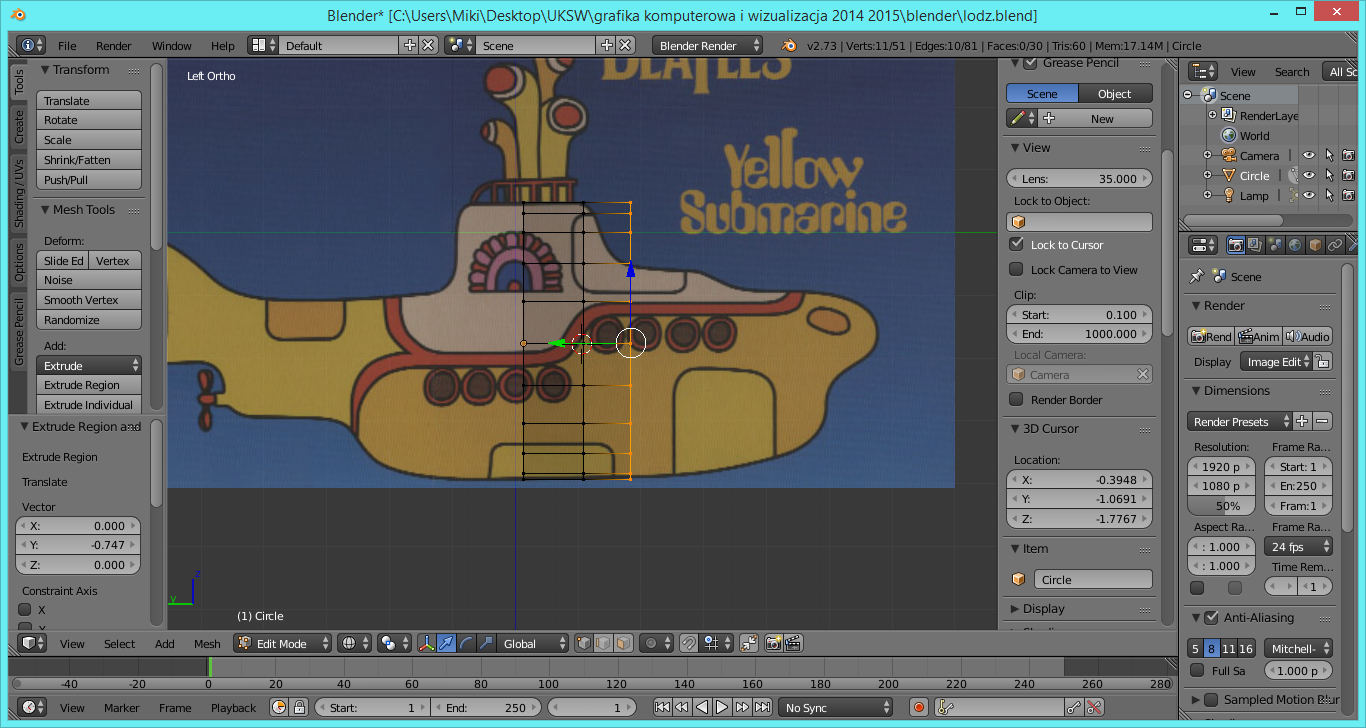 Teraz korzystając z przesuwania po osi Z oraz skalowania zrób jak na rysunku poniżej.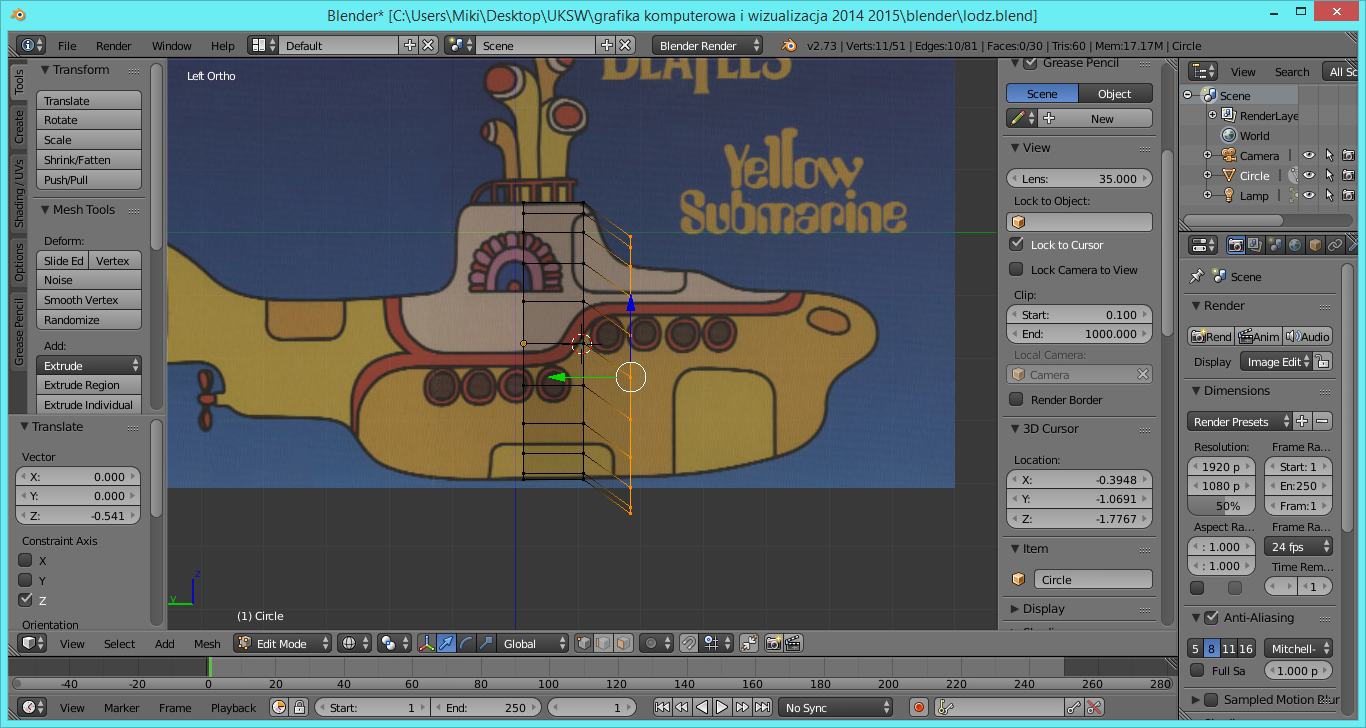 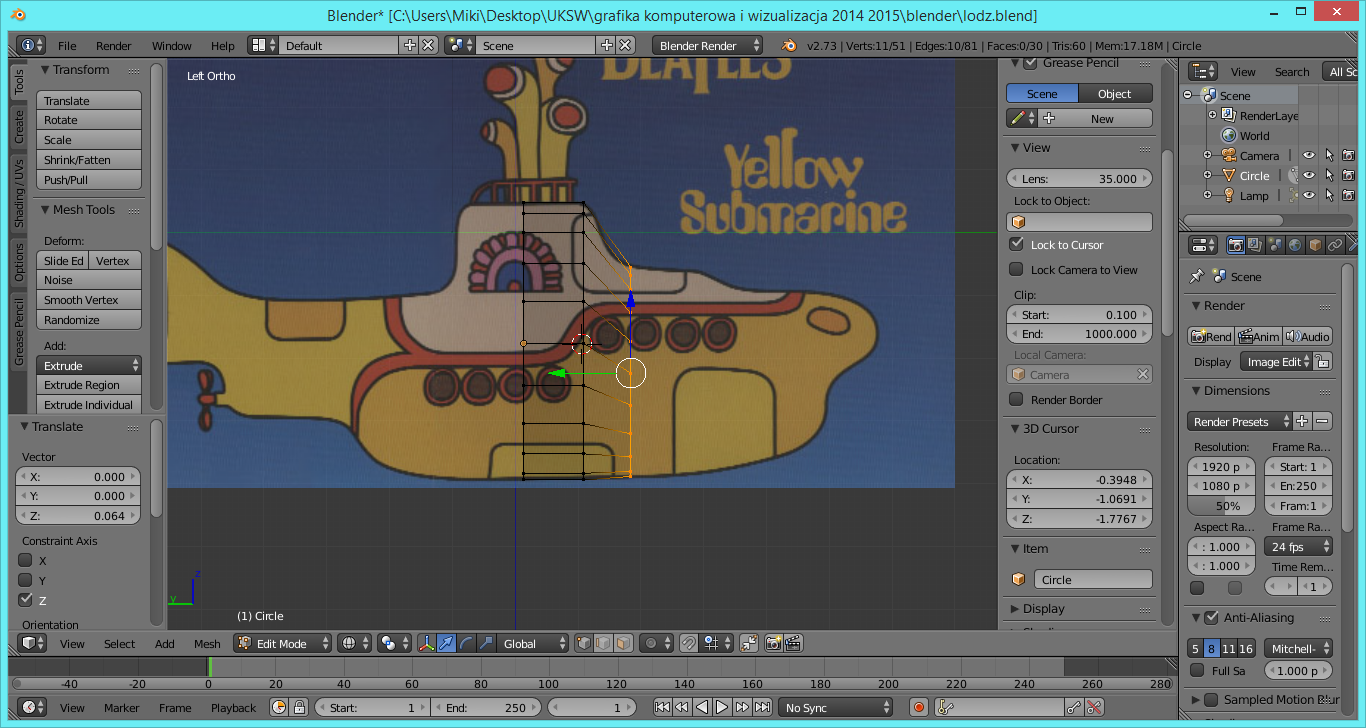 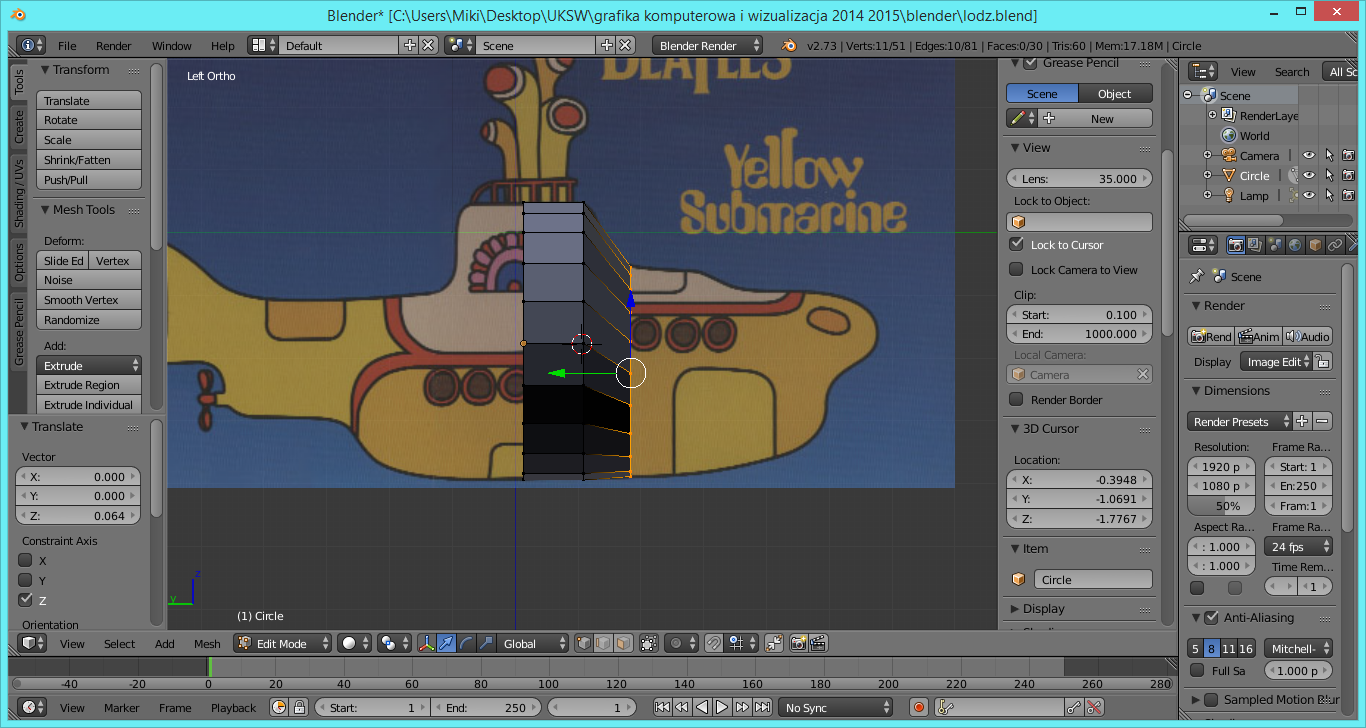 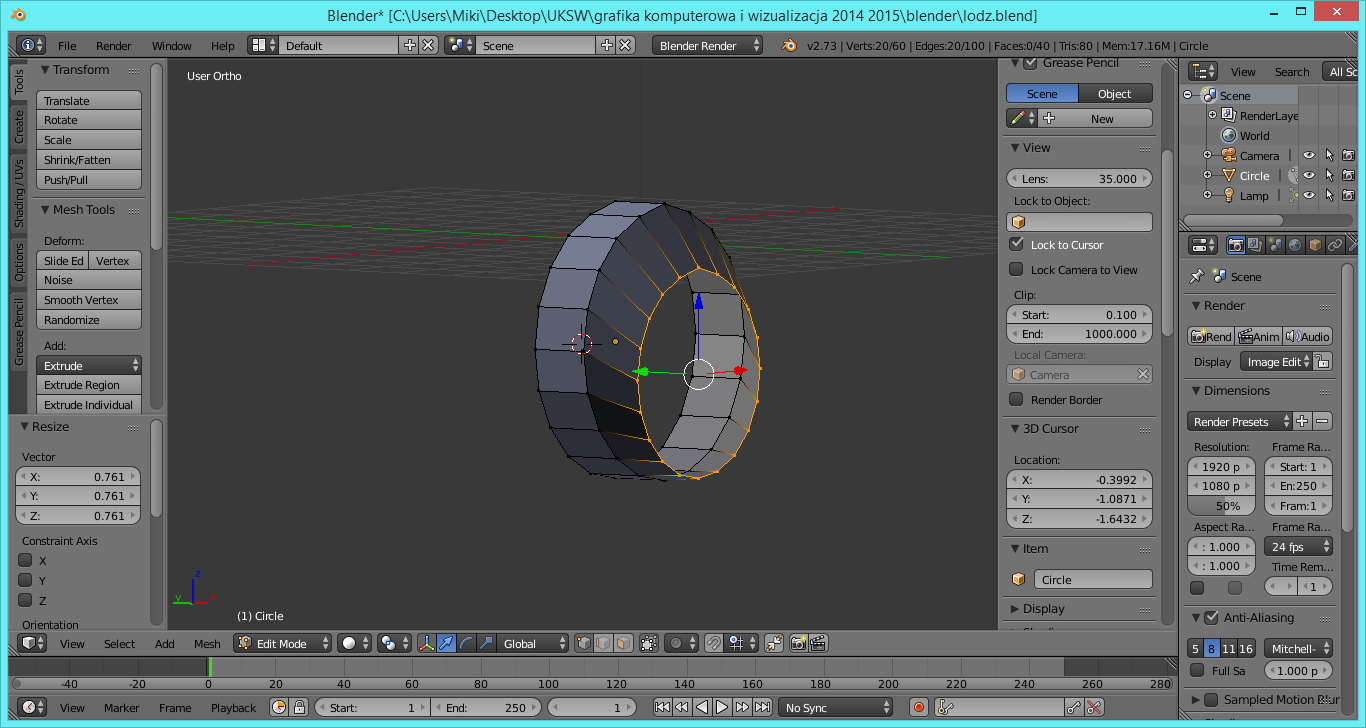 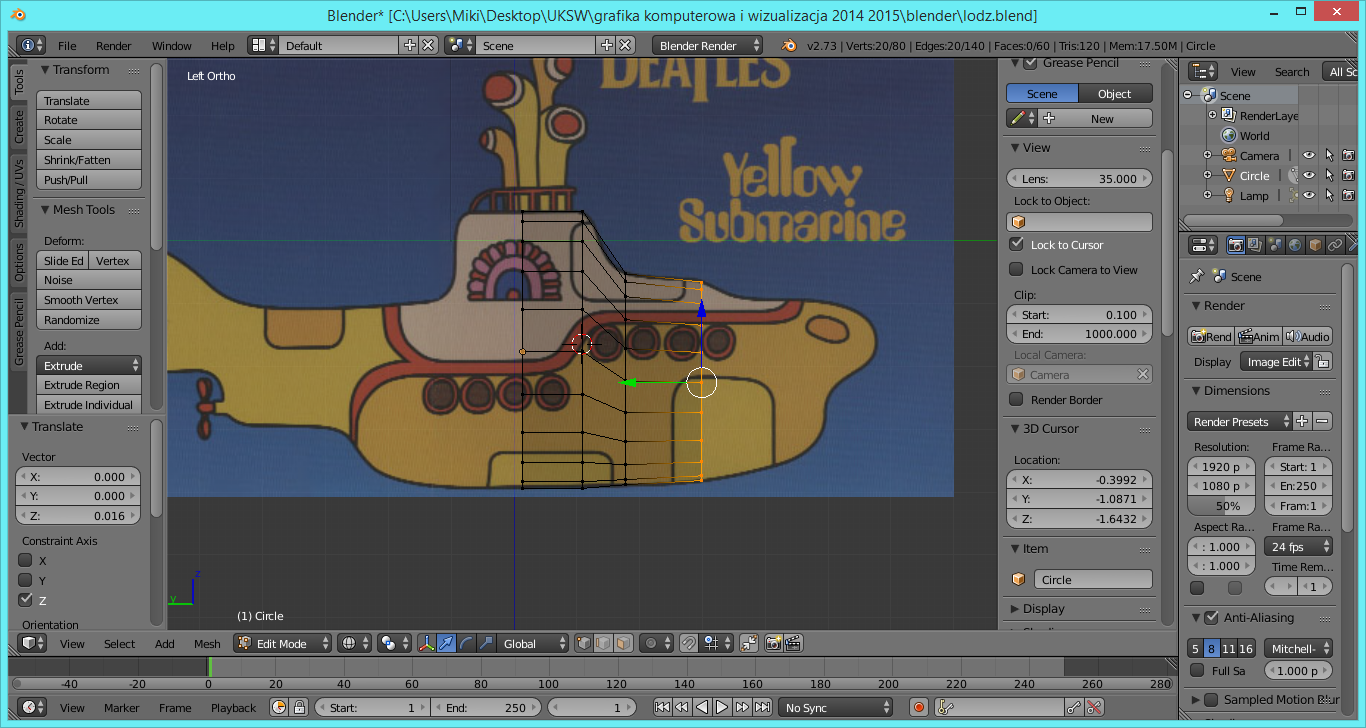 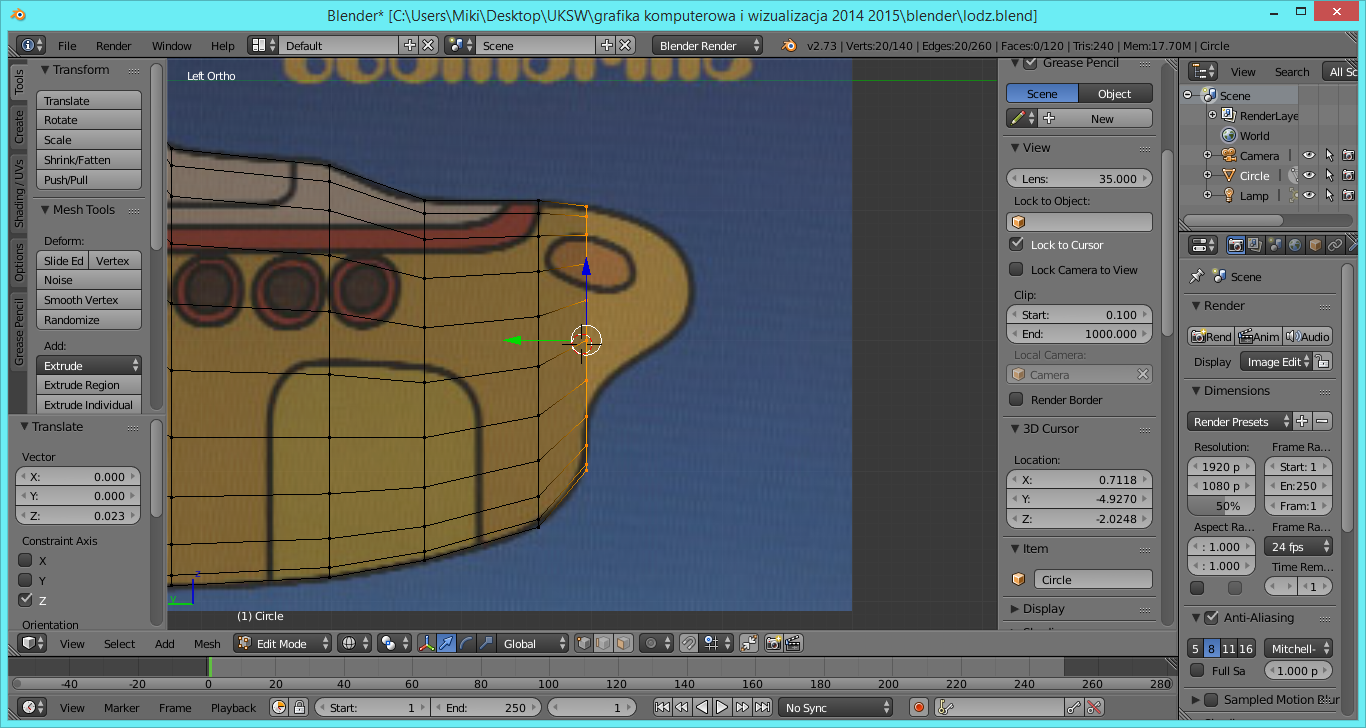 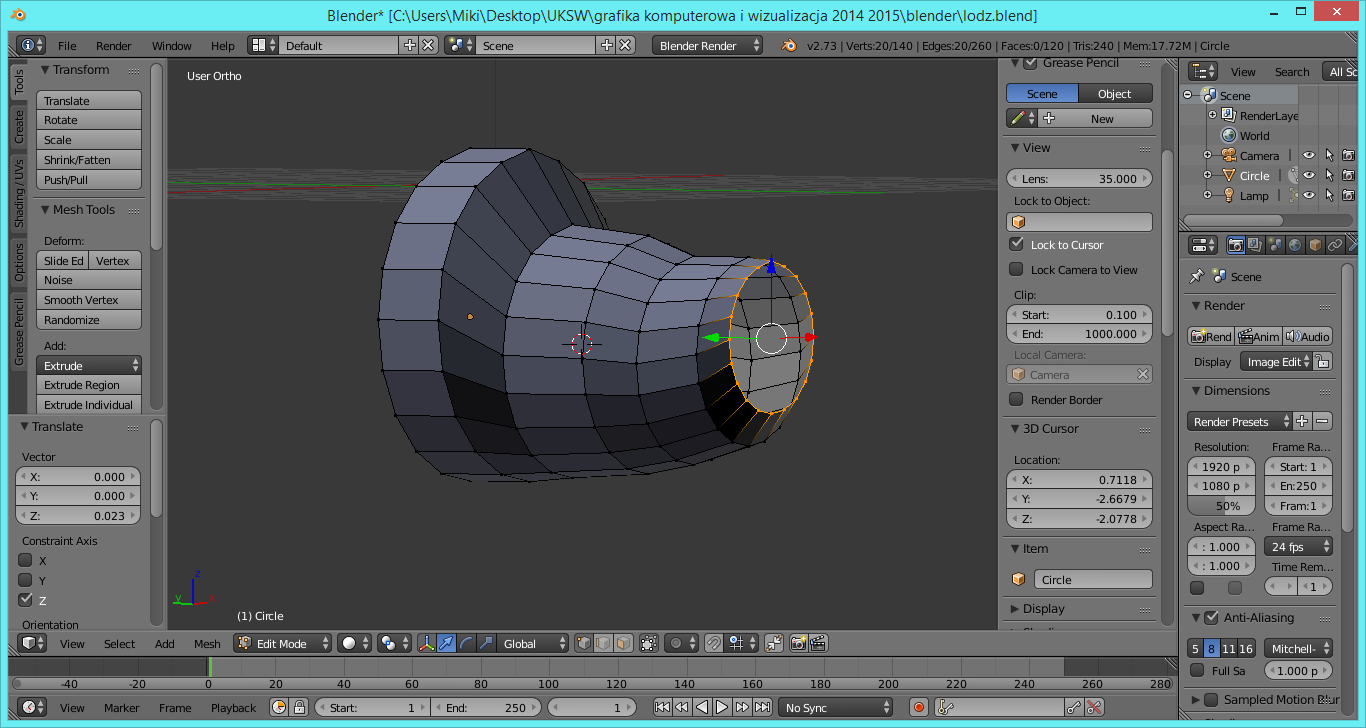 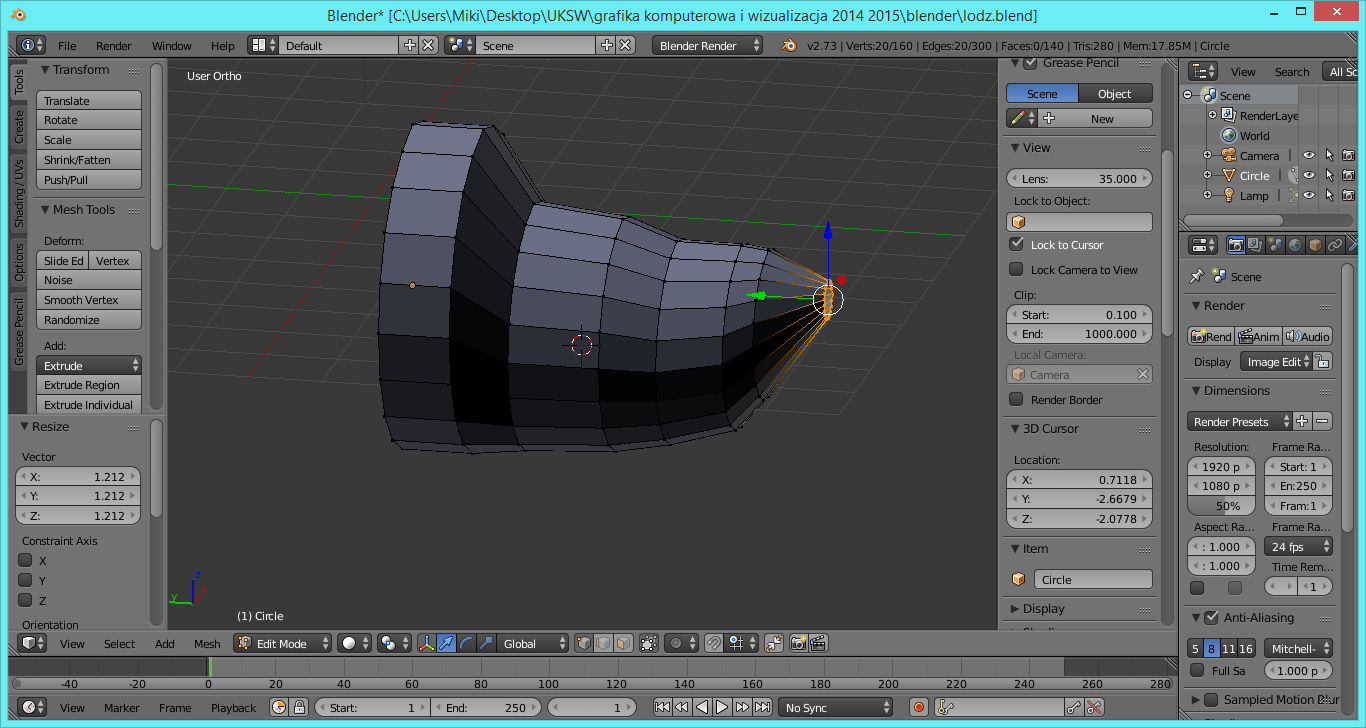 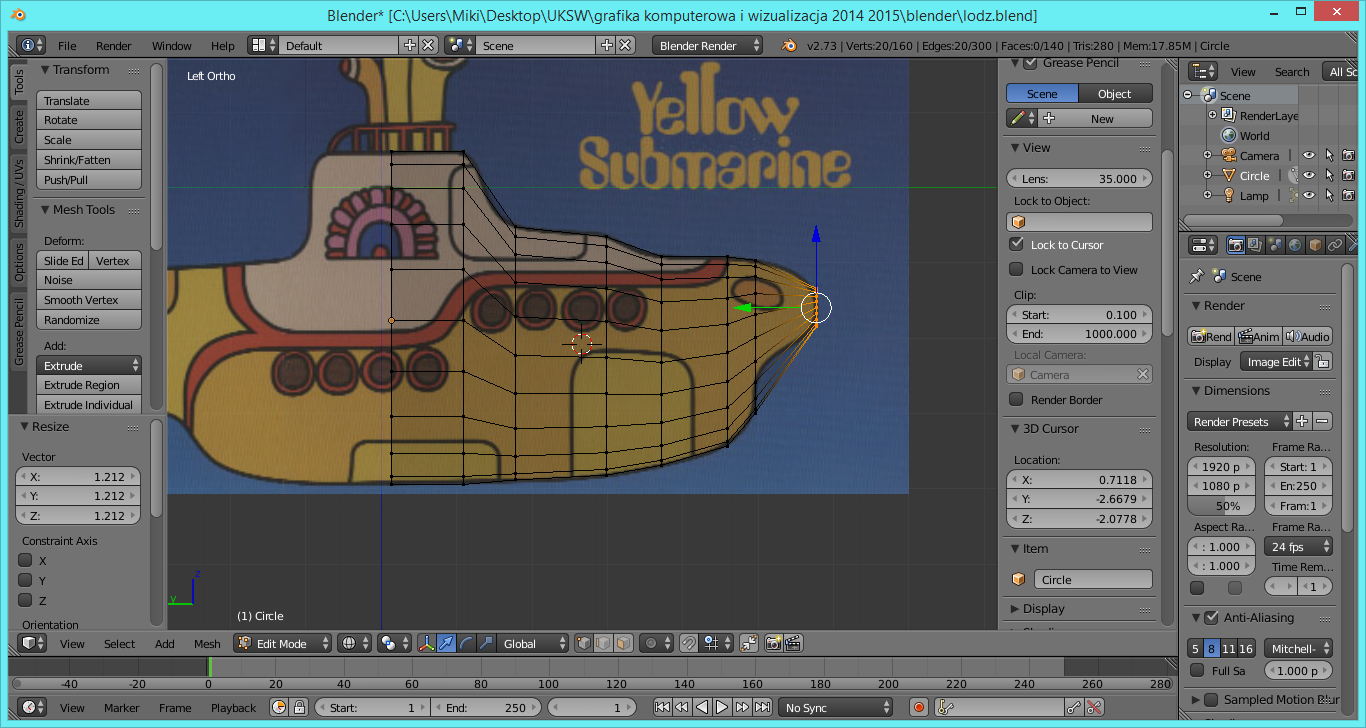 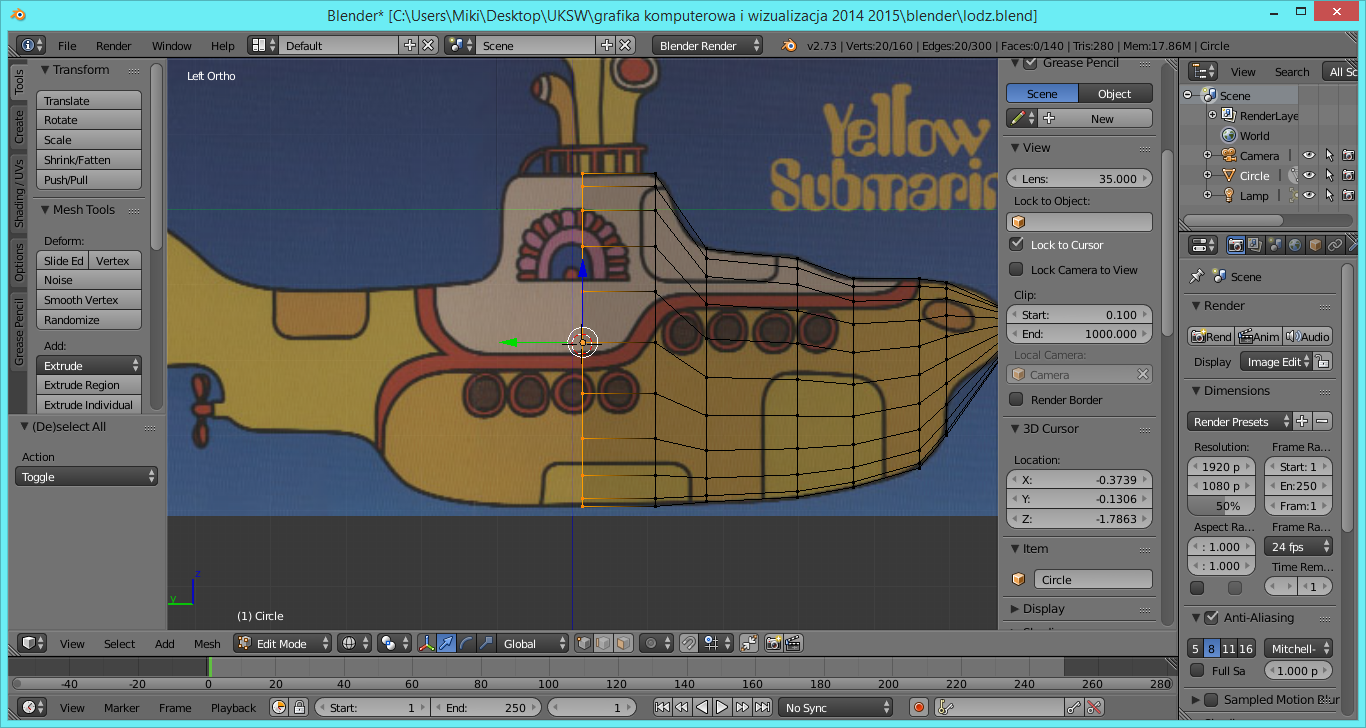 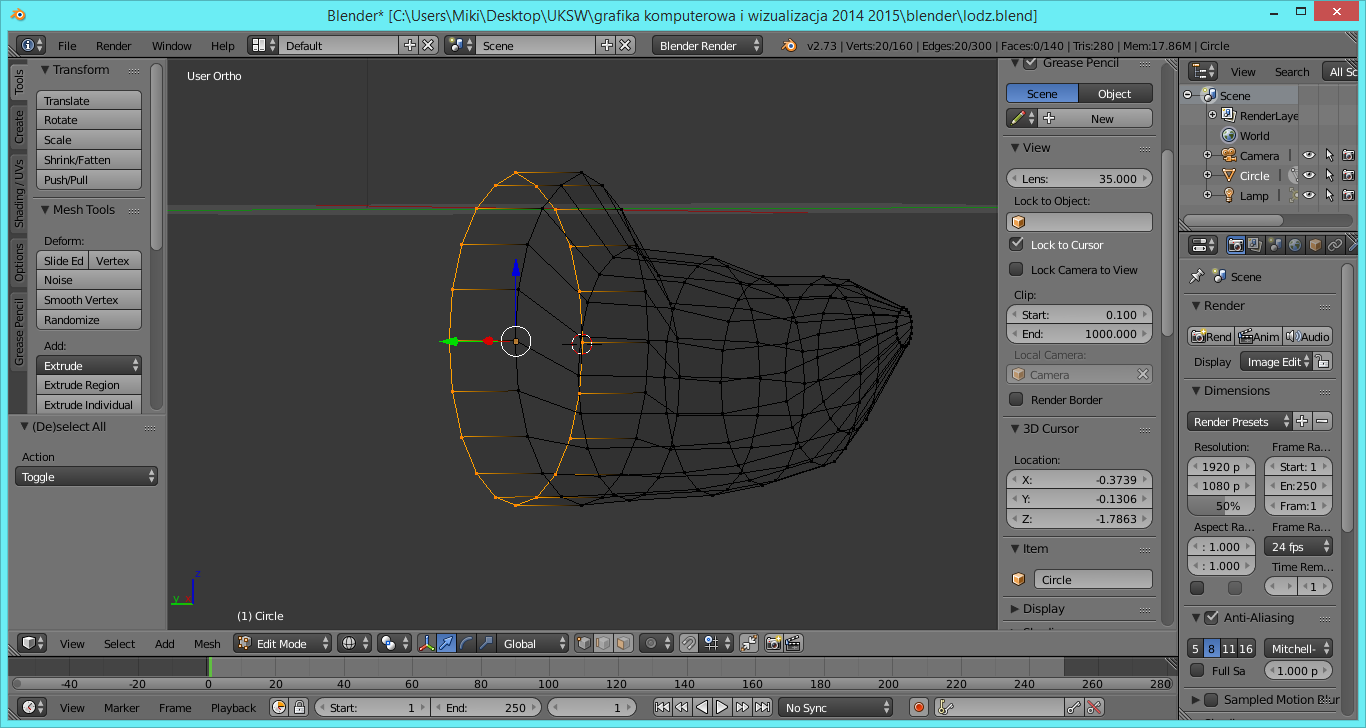 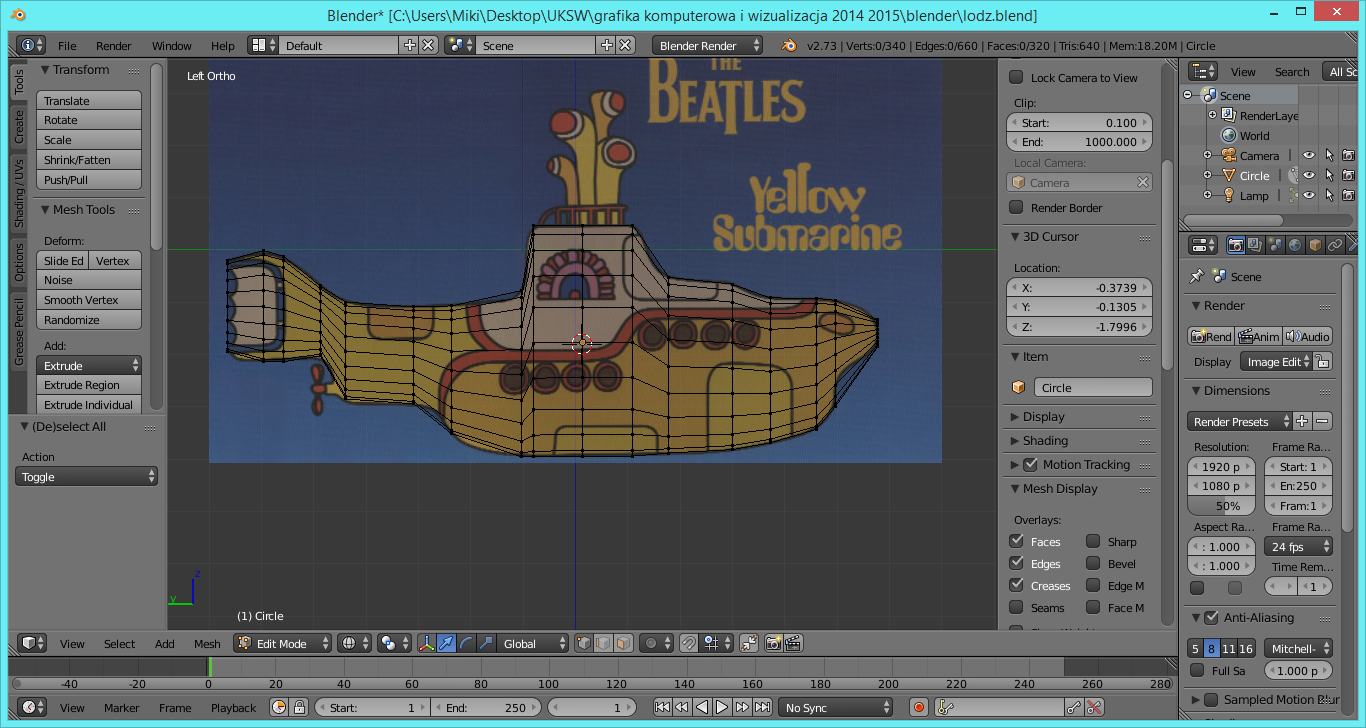 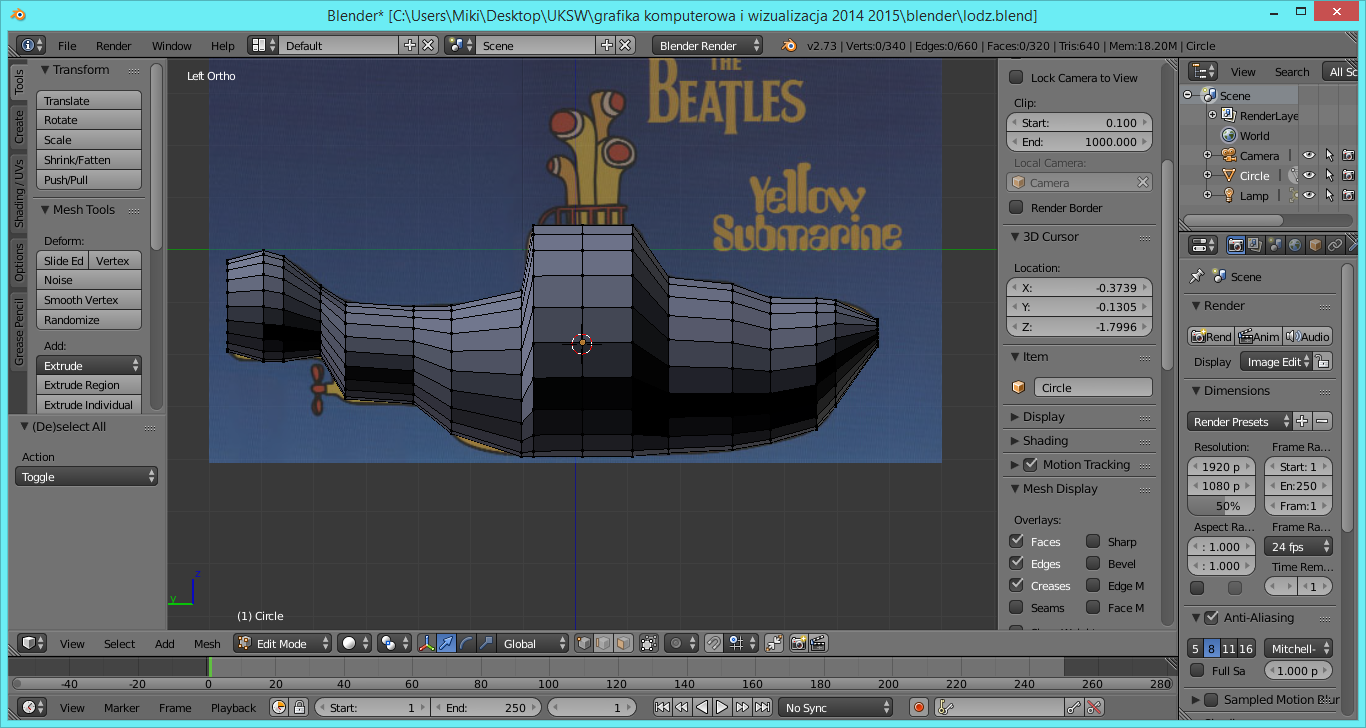 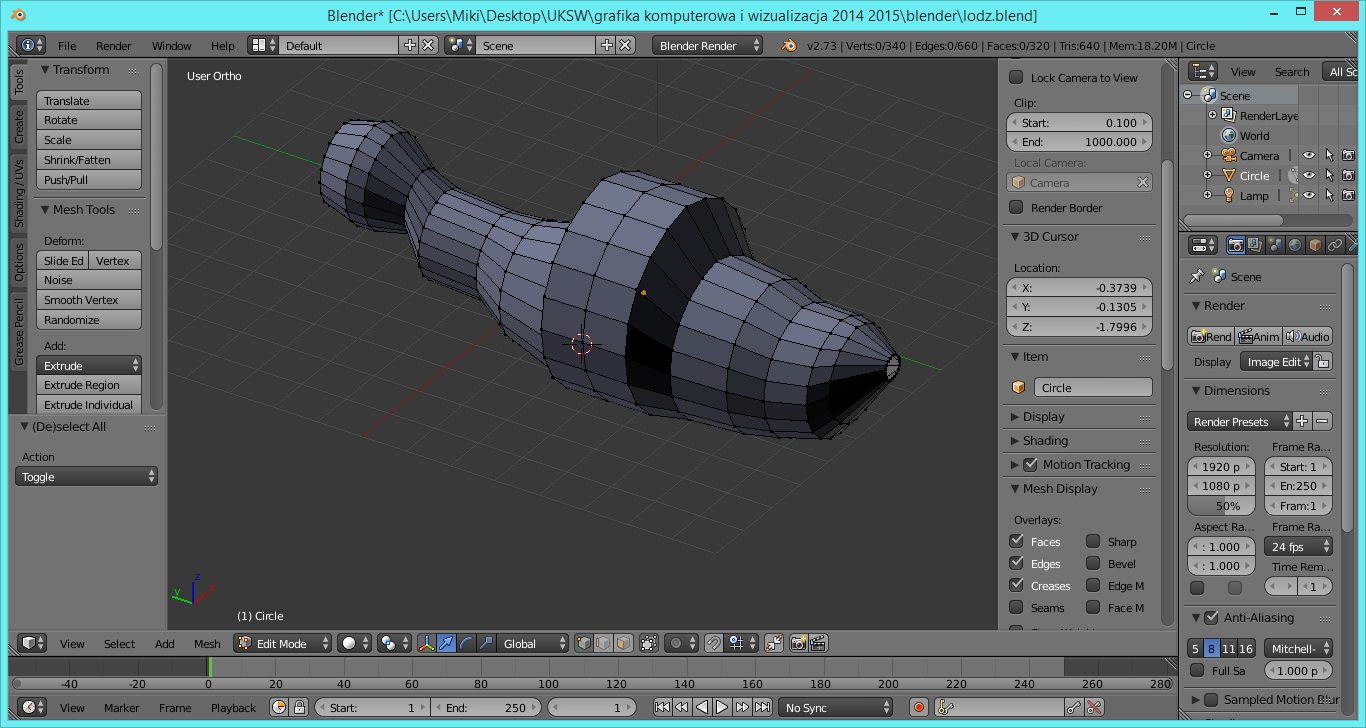 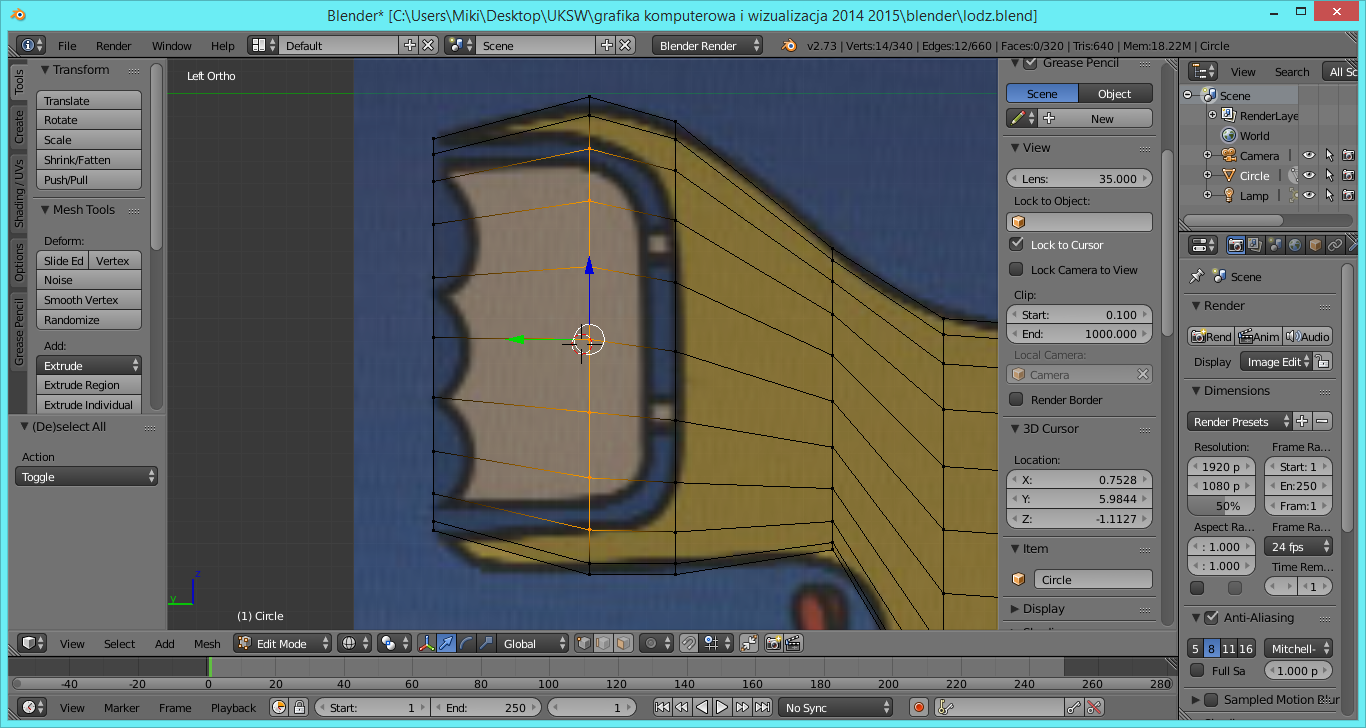 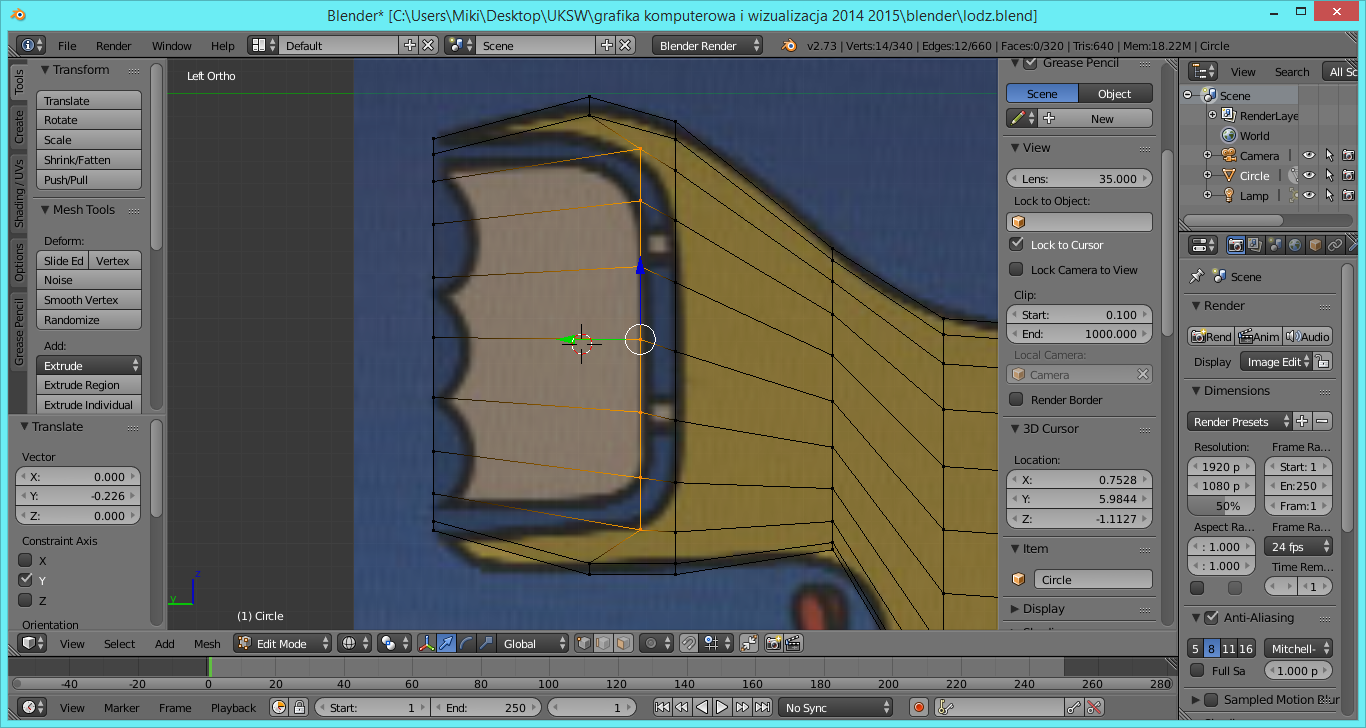 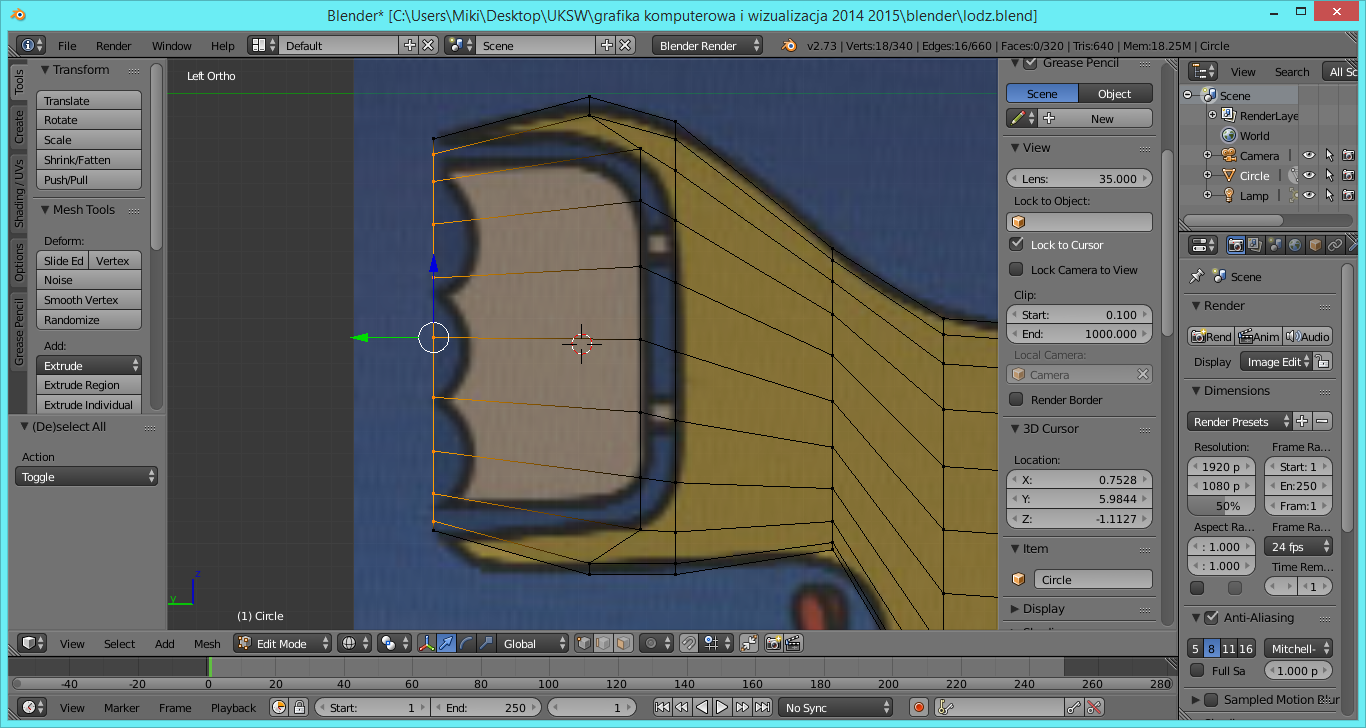 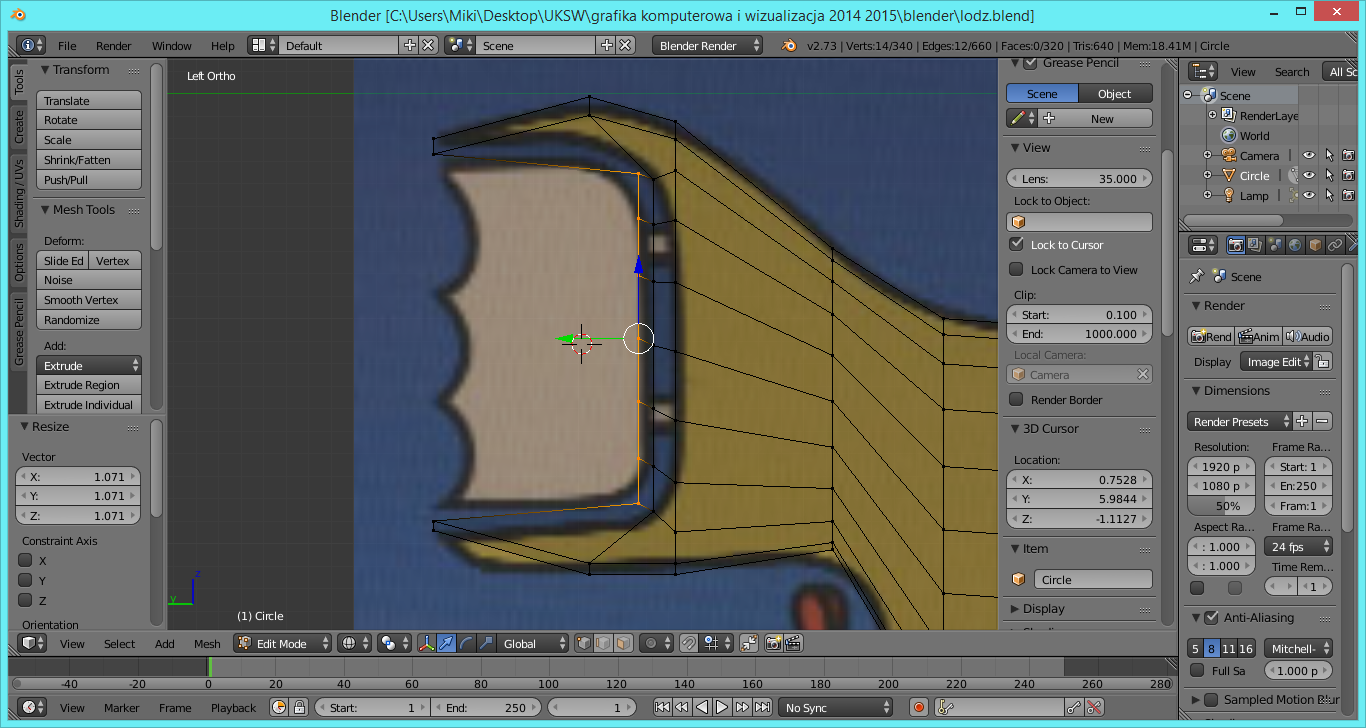 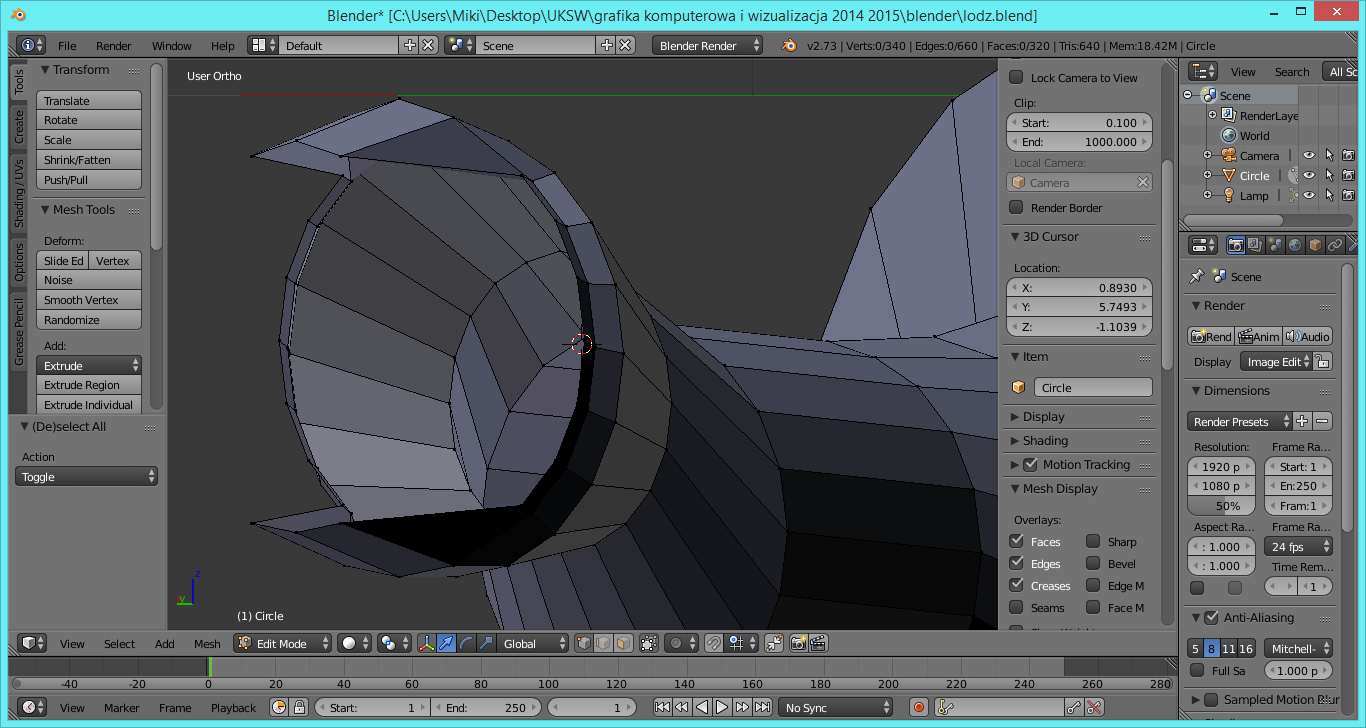 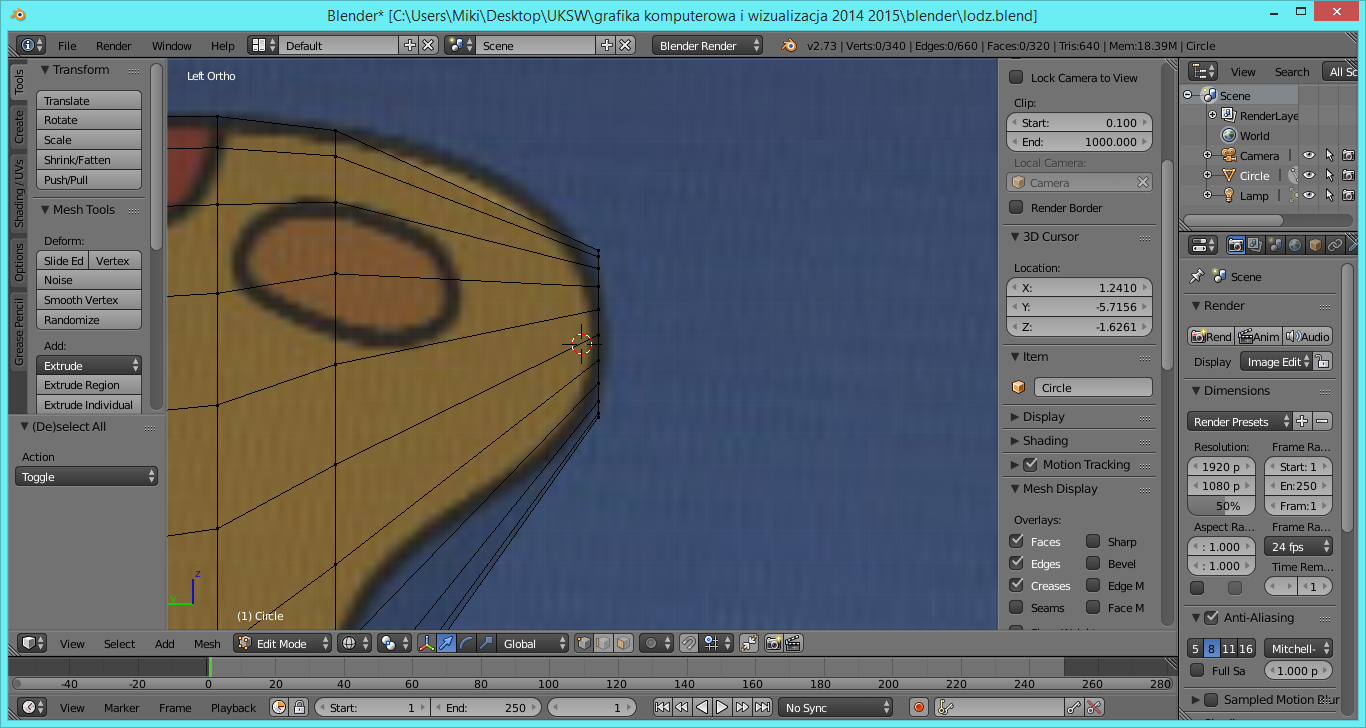 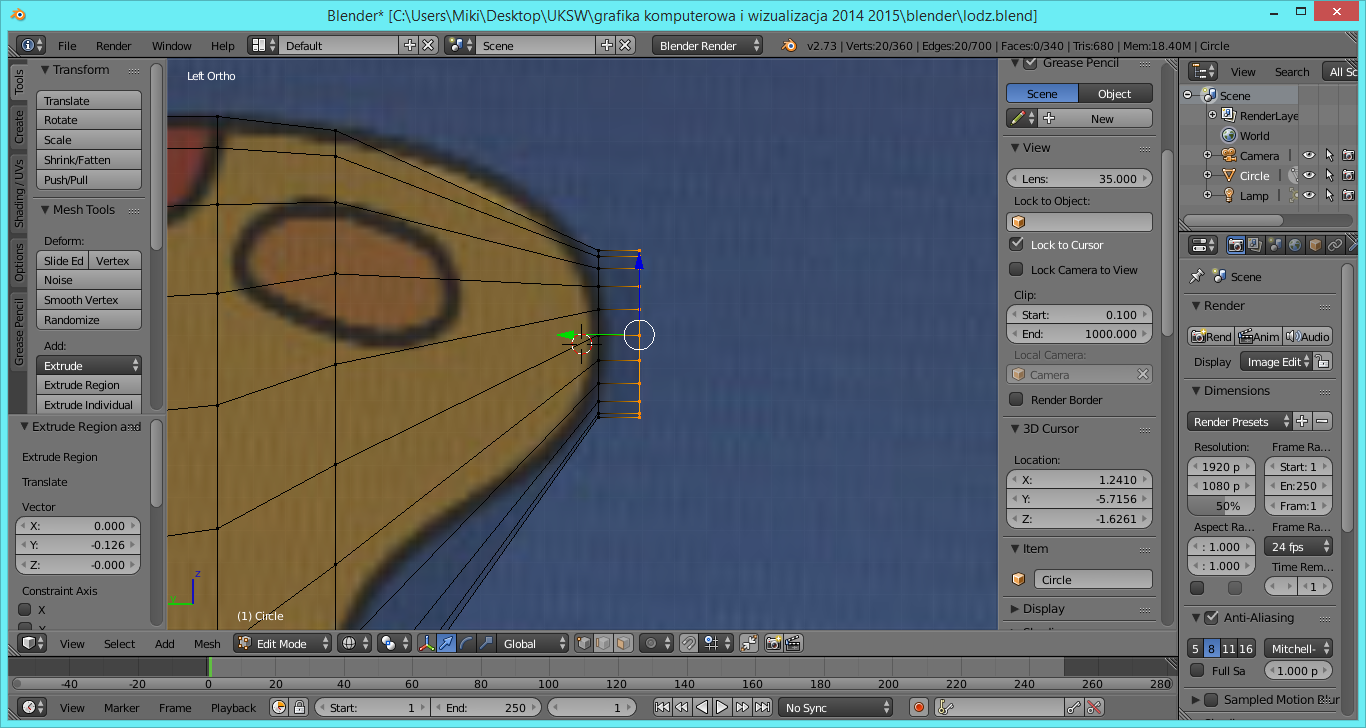 Teraz trzeba zmienić (po lewej stronie w Remove Merge na At center. Powinno to wyglądać następująco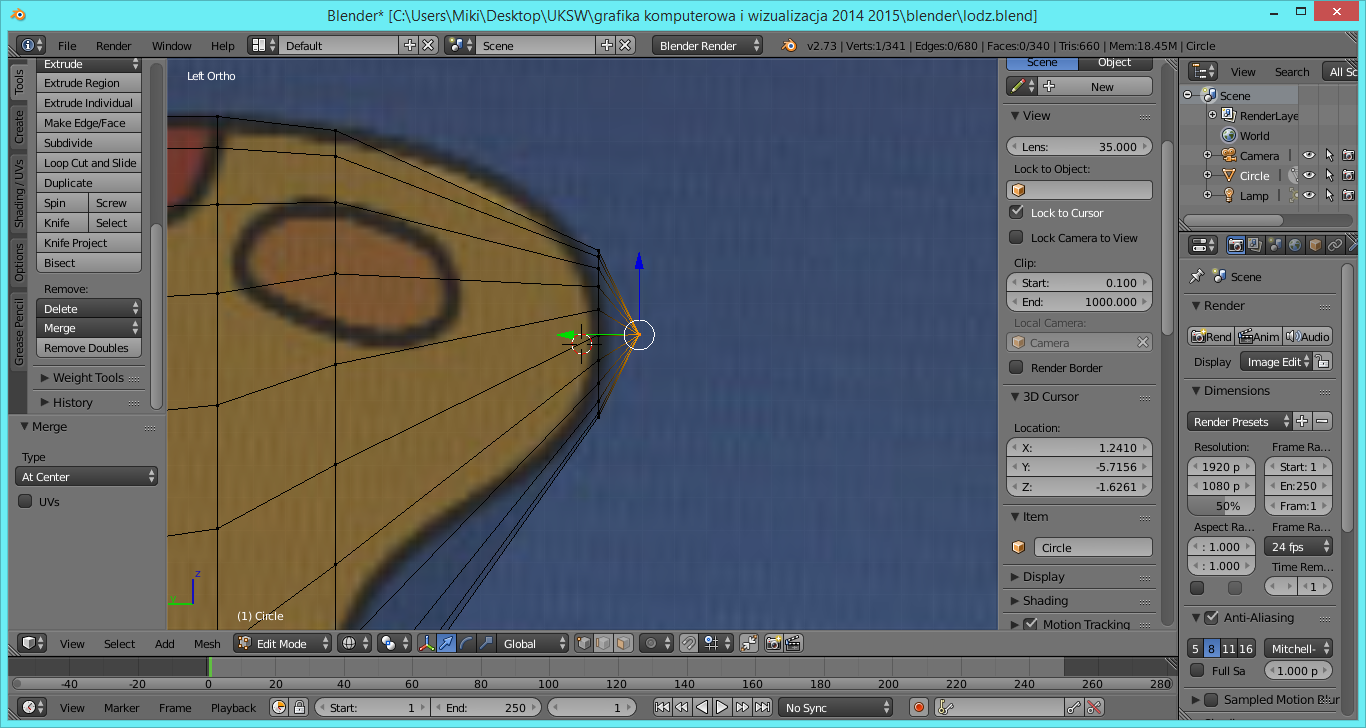 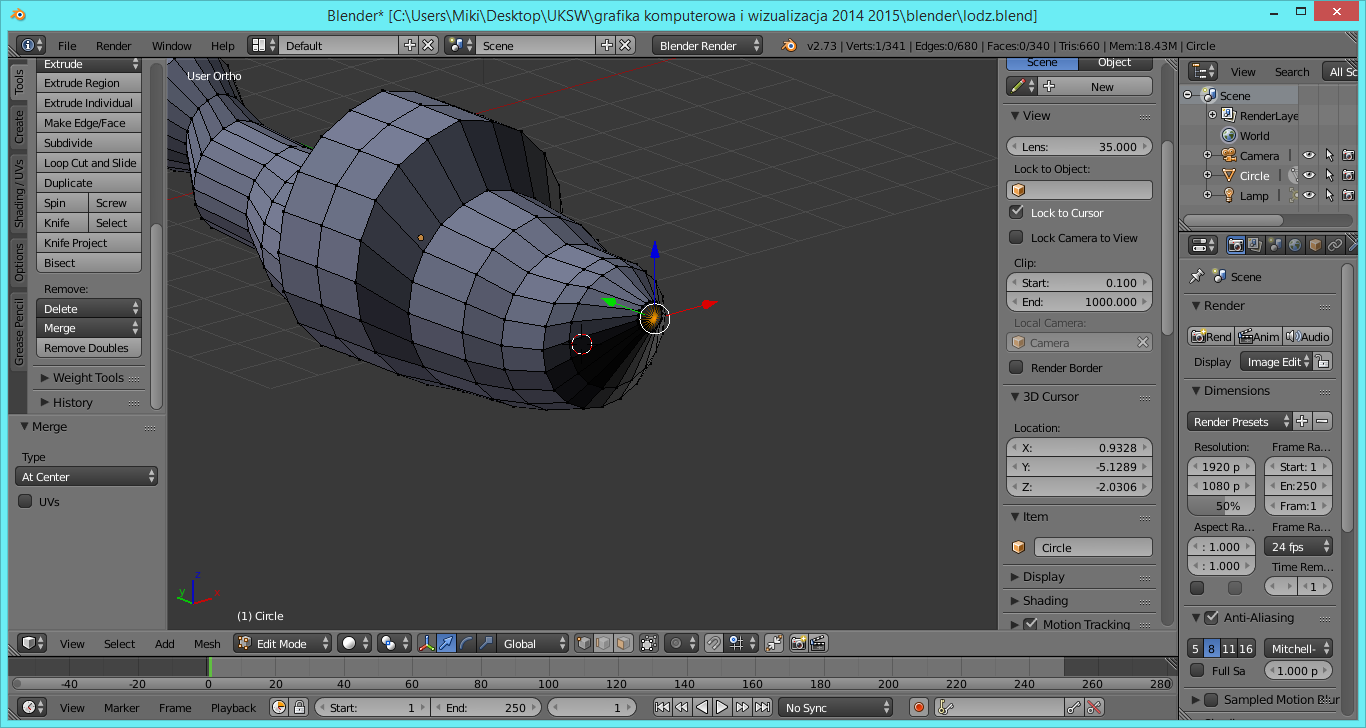 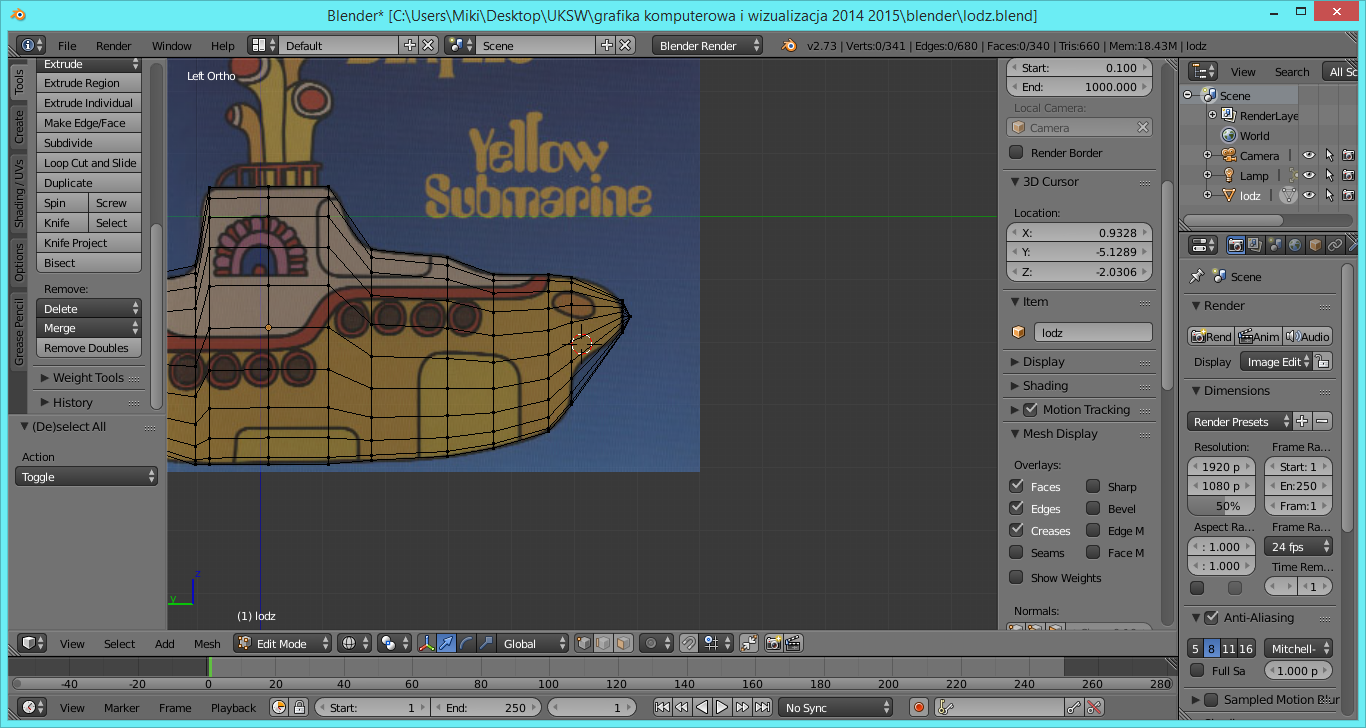 Teraz zajmiemy się dodawaniem dodatkowych elementów.W tym celu należy przełączyć do widoku z góry 7 na klawiaturze numerycznej. 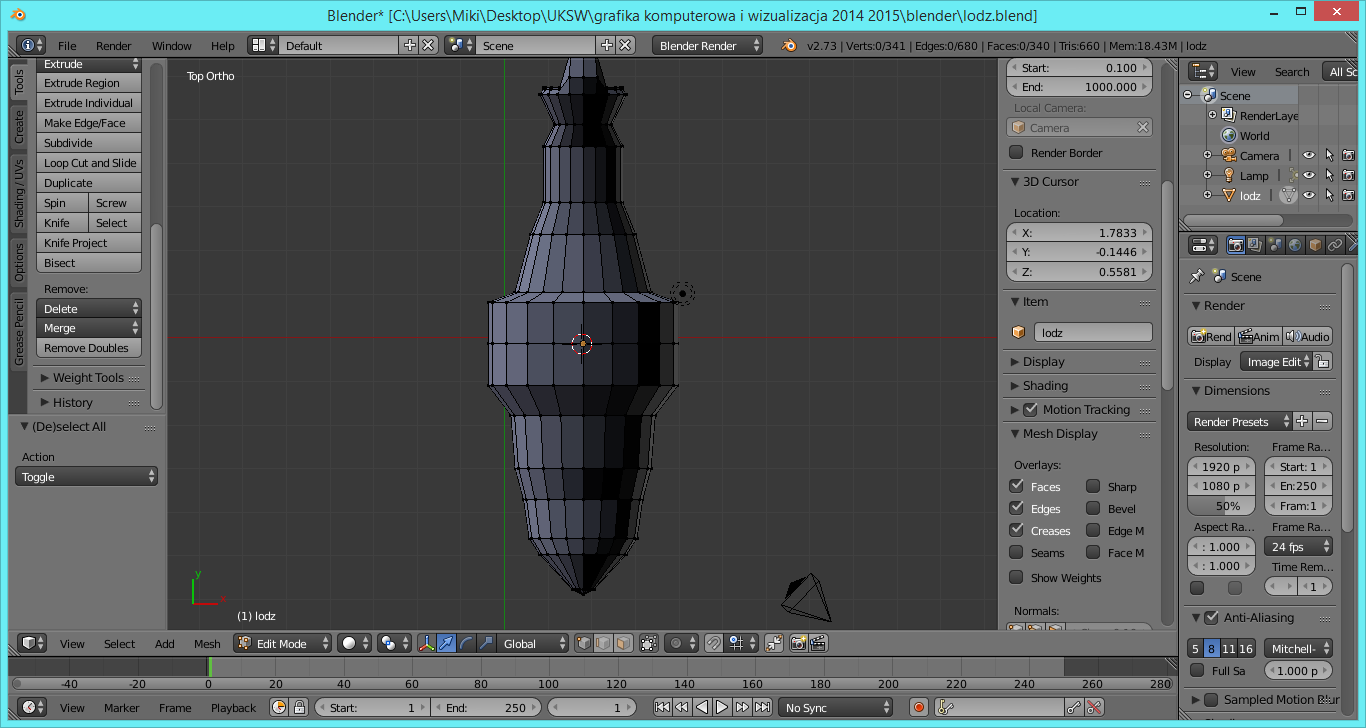 Kursor umieszczamy na środku jak na rysunku powyżej.Wciskamy SHIFT + A i dodajemy obiekt typu cylinder.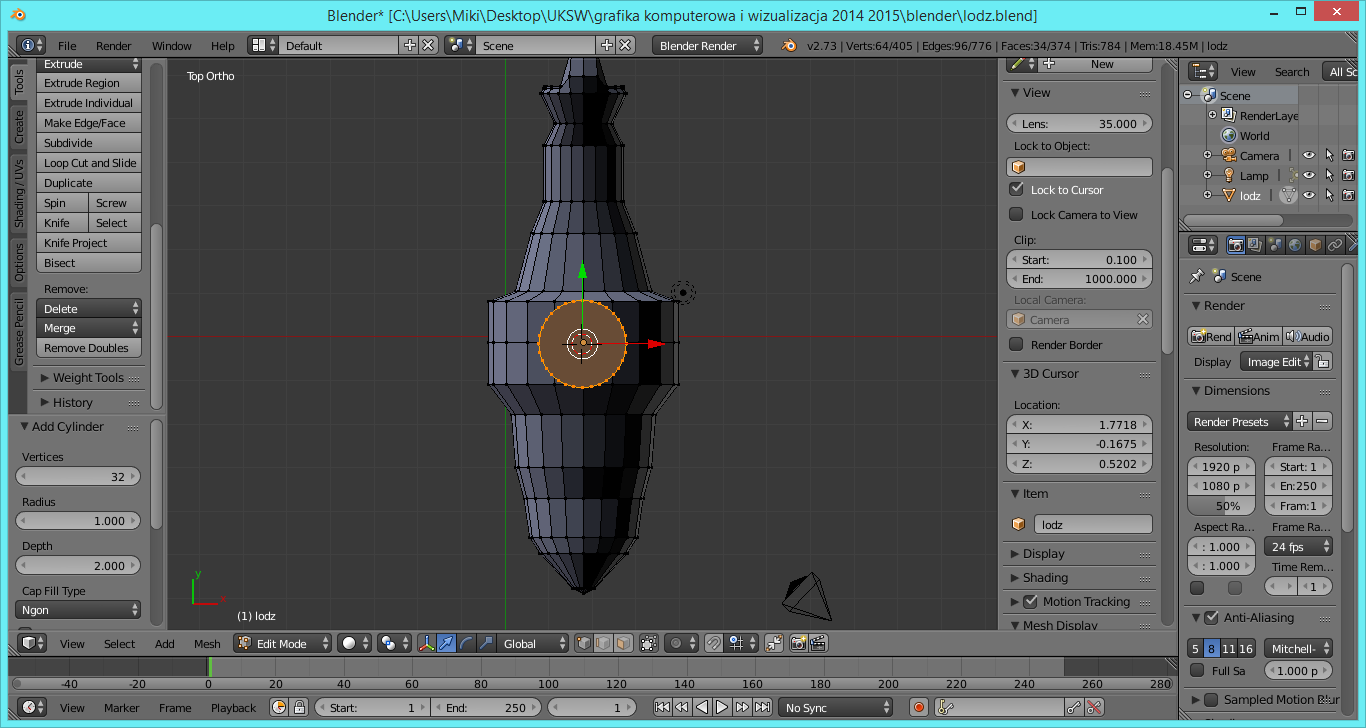 Następnie zmieniamy Vertices na 12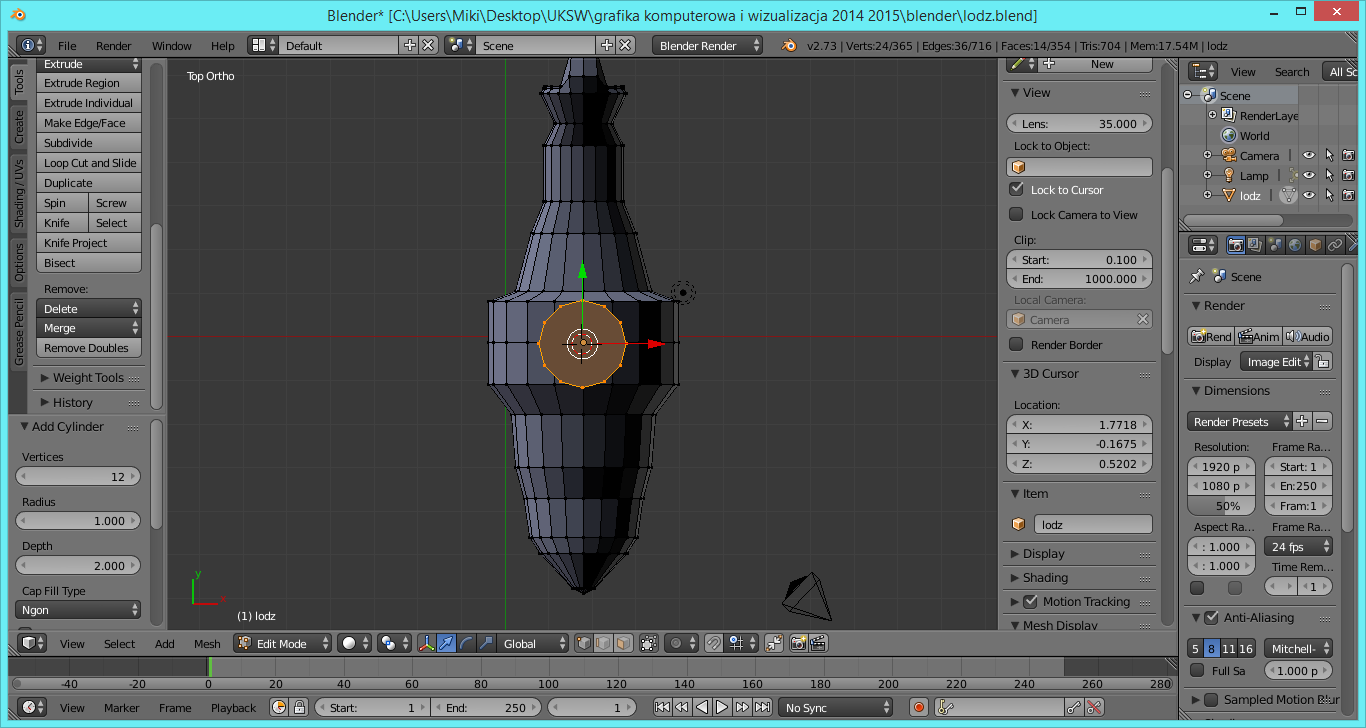 Wciskamy CTRL + 3 z klawiatury numerycznej i wyłączamy powłoki Z.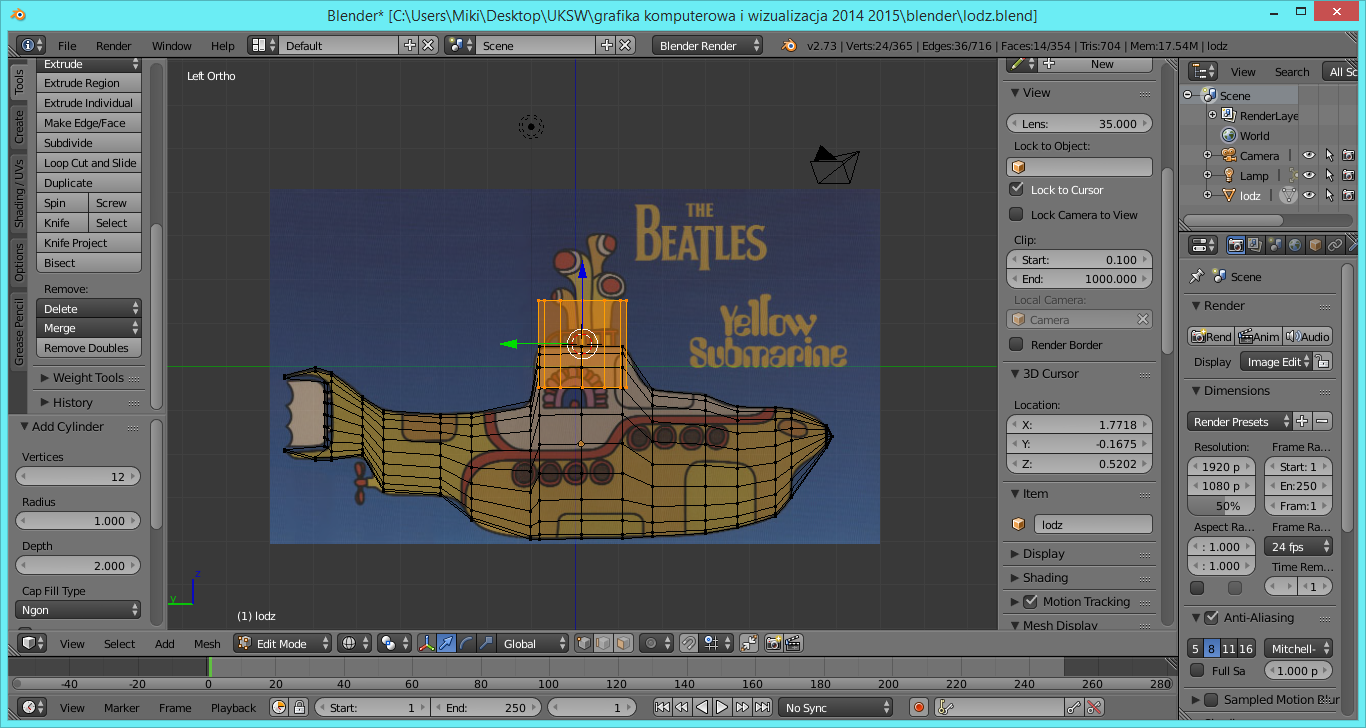 Przesuwamy nowy cylinder na wierzch łodzi.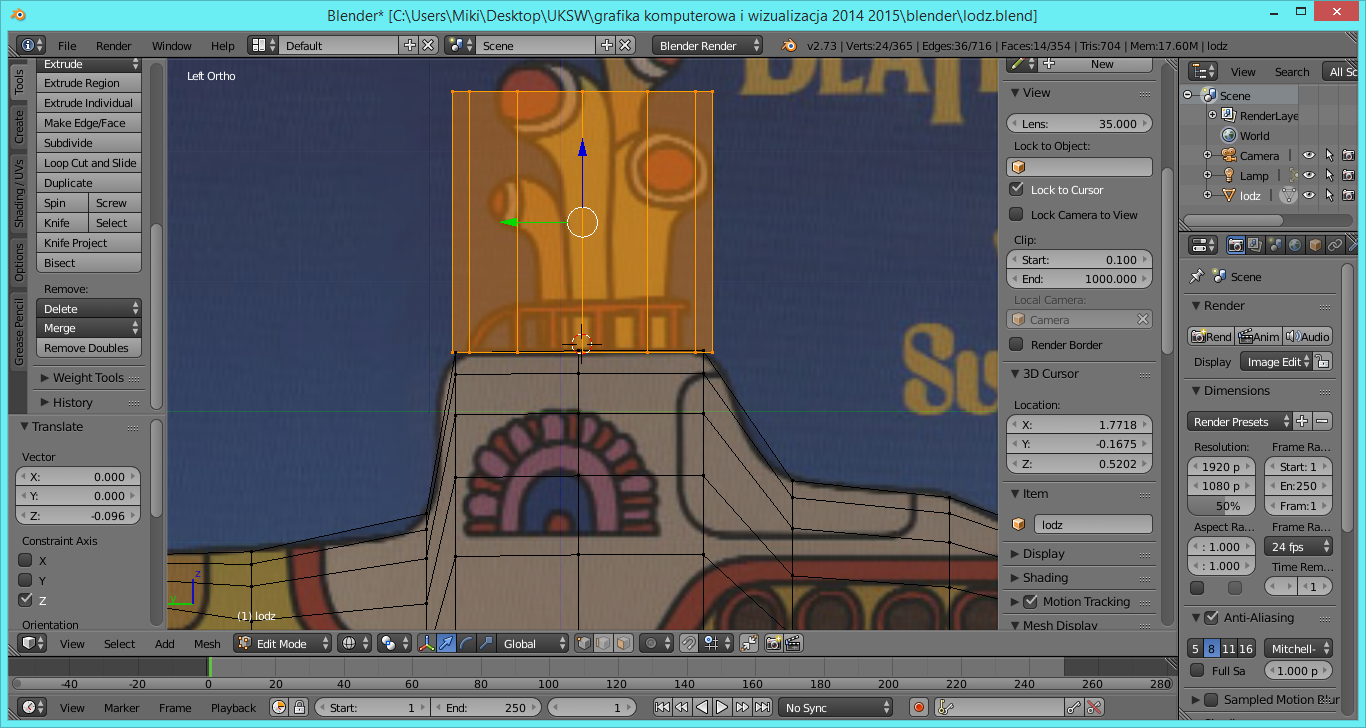 Zumujemy (S)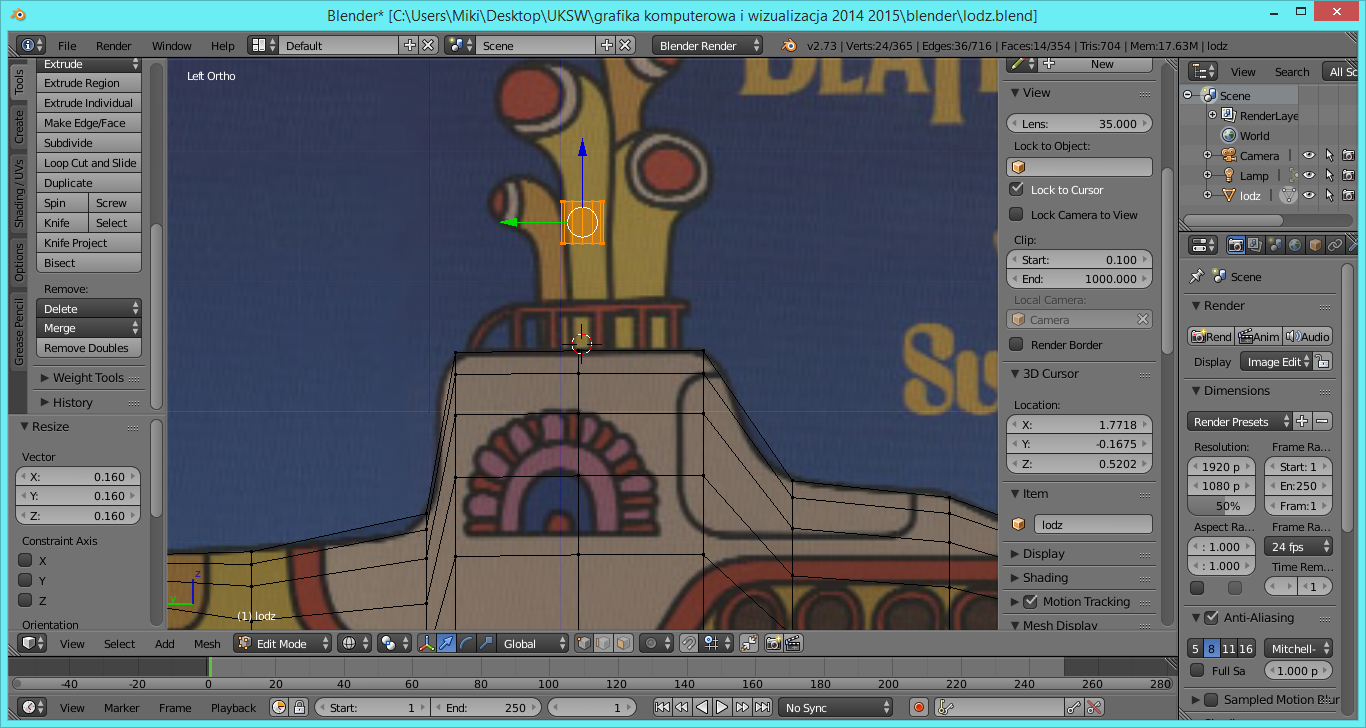 Przesuwamy zgodnie jak na rysunku i odznaczamy wszystkie węzły A.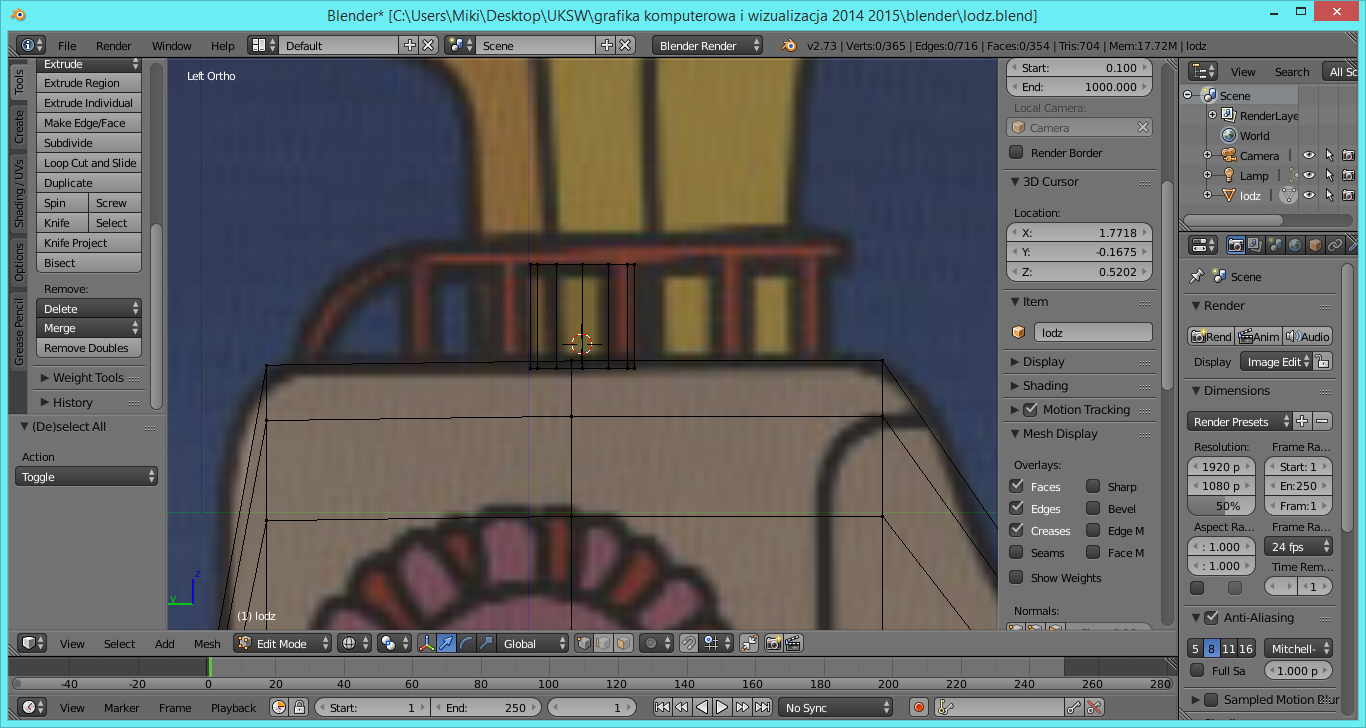 Zaznaczamy B (box) potem E i rozciągamy tak aby powstał peryskop.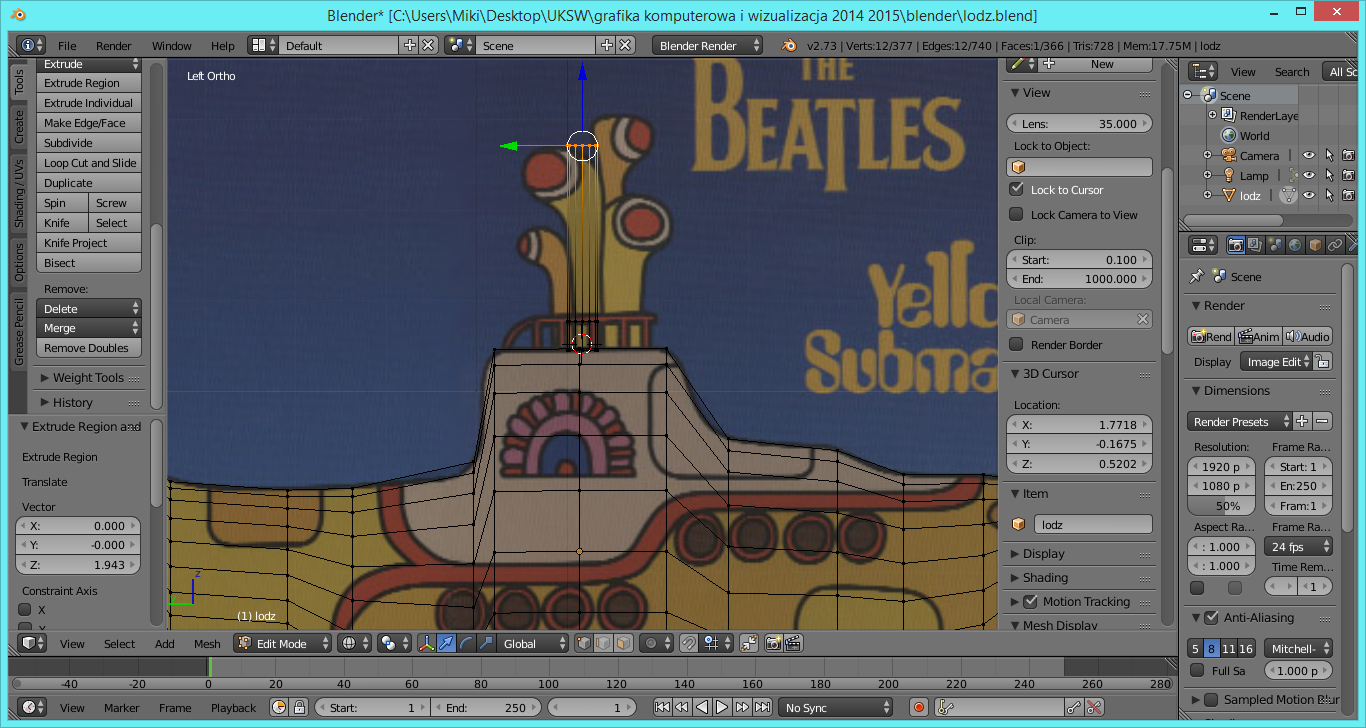 Jeszcze raz powiększamy …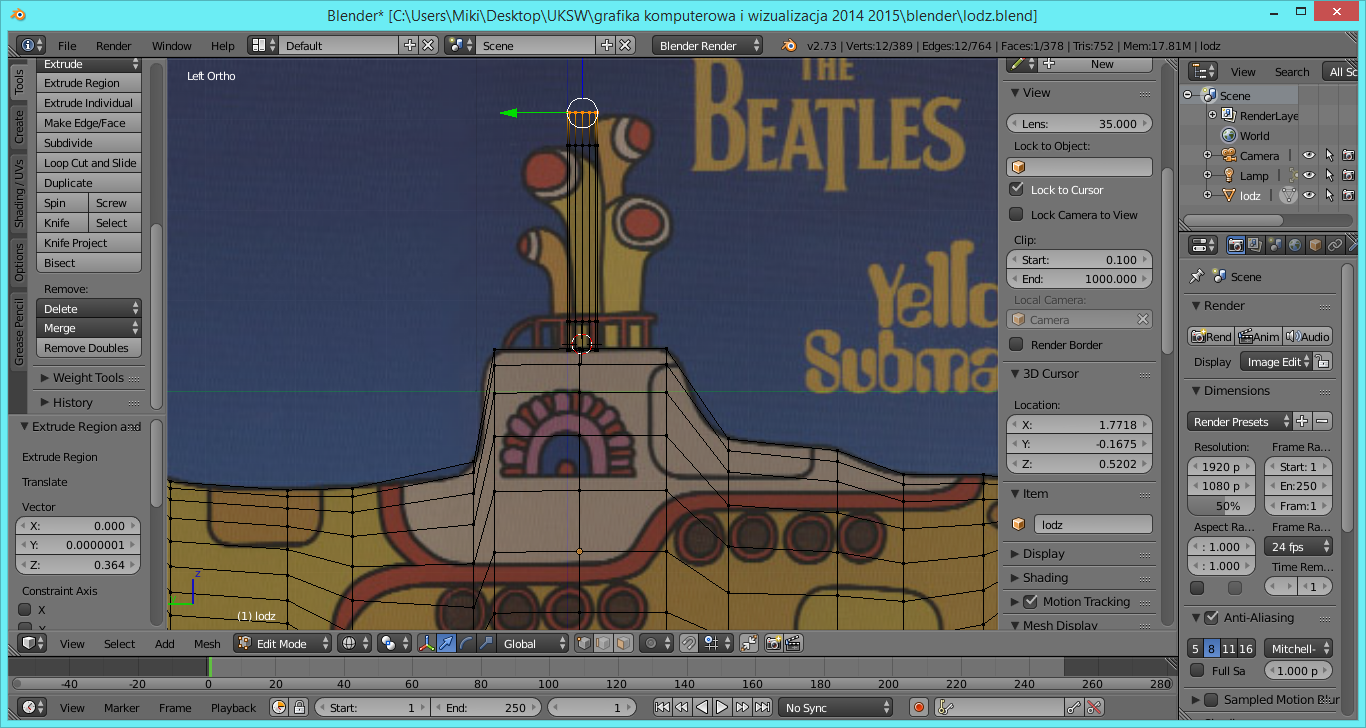 Teraz wybieramy R (rotate) i pochylamy o jakieś 45*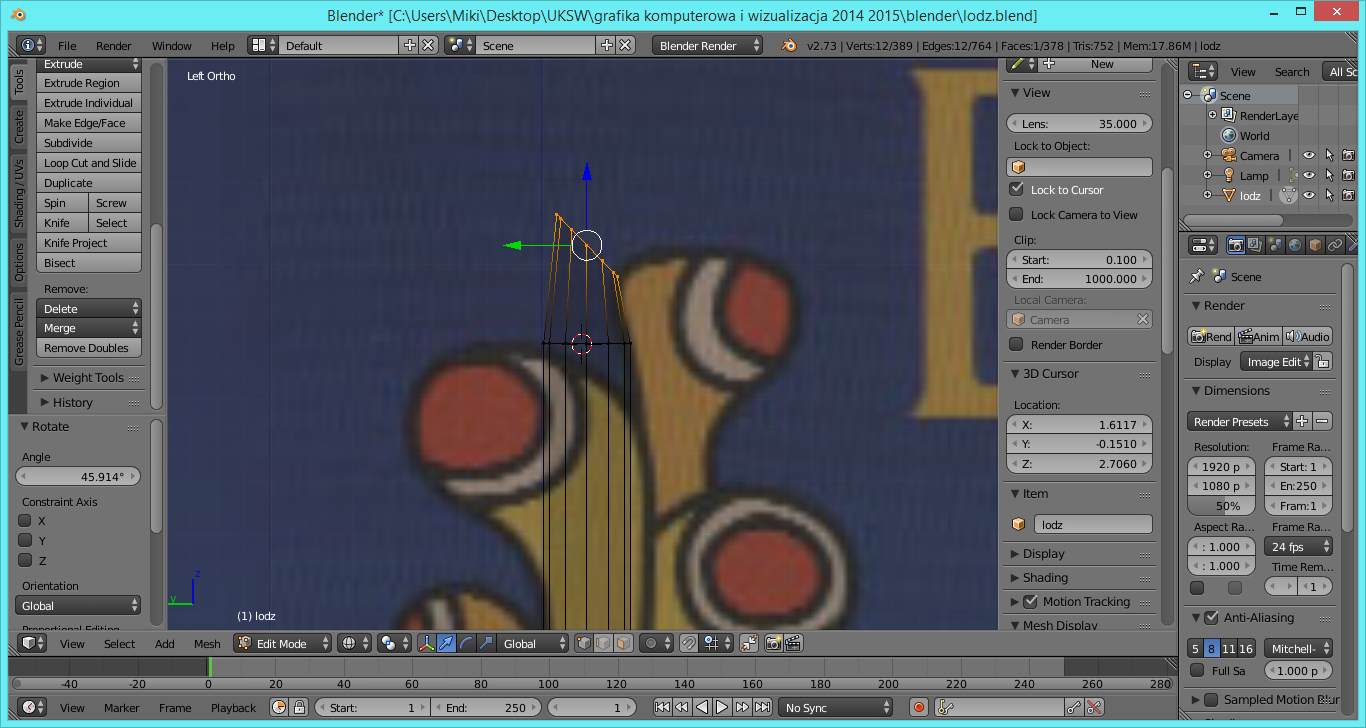 Teraz przedłużamy … E i po osi Z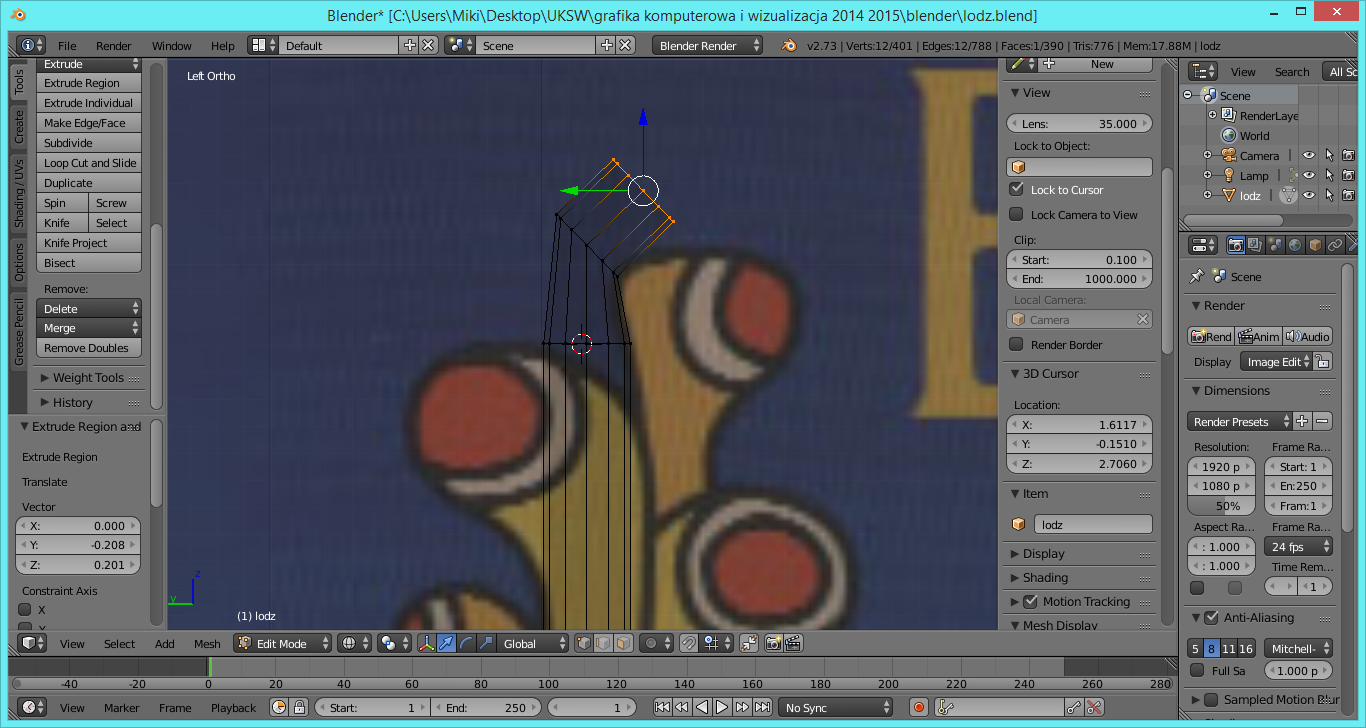 I znowu pochylamy jakieś 45*. Powstał nam peryskop.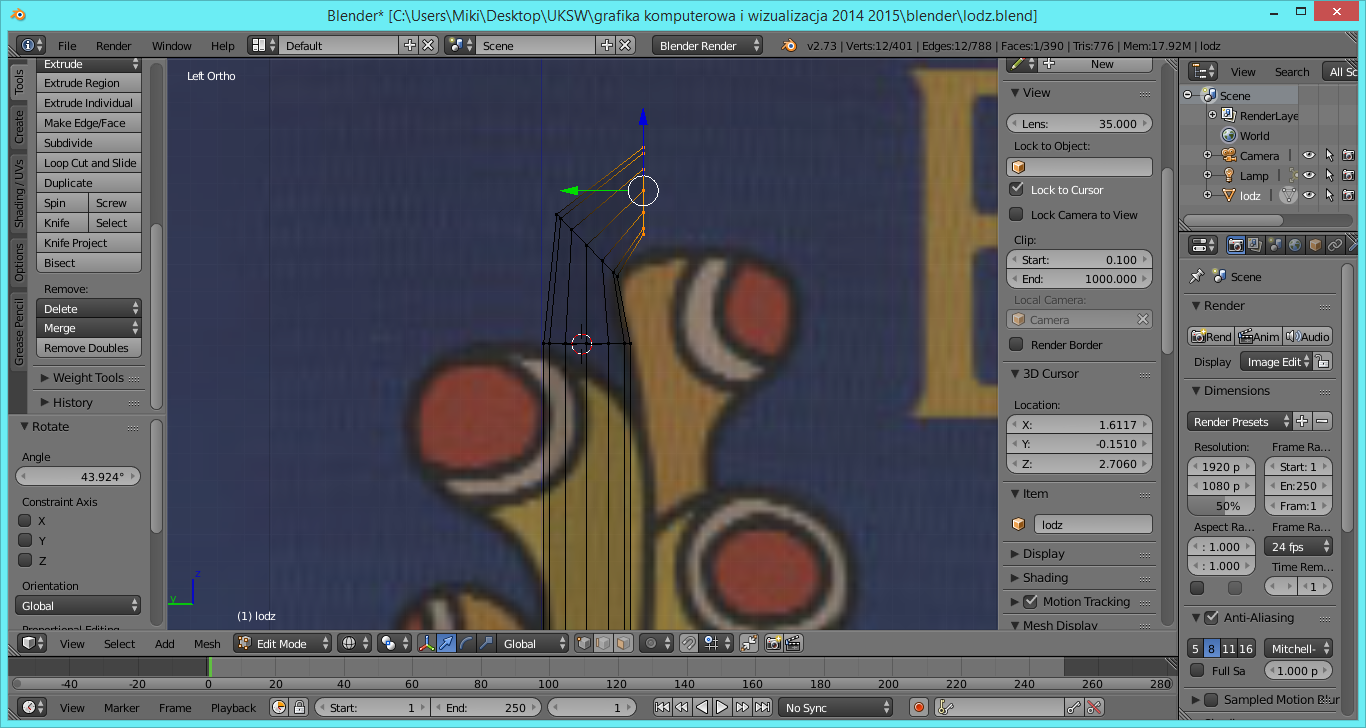 Wydłużamy peryskop.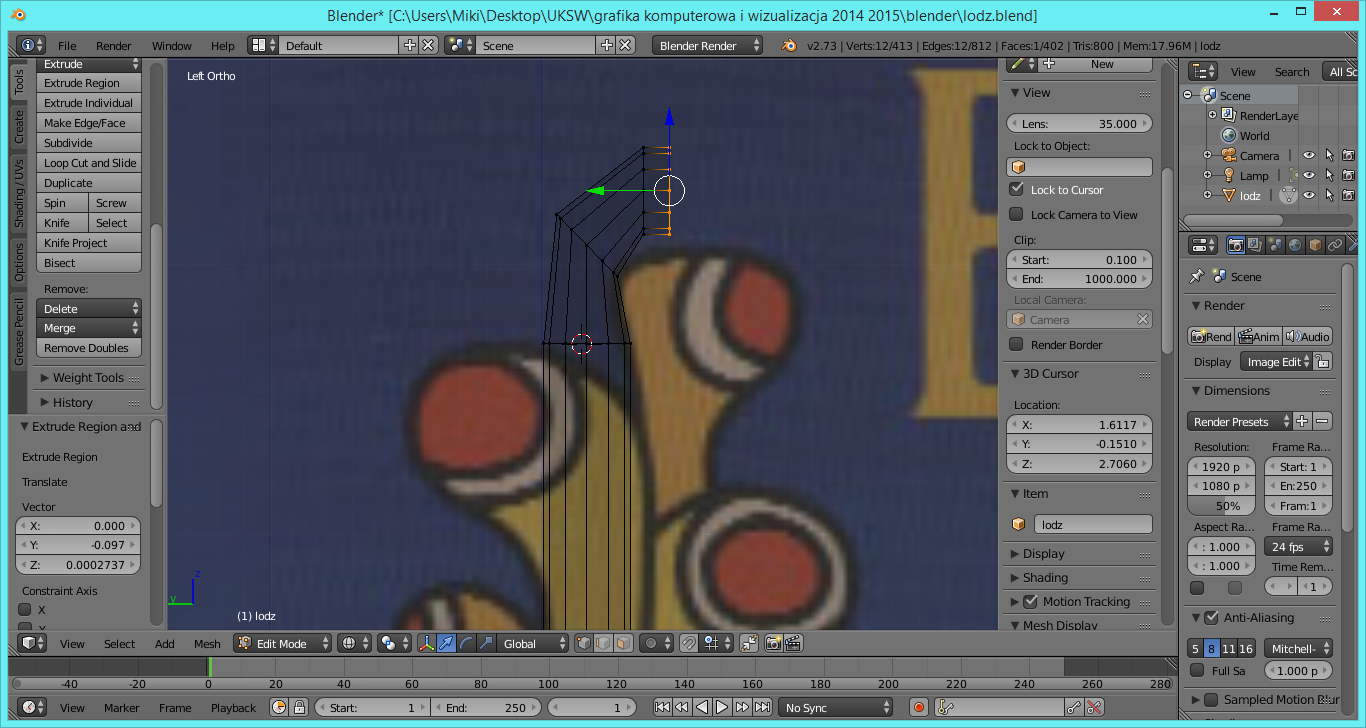 Odznaczamy A i pokrywamy warstwą 3D Z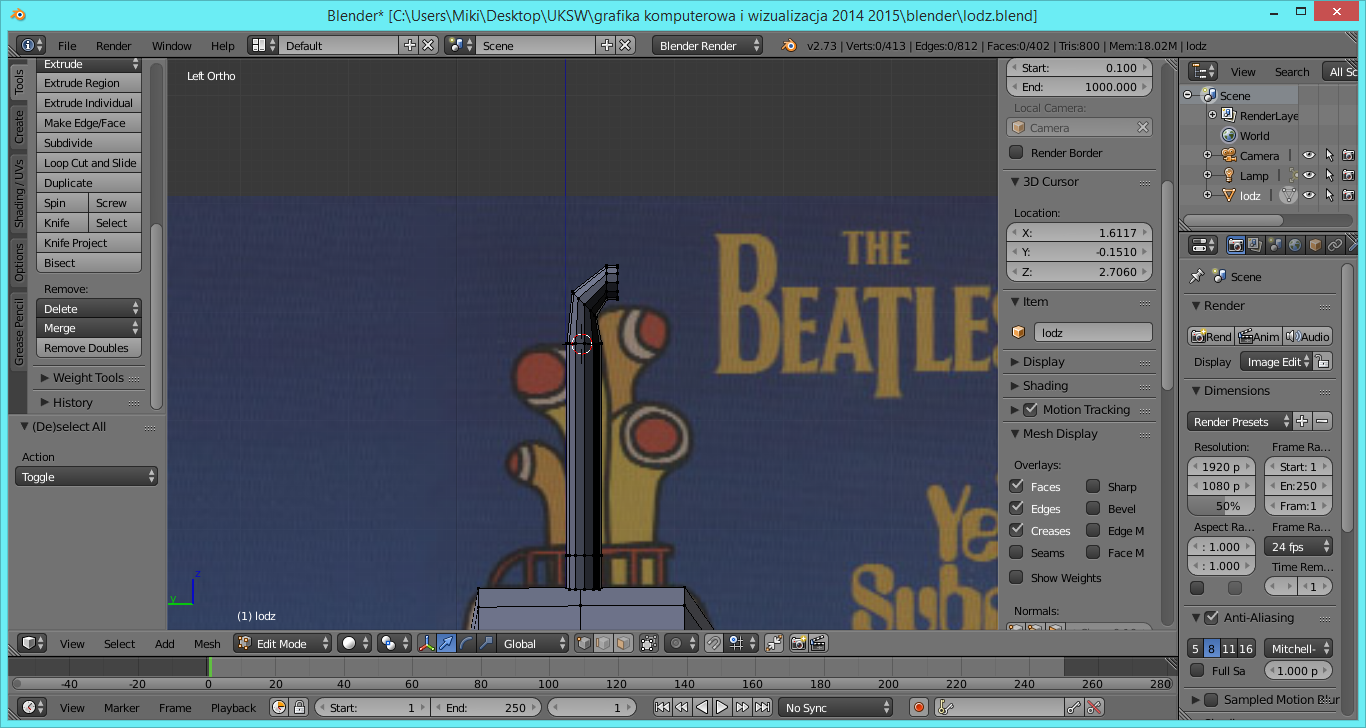 Oglądamy co nam wyszło …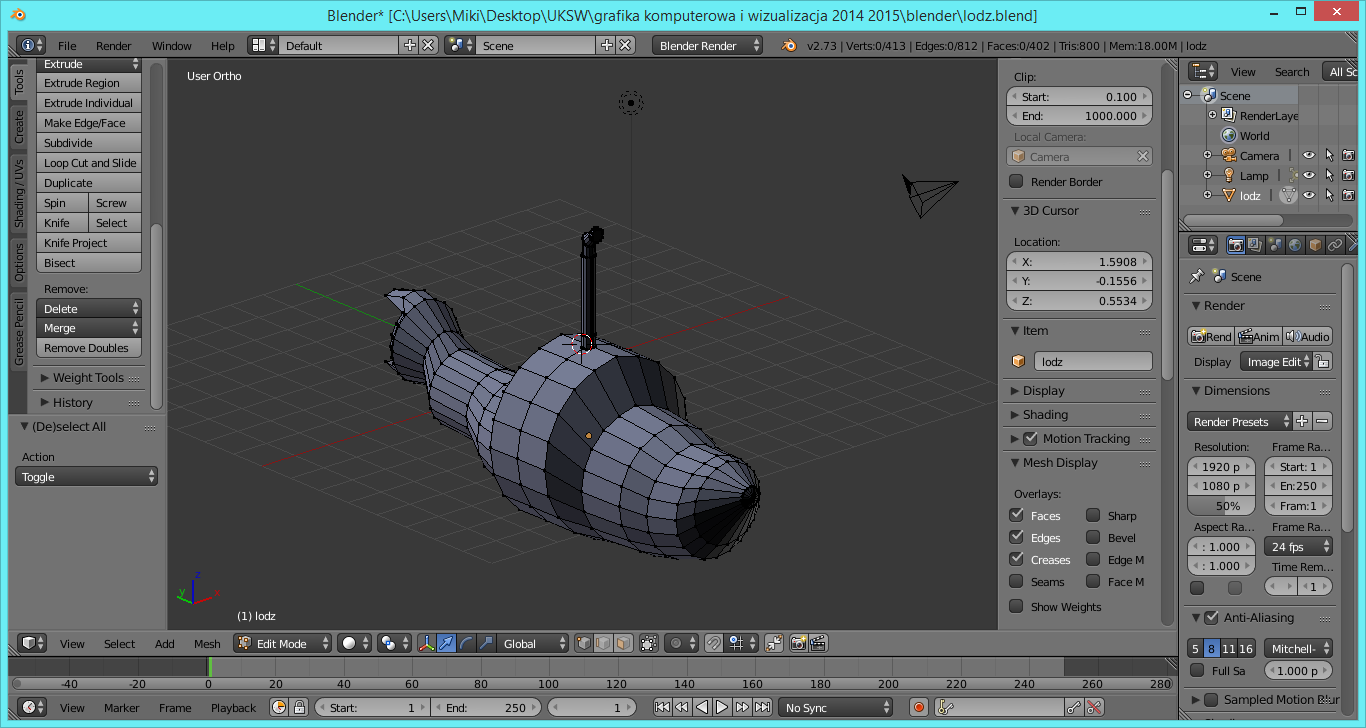 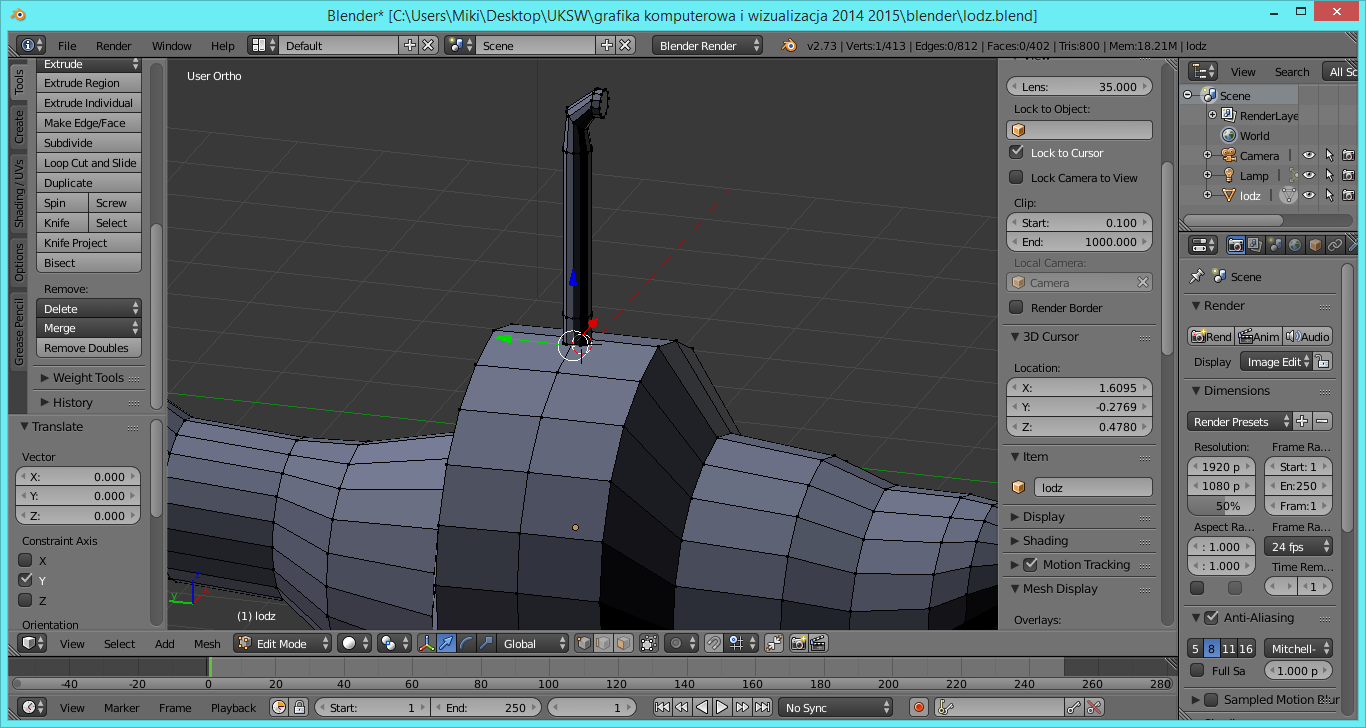 Zapisujemy jako peryskop oraz zapisujemy obrazek CTRL+SJak na rysunku wstawiamy nowy obiekt SHIFT+A Mesh PlaneRotujemy oś Y o 90*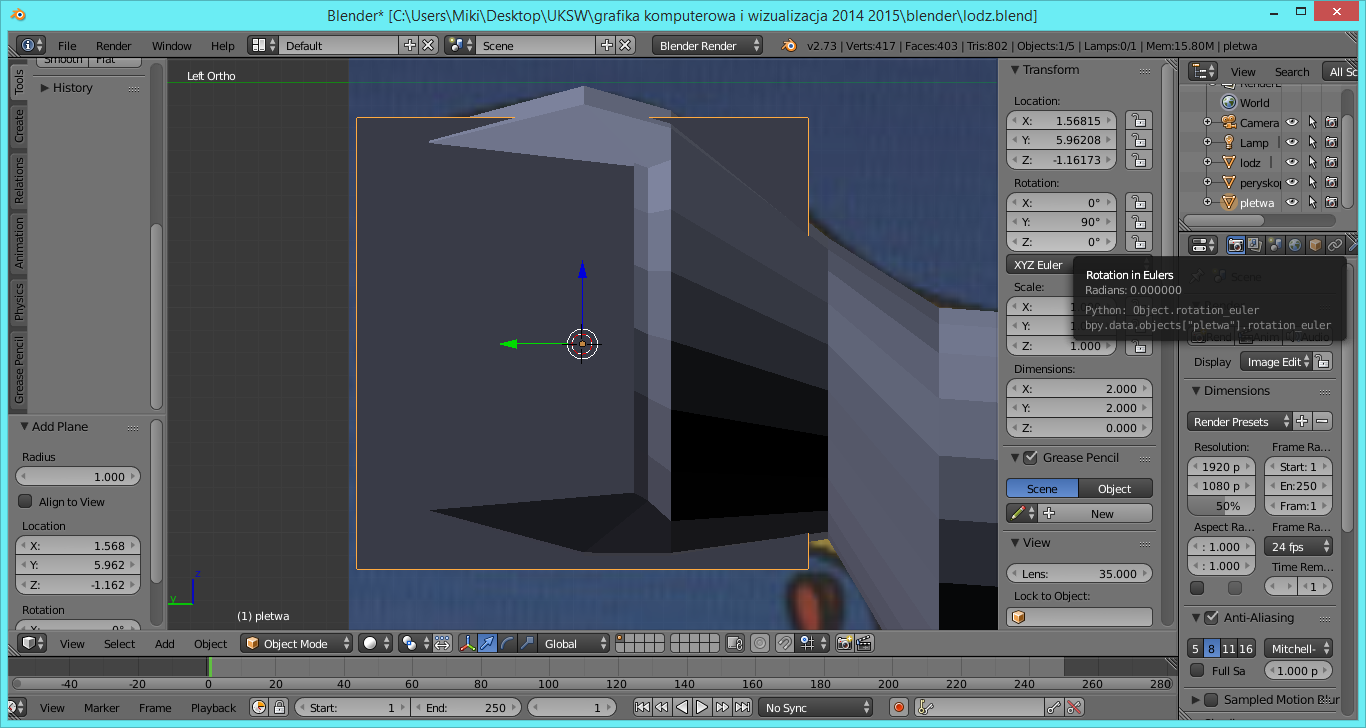 Skalujemy (S) jak na rysunku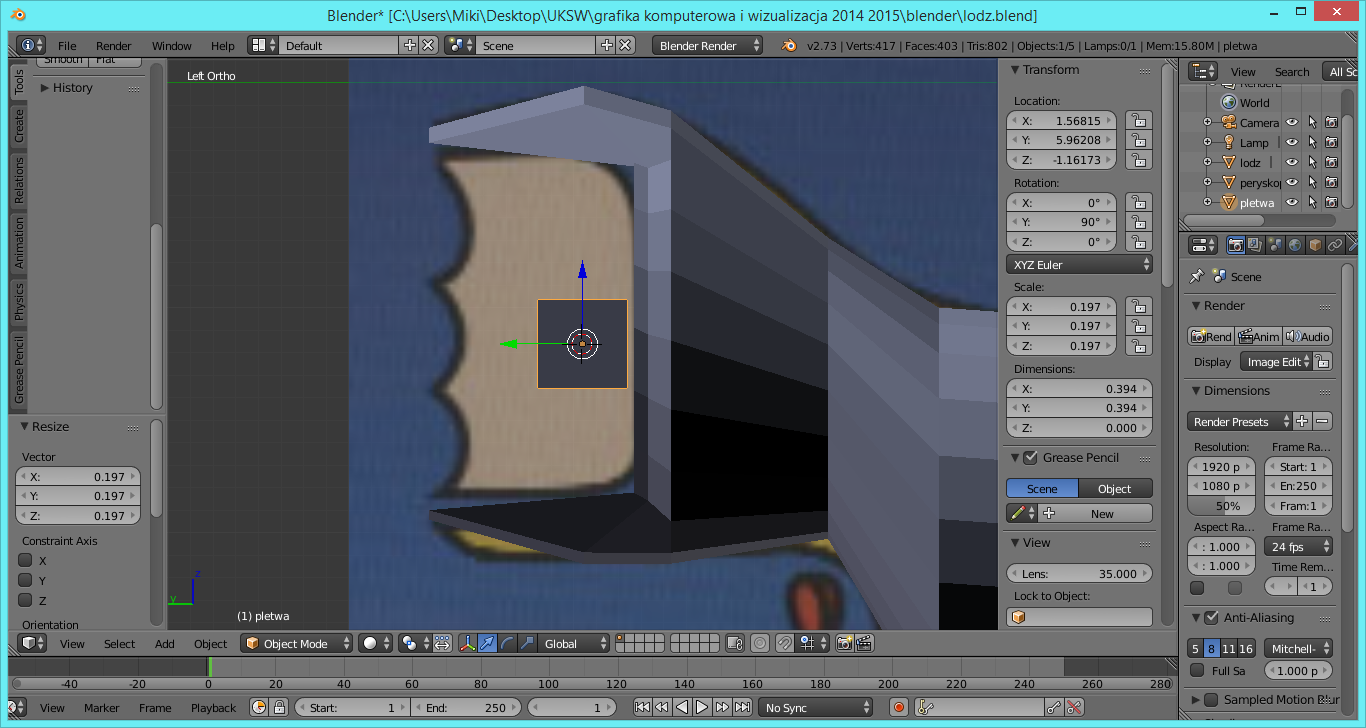 Przełącz tryb edycji TAB i odznacz wszystko ANastępnie boxem B zaznacz górne narożniki w celu powiększenia prostokąta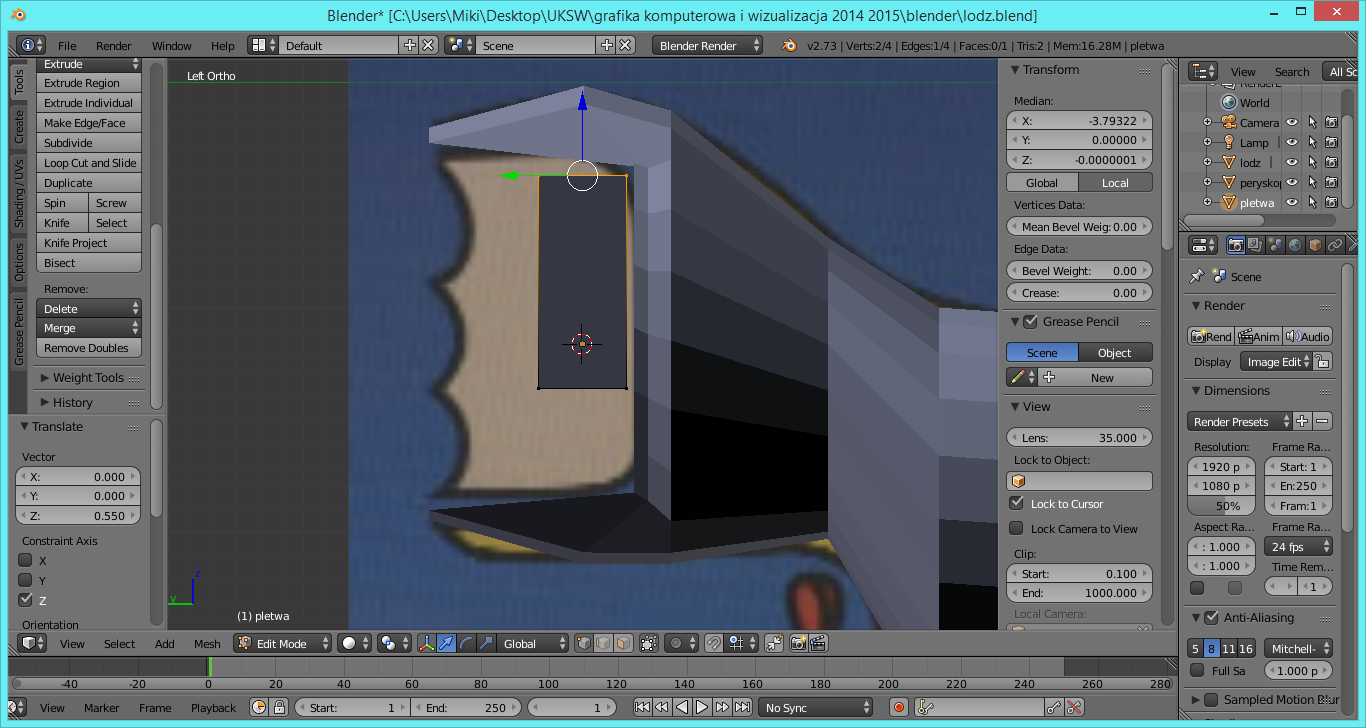 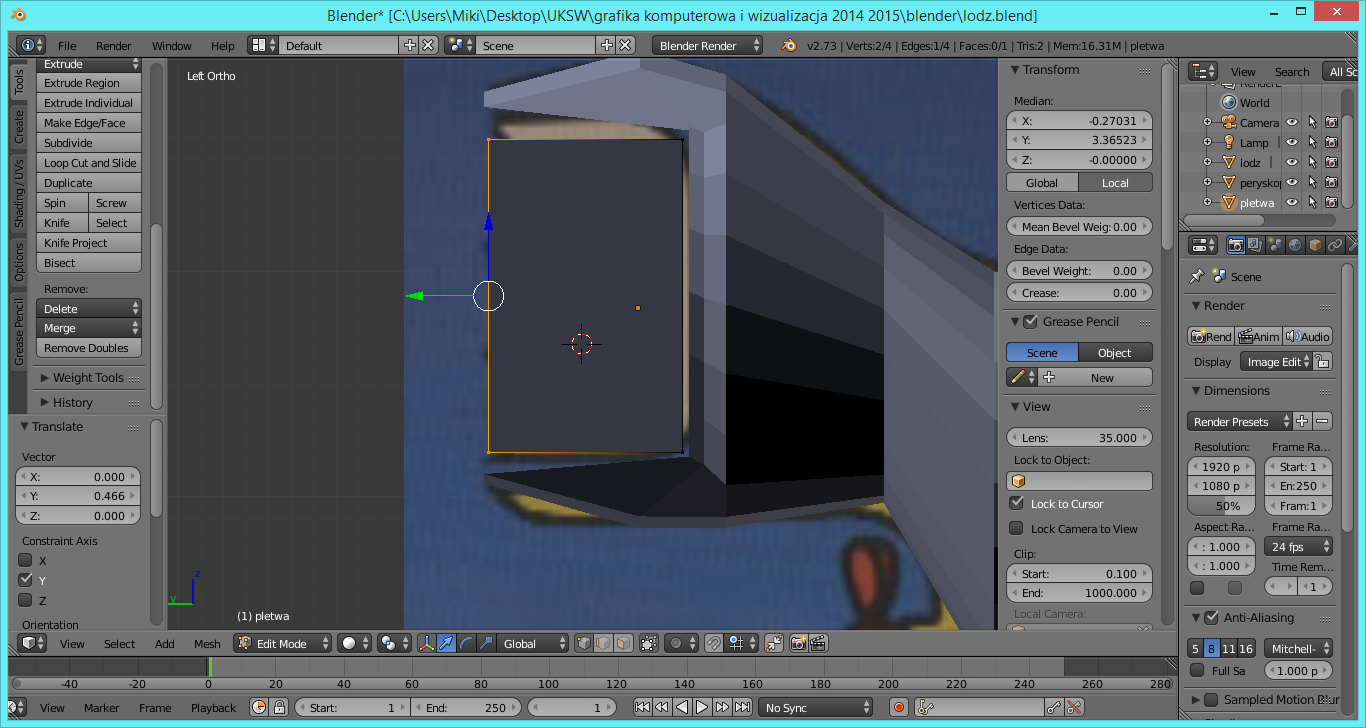 Przełącz się do widoku z góry wciśnij 7 z klawiatury numerycznej.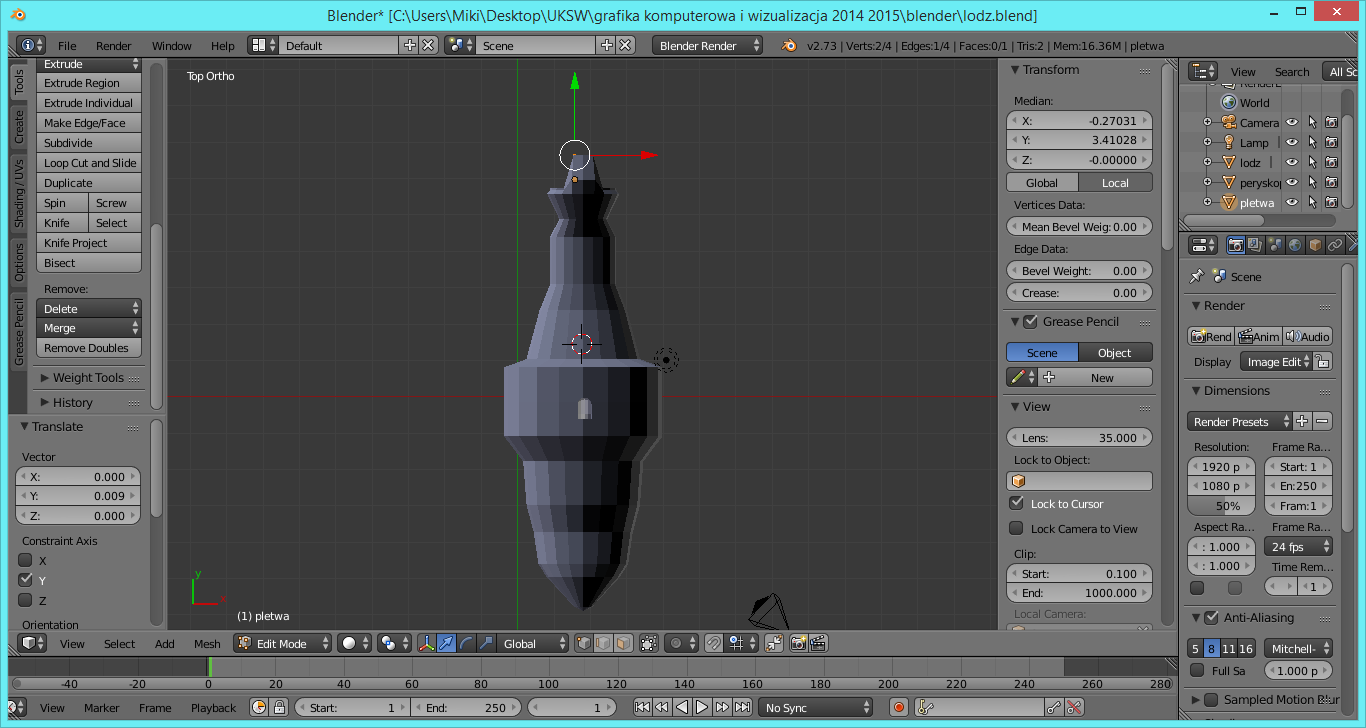 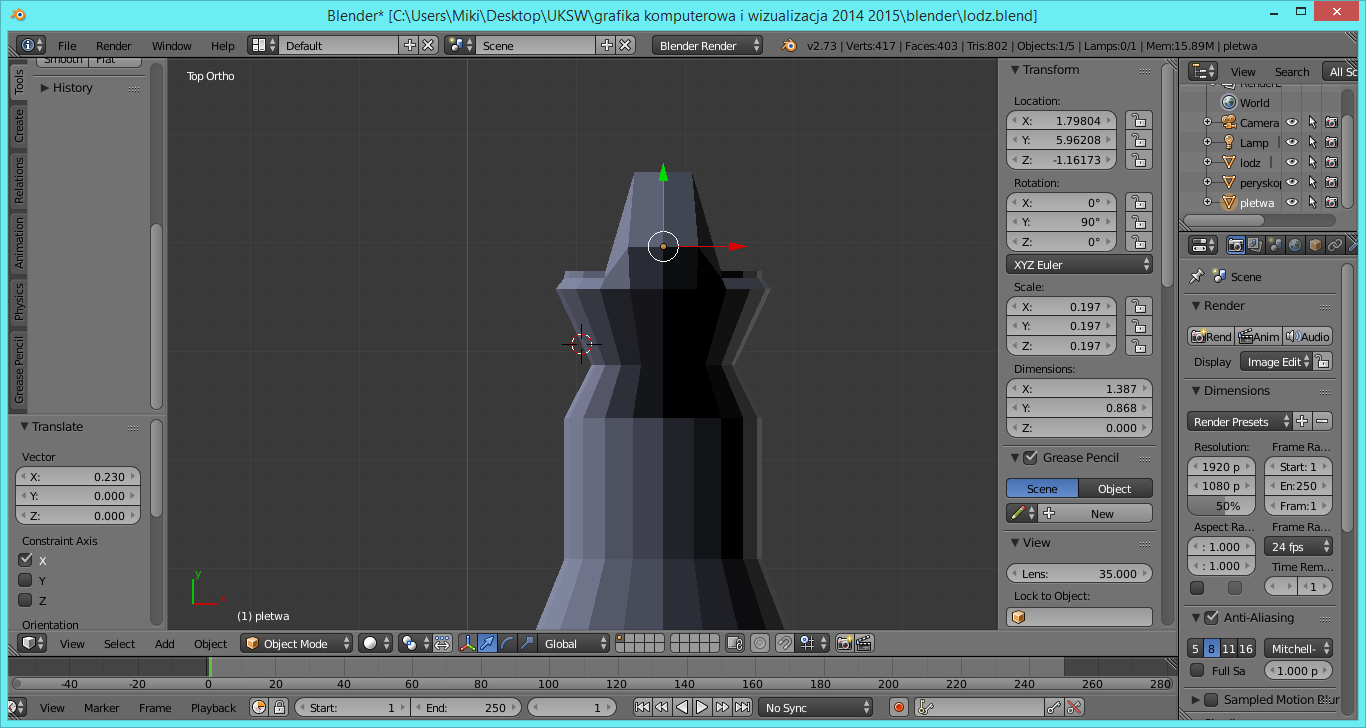 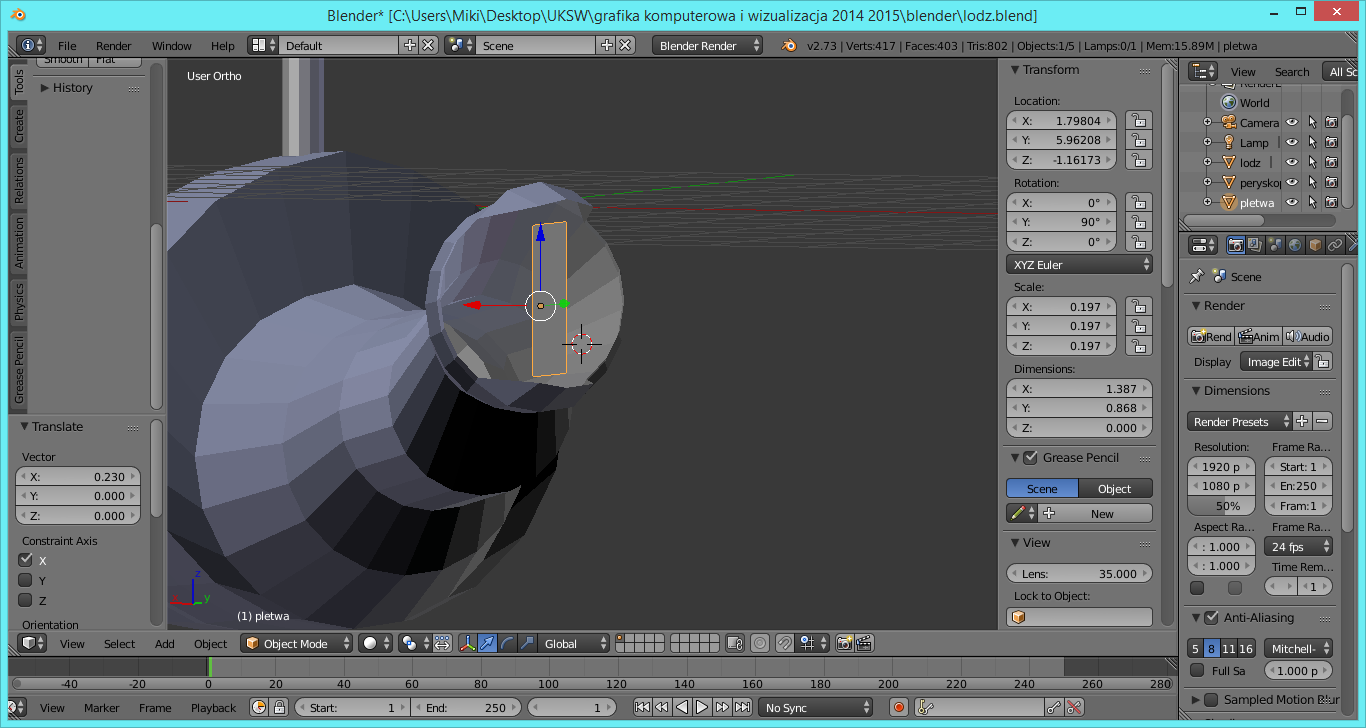 Teraz wciśnij TAB (zmiana trybu edycji) później A wybierz cały element a następnie E poszerz element. Poszerz go jak na rysunku.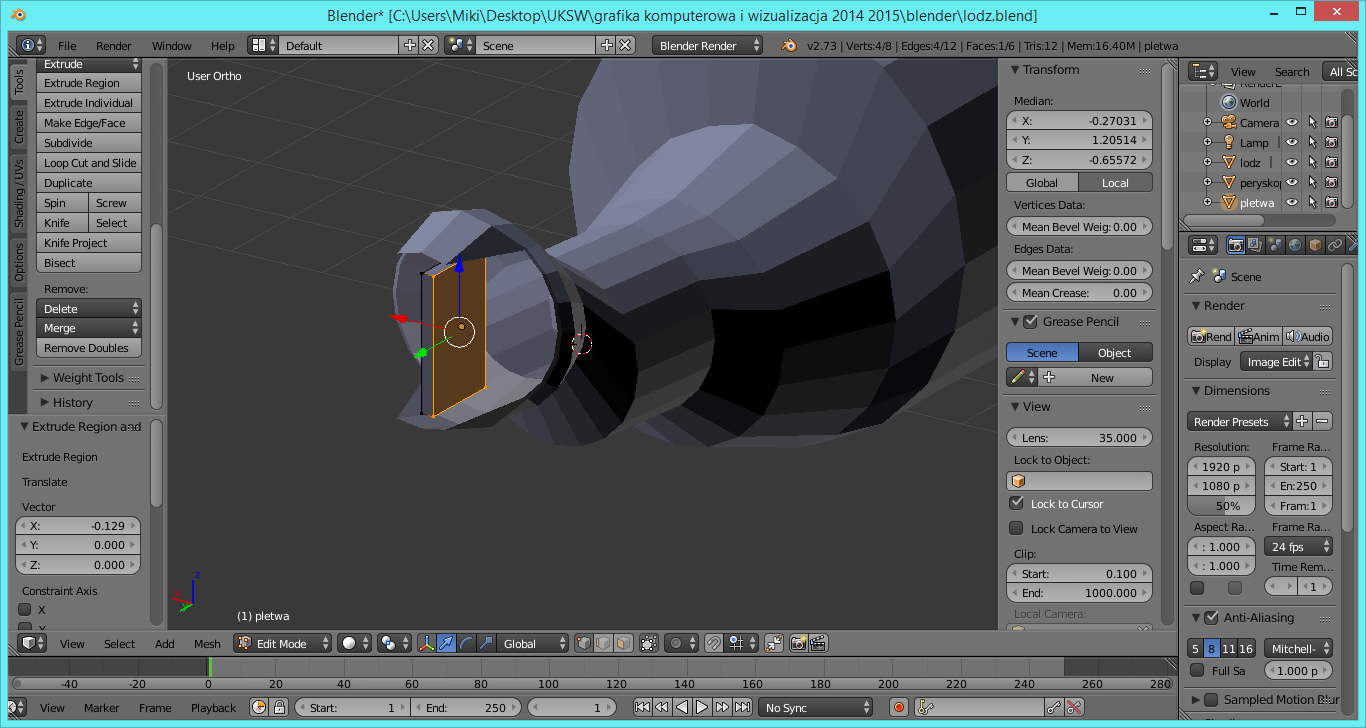 Teraz wciśnij A później TAB i następnie Z przejdź do widoku 7 z klawiatury numerycznej.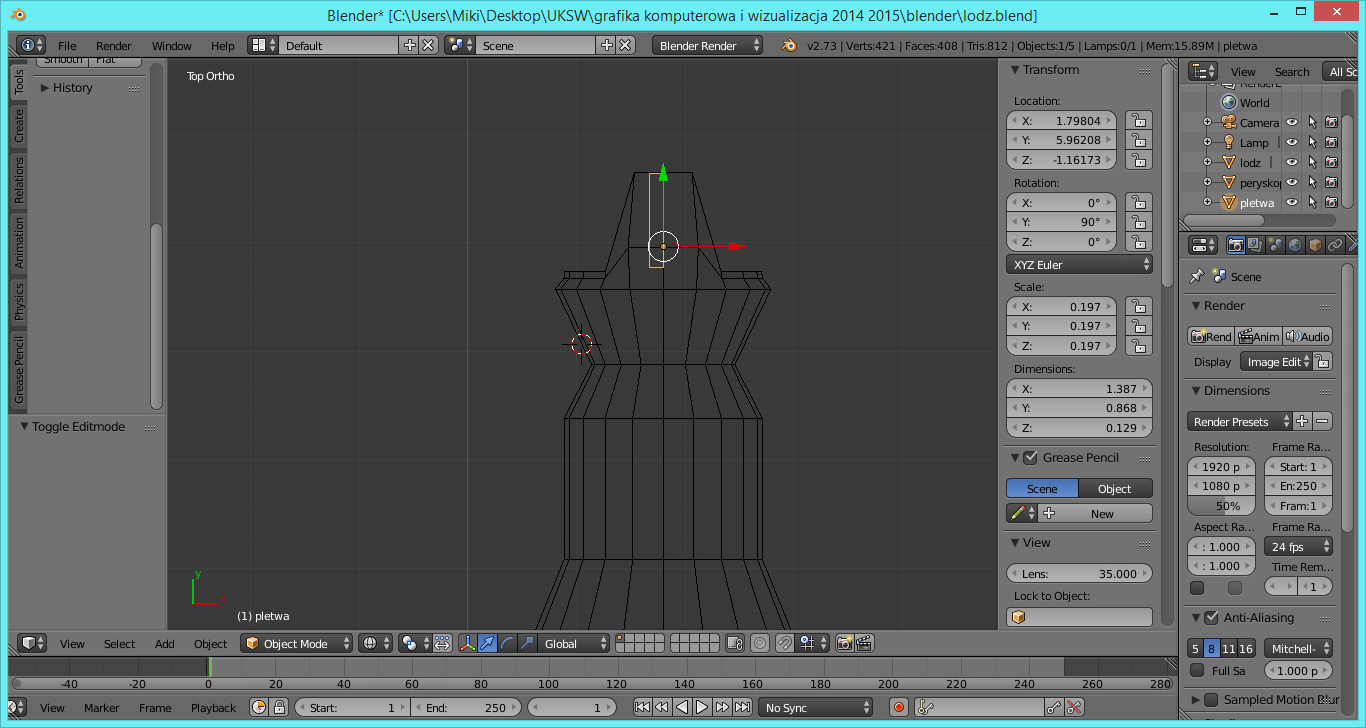 Teraz przesuwamy płetwę na środek ….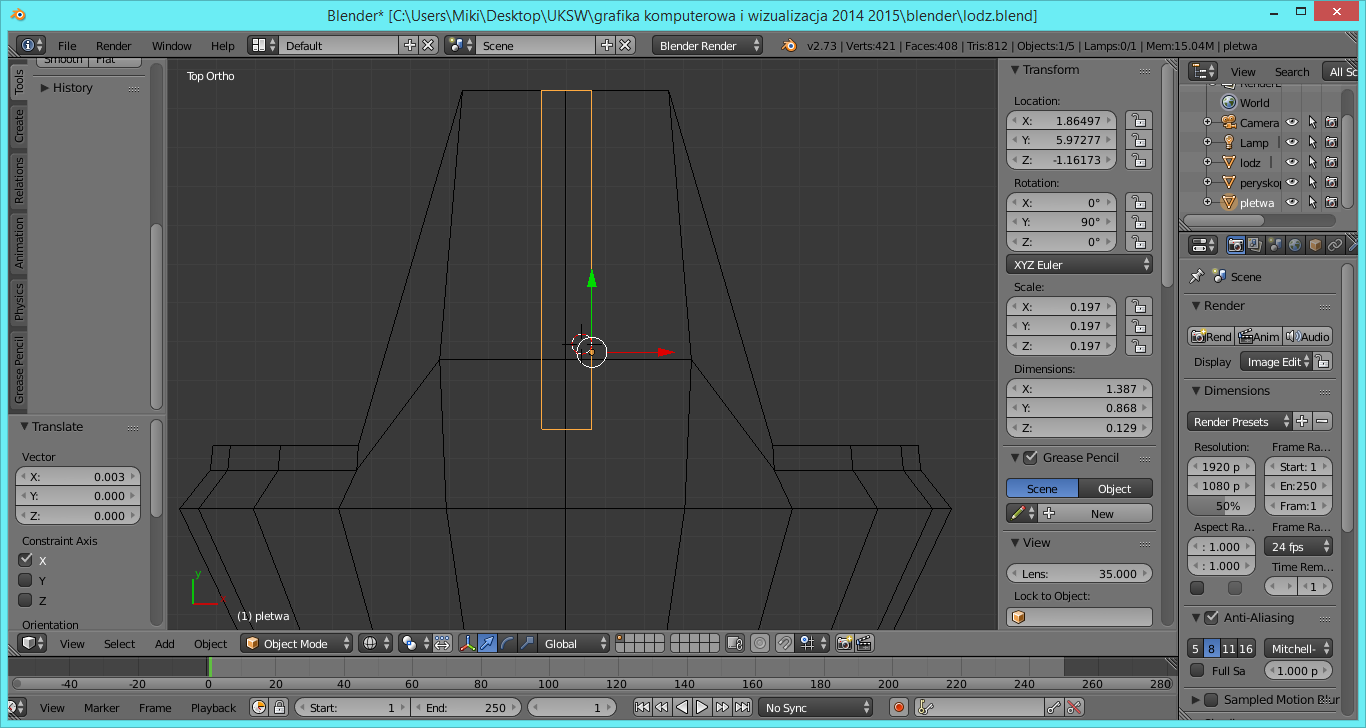 Przełącz do widoku z tyłu (1 na klawiaturze numerycznej) …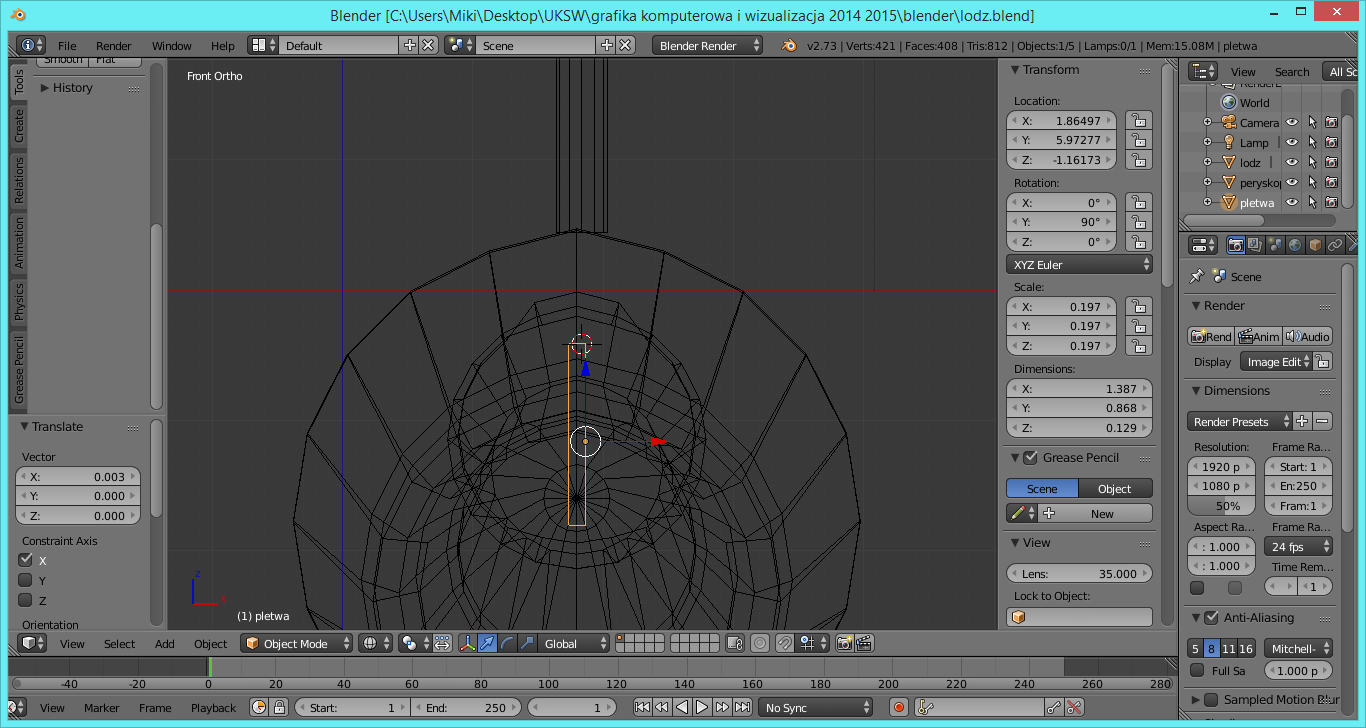 Dodaj obiekt cylinder (SHIFT + A / Mesh / Cylinder)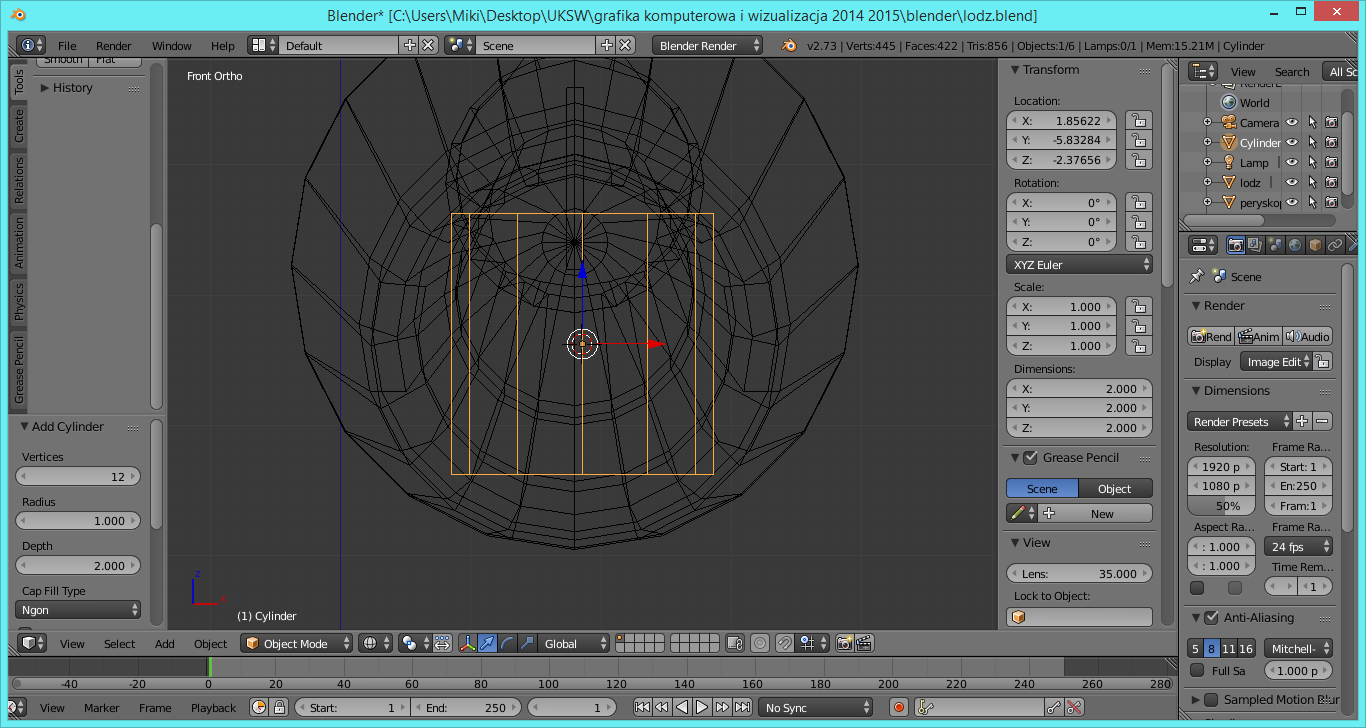 Zapisz jako śruba. Następnie zmień Vertices na 12Zmieniamy rotację X o 90*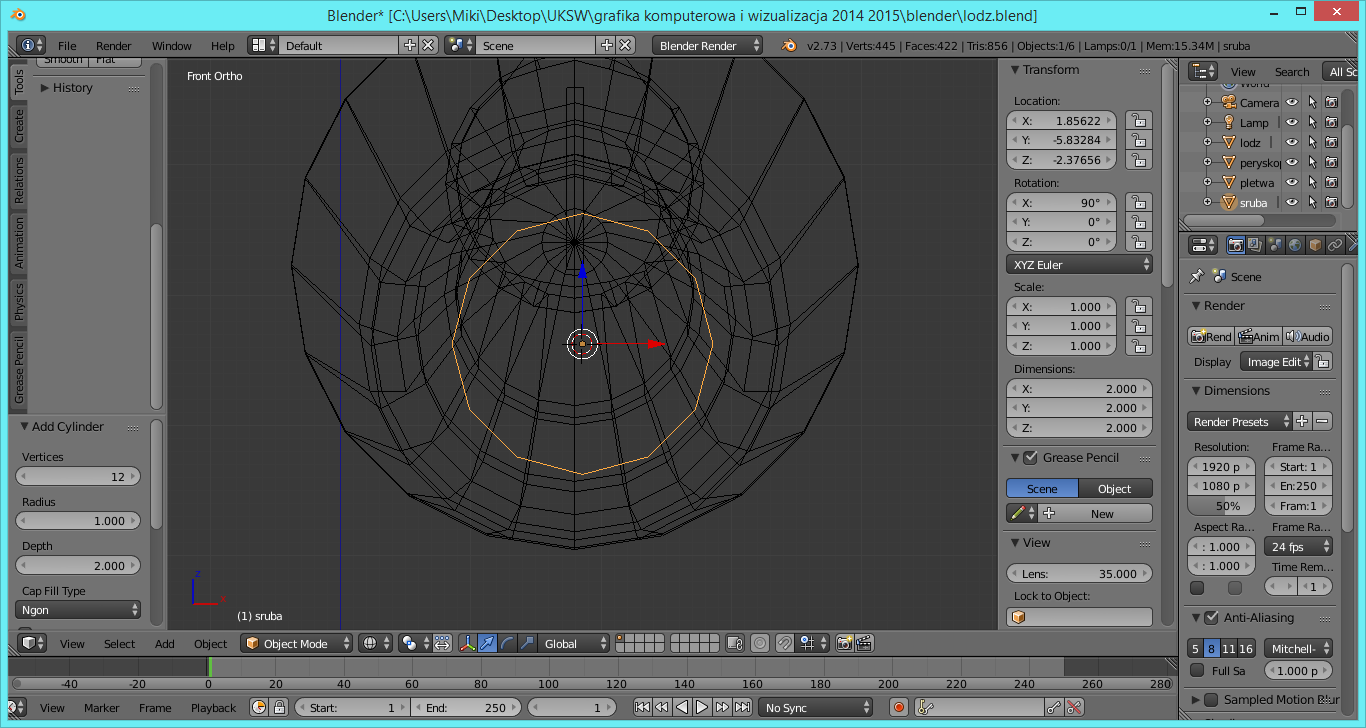 Skalujemy obiekt do rozmiaru jak na rysunku …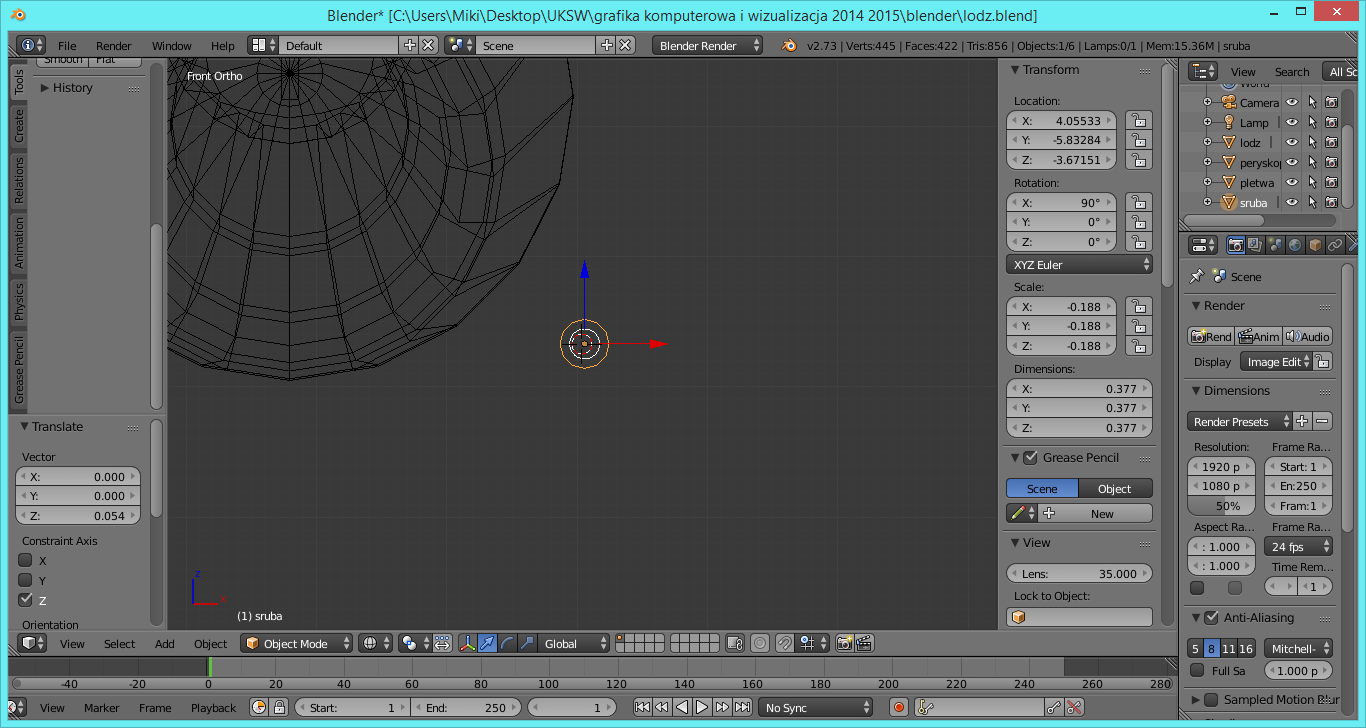 Przełącz do widoku lewostronnego CTRL + 3 z klawiatury numerycznejTeraz box’em zaznaczamy węzły po prawej stronie i je rozciągamy E po y.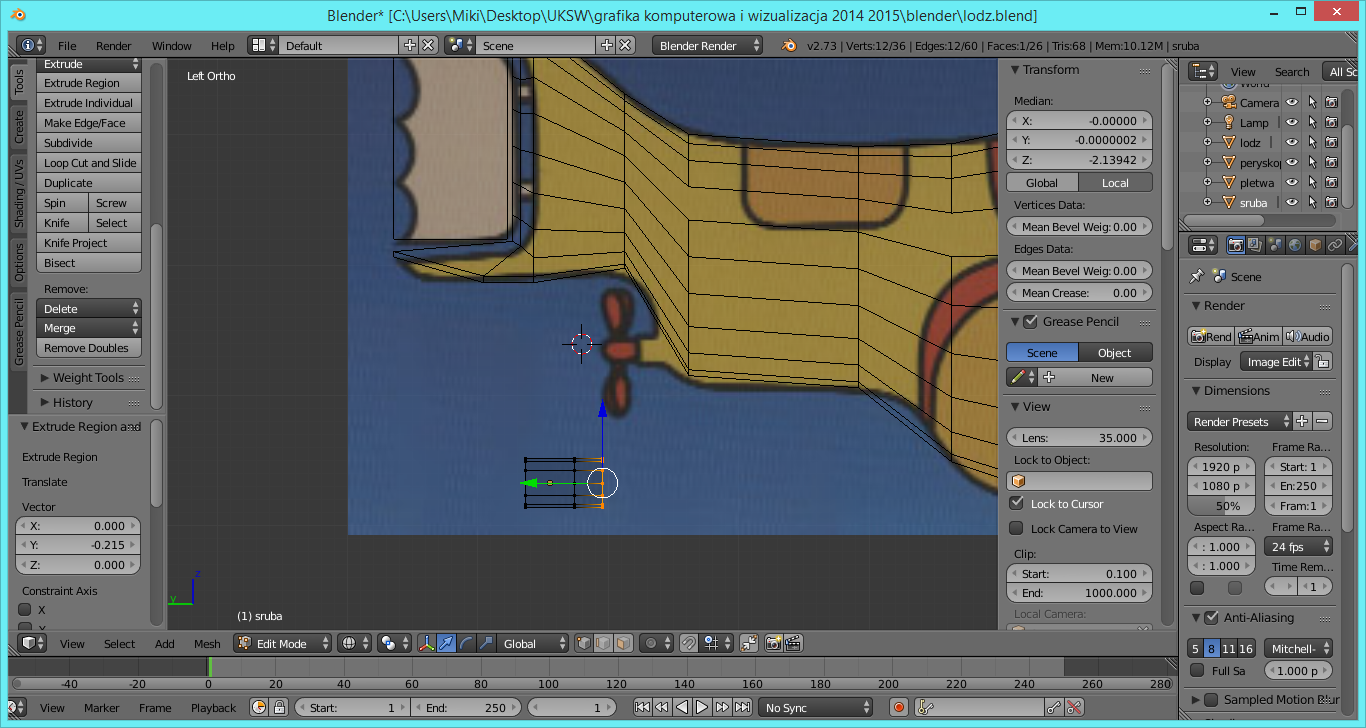 Teraz je skalujemy 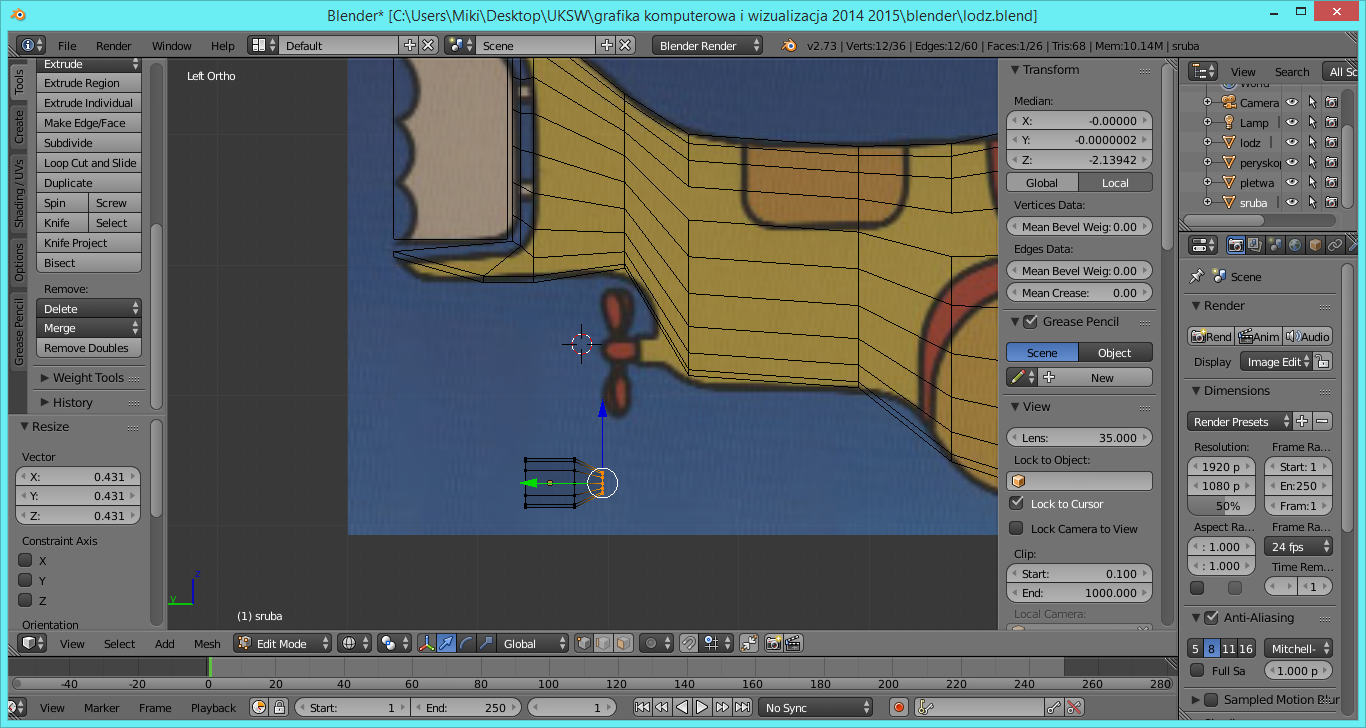 Teraz wydłużamy śrubę … (E)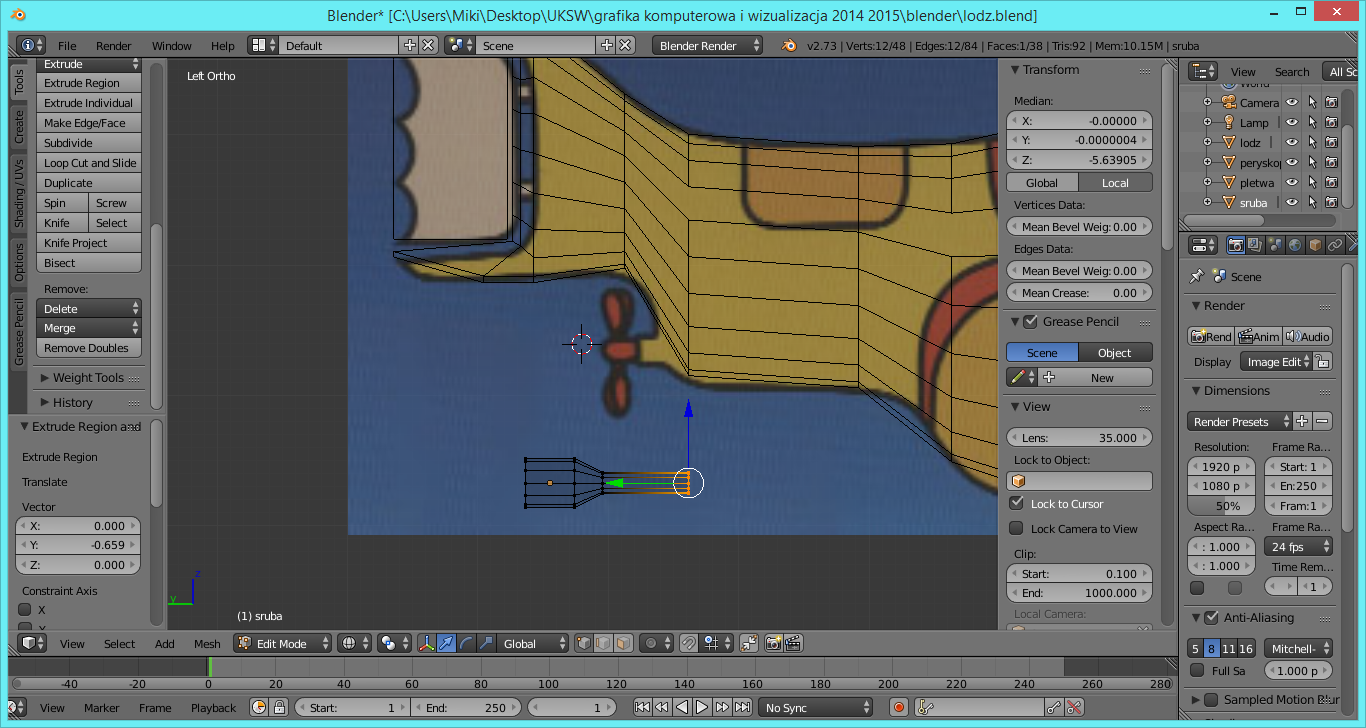 Teraz skracamy łopatki – wybieramy B – box po lewej stronie i skracamy. Następnie włączamy widok CTRL+1 z klawiatury numerycznej.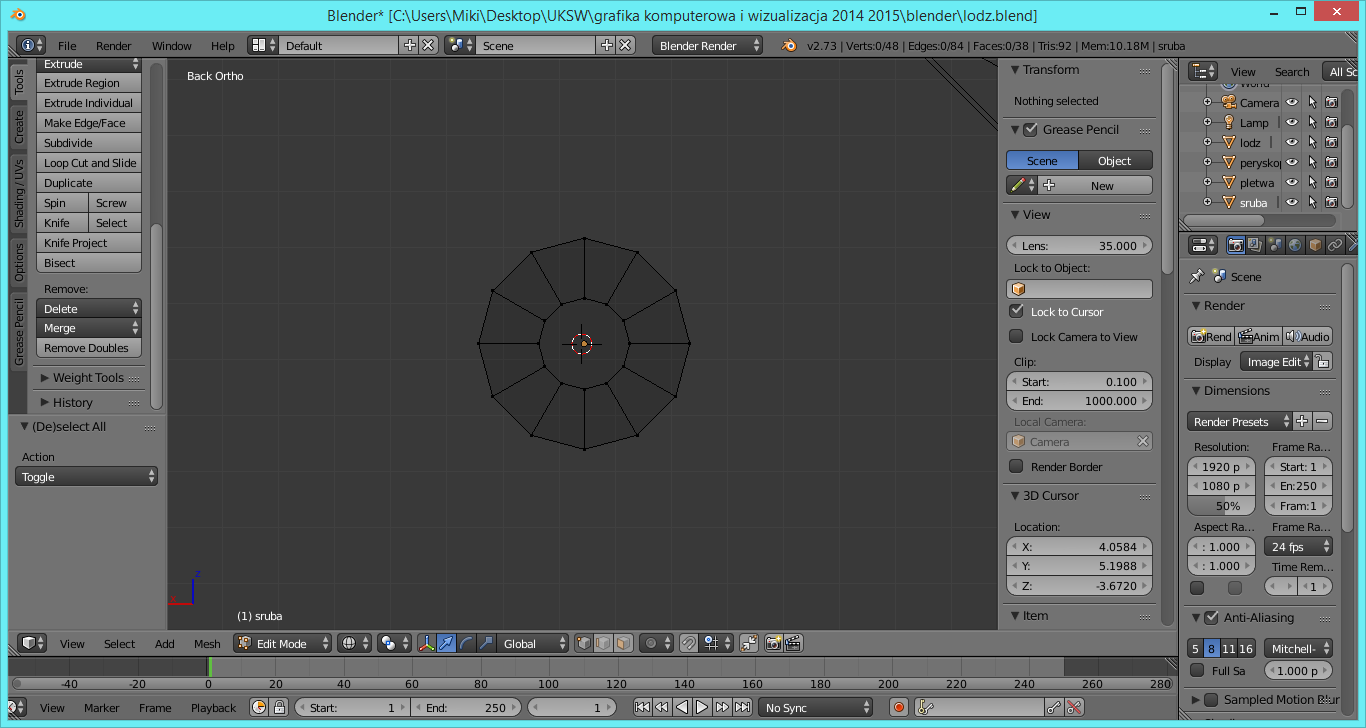 Teraz przy wykorzystaniu Box’a wybieramy dowolny punkt … jak na rysunku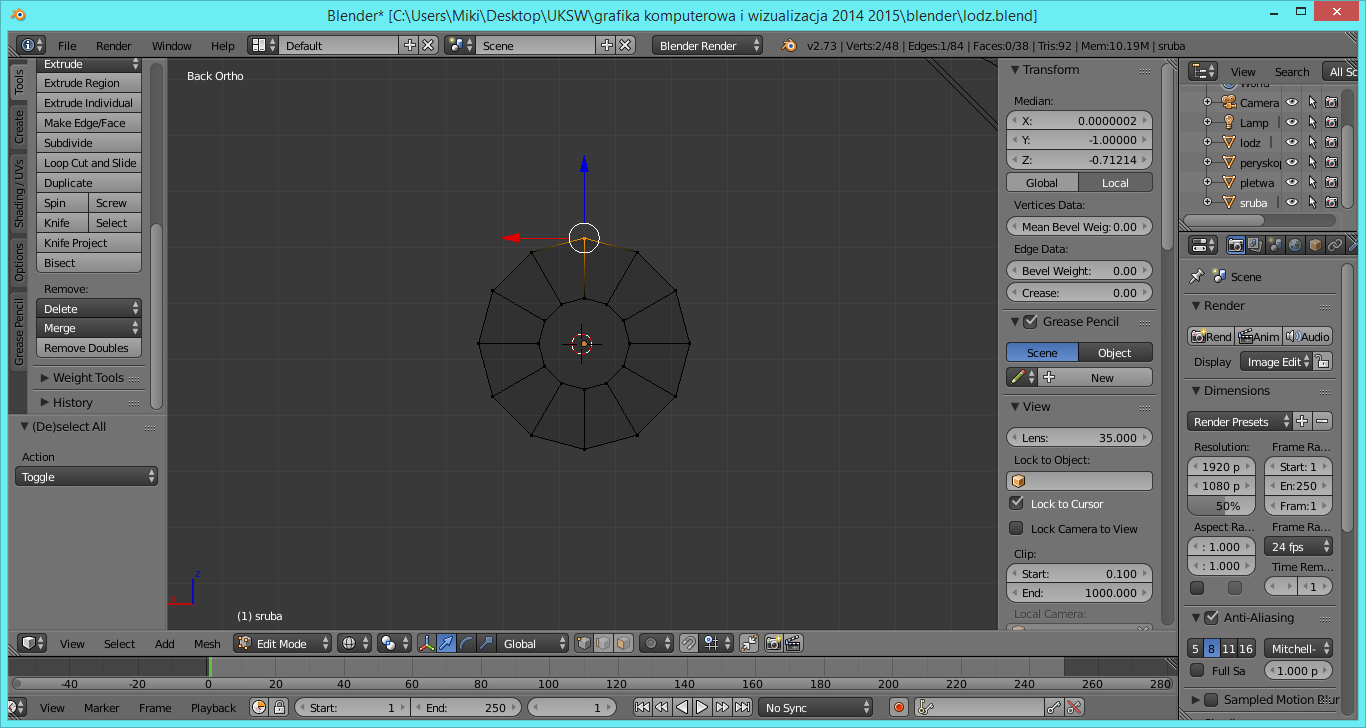 I wykorzystując G – grab przesuwamy go jak poniżej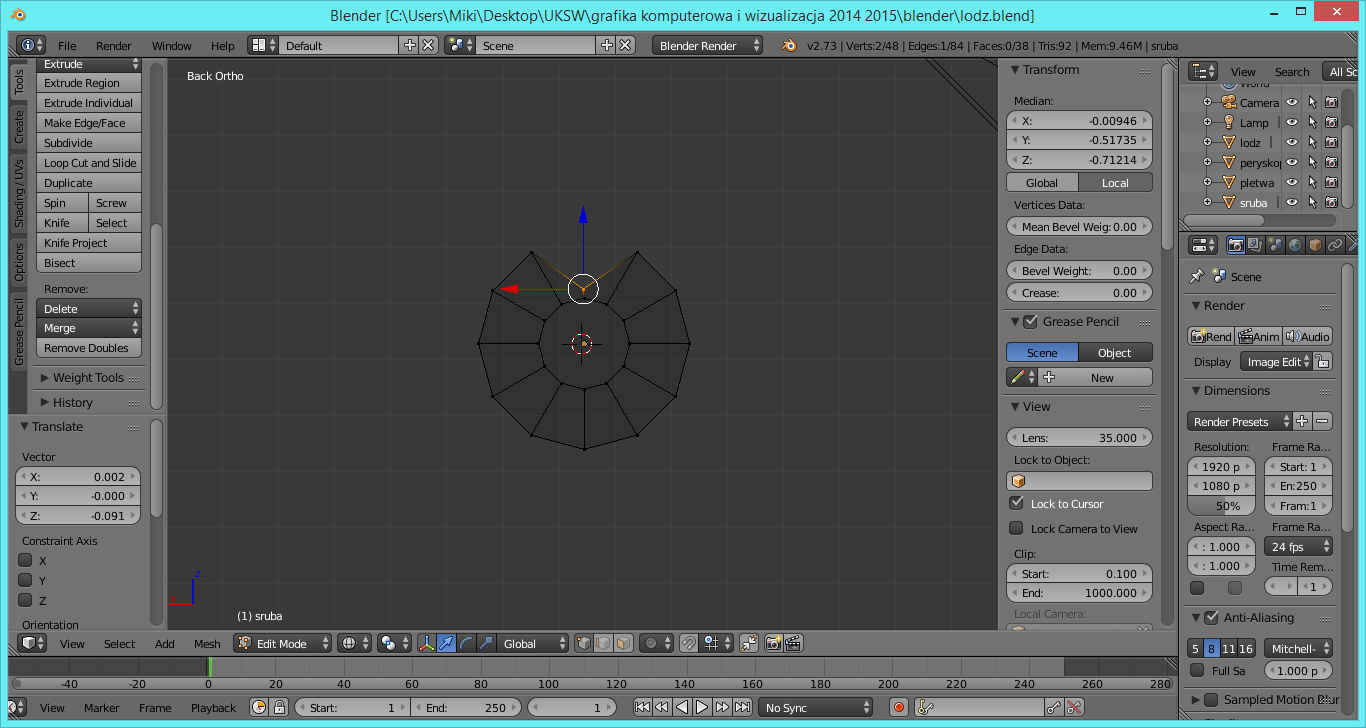 Później następny i dwa ostatnie … powstaje nam śruba …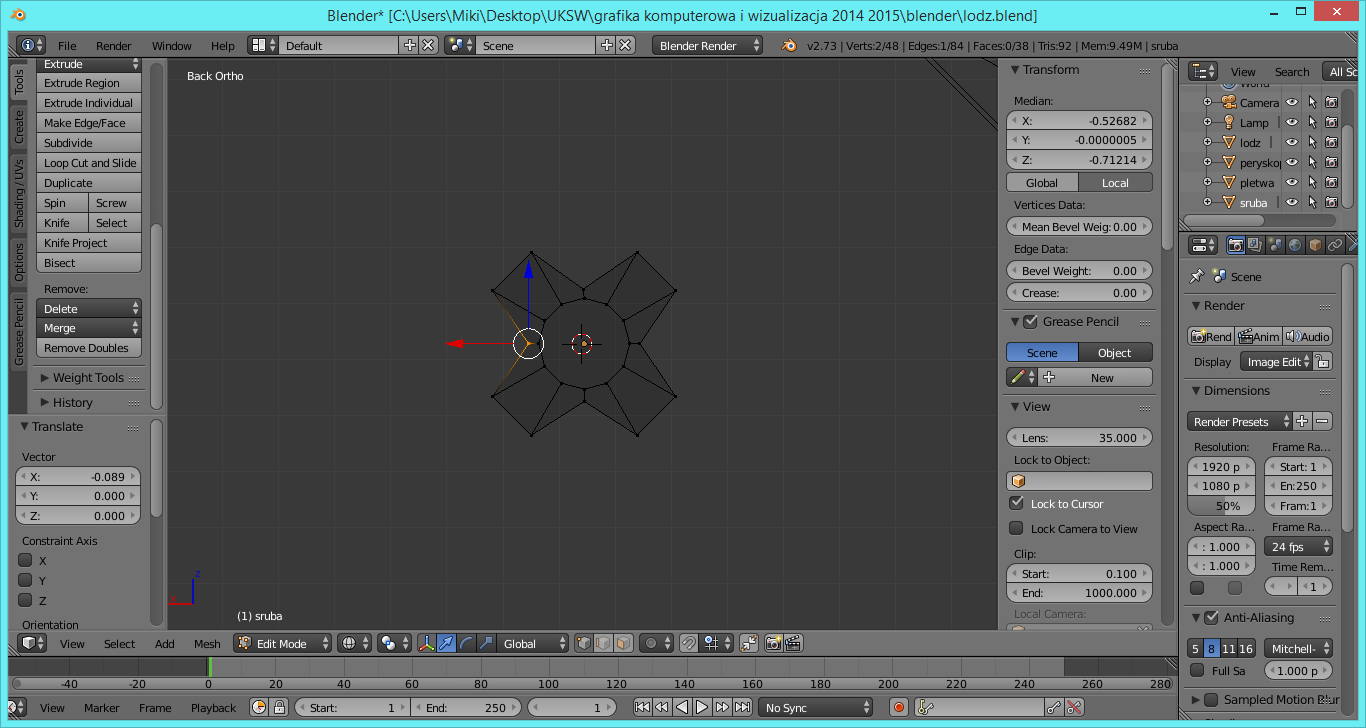 Zmieniamy widok CTRL+3 z numerycznej. Wybieramy box’em punkty jak poniżej i skracamy długość śruby.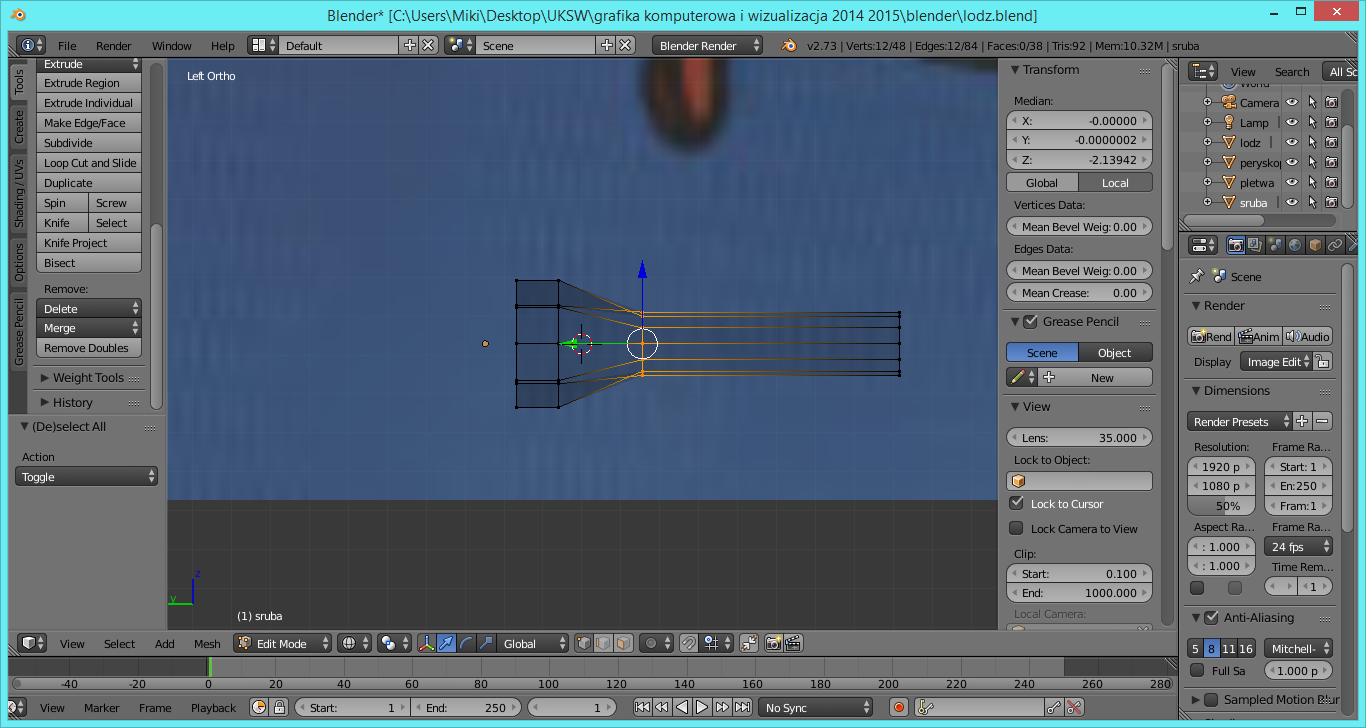 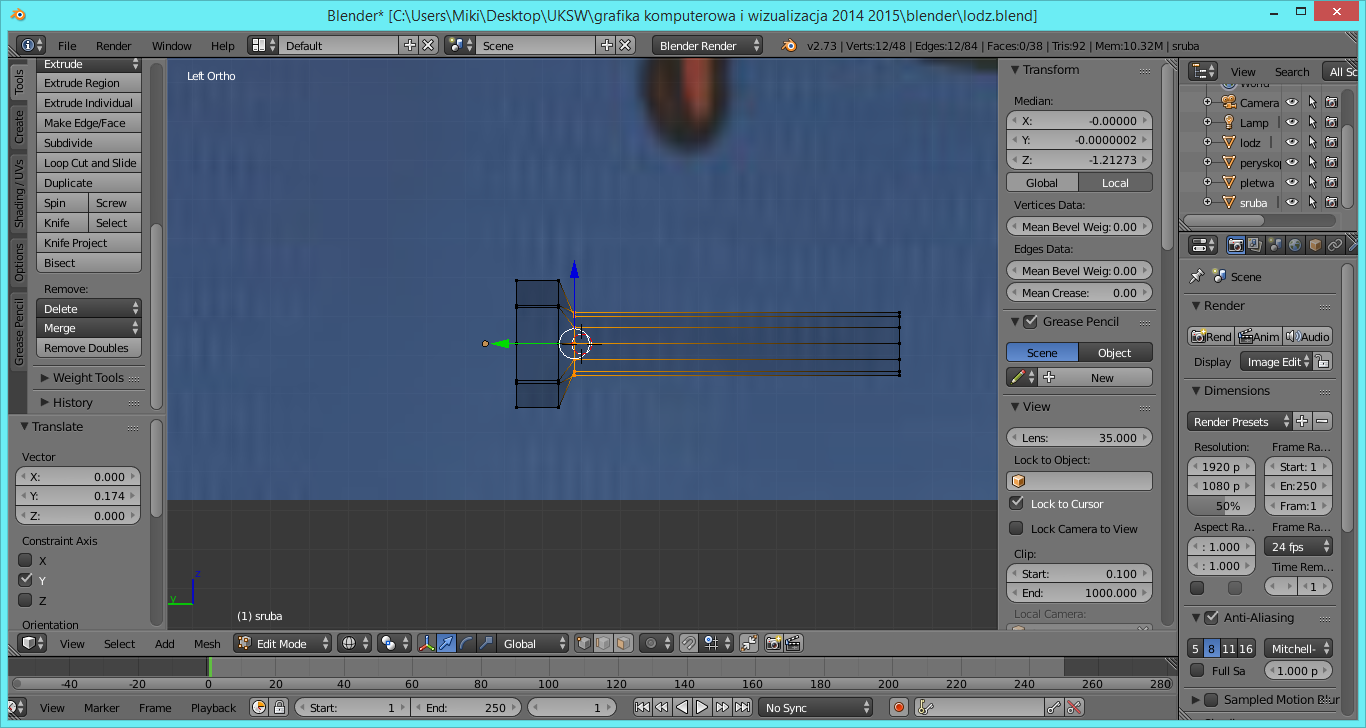 Teraz odznaczamy przy wykorzystaniu A później TAB i ponownie A – efekt jak na rysunku …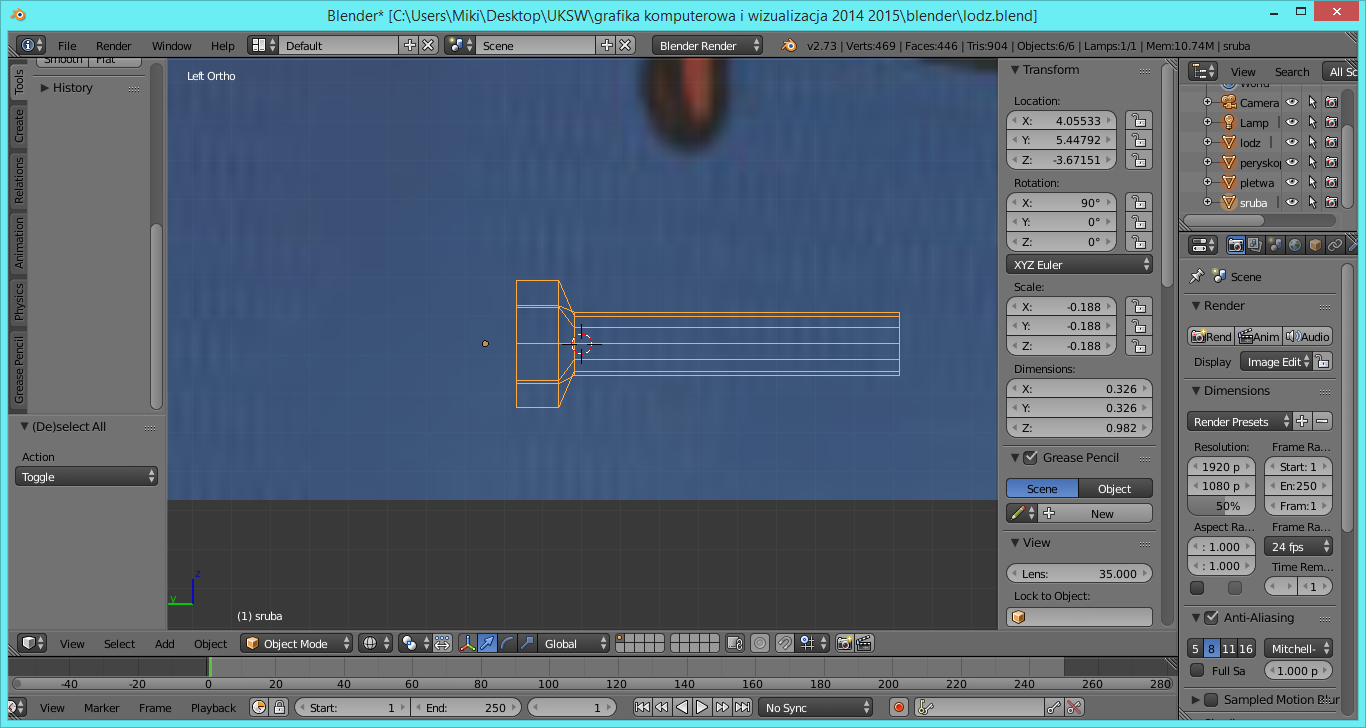 Z tak wybranym obiektem 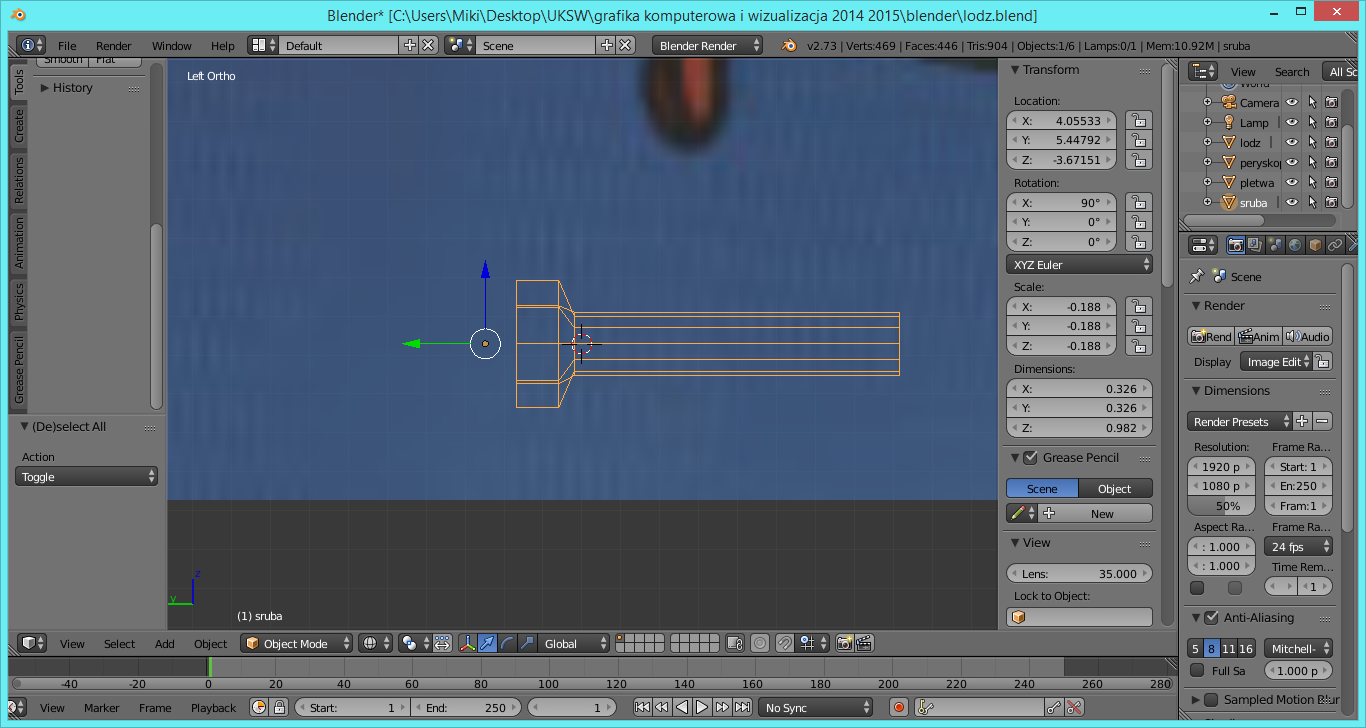 Włączamy przycisk Obiect z edytora 3D i wybieramy Transform / Origin to Geometry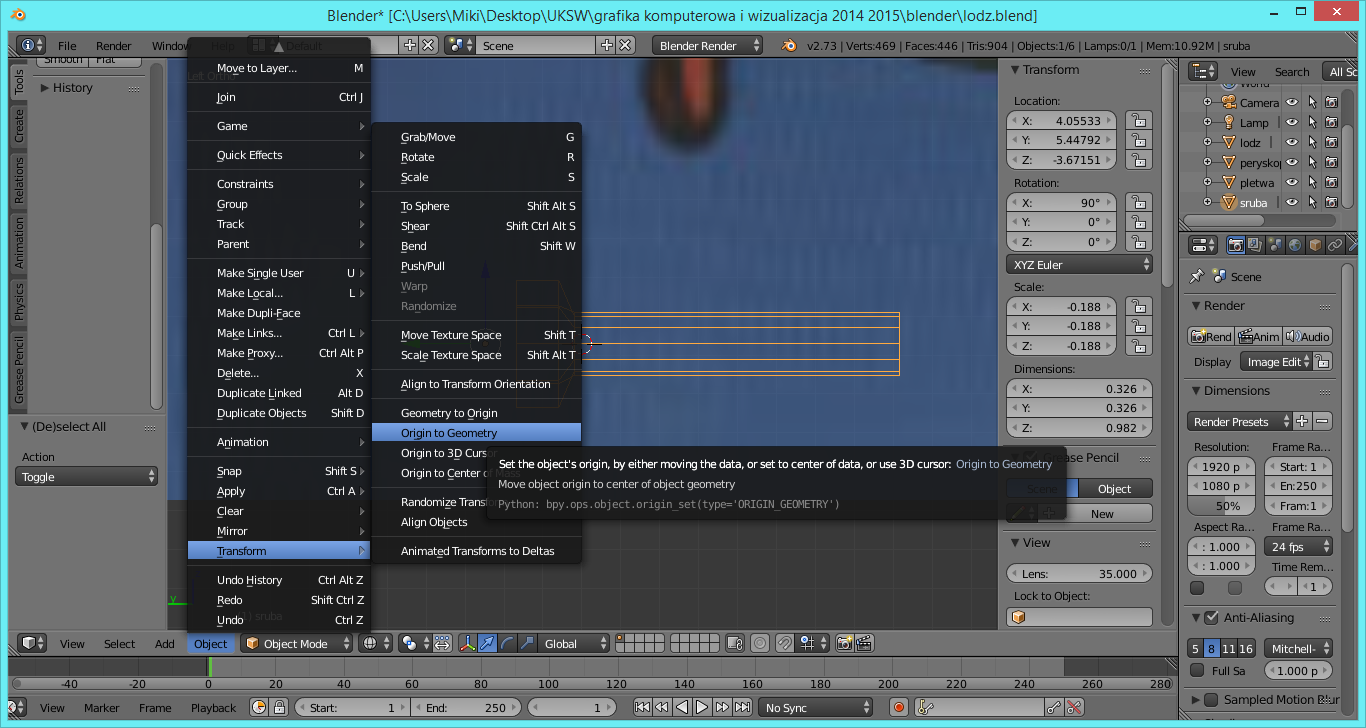 Efekt powinien wyglądać następująco …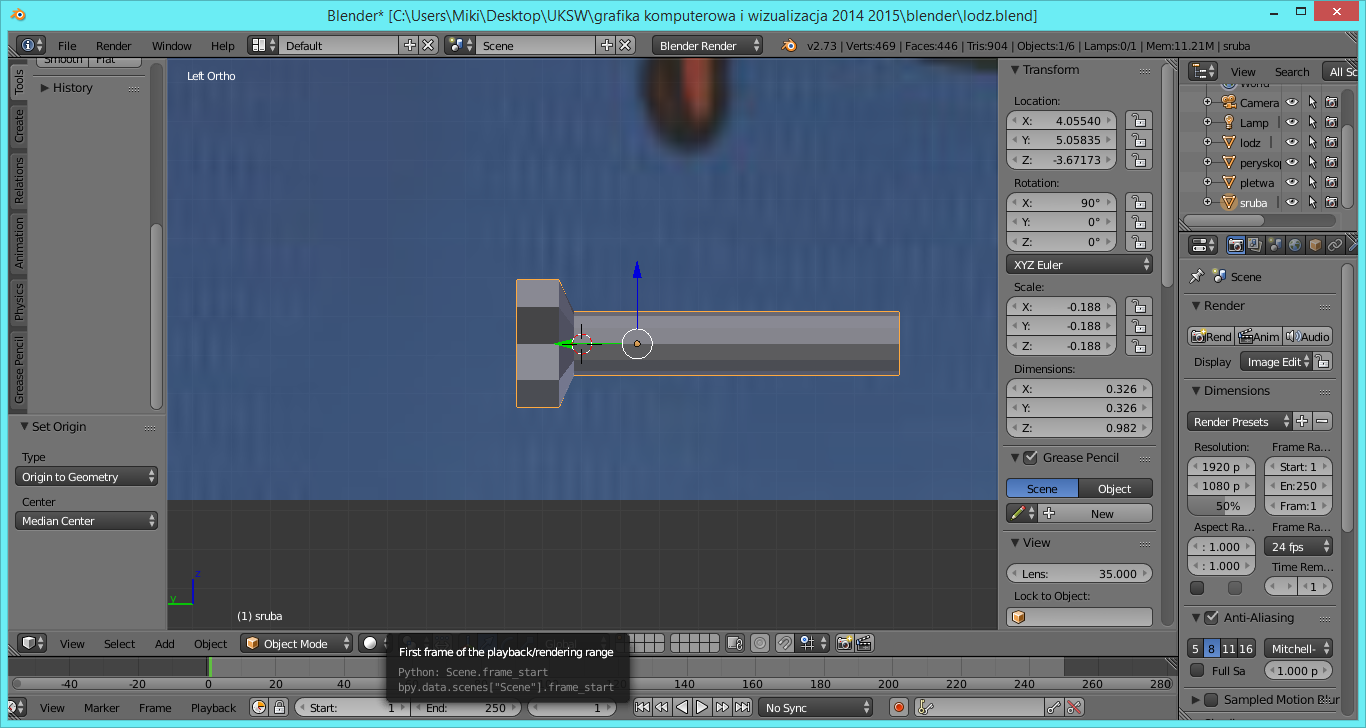 Teraz wykorzystując Grab (G) ustawiamy obiekt jak na rysunku poniżej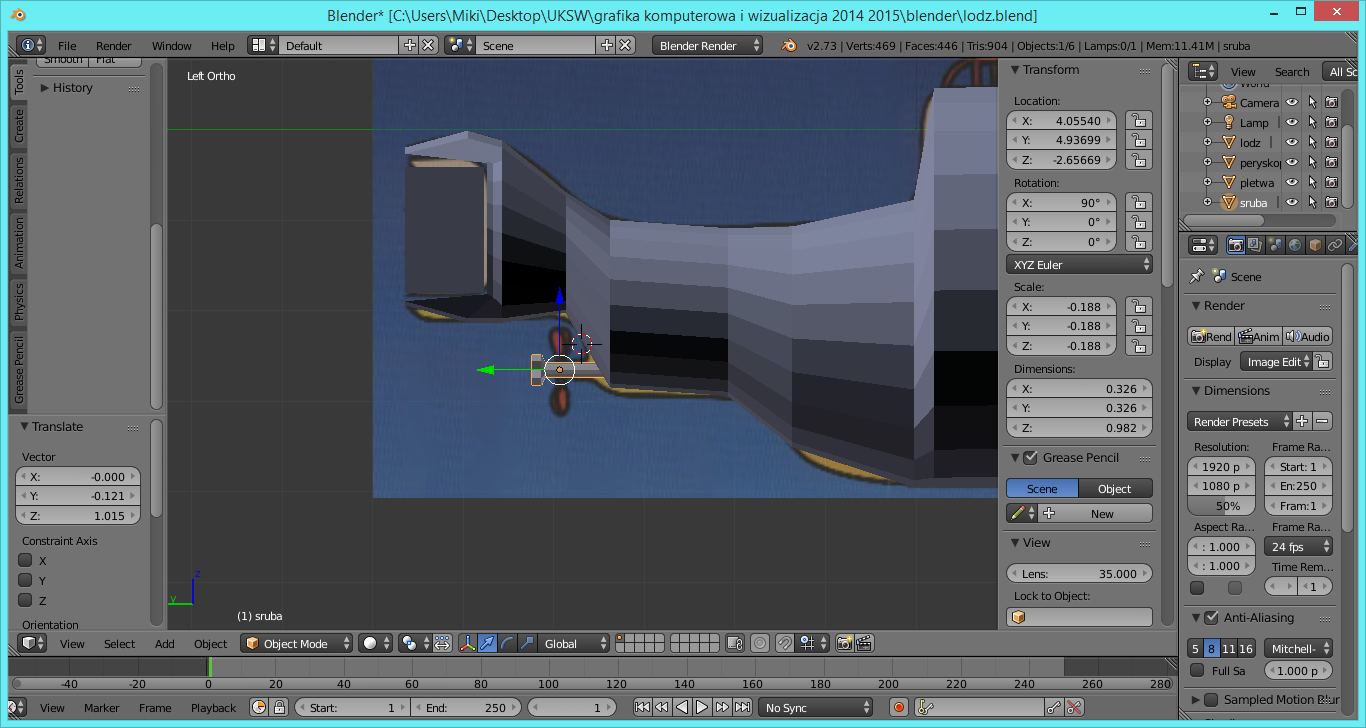 Zmieniamy widok na CTRL+1 z klawiatury numerycznej i za pomocą Grab (G) ustawiamy śrubę jak na obrazie poniżej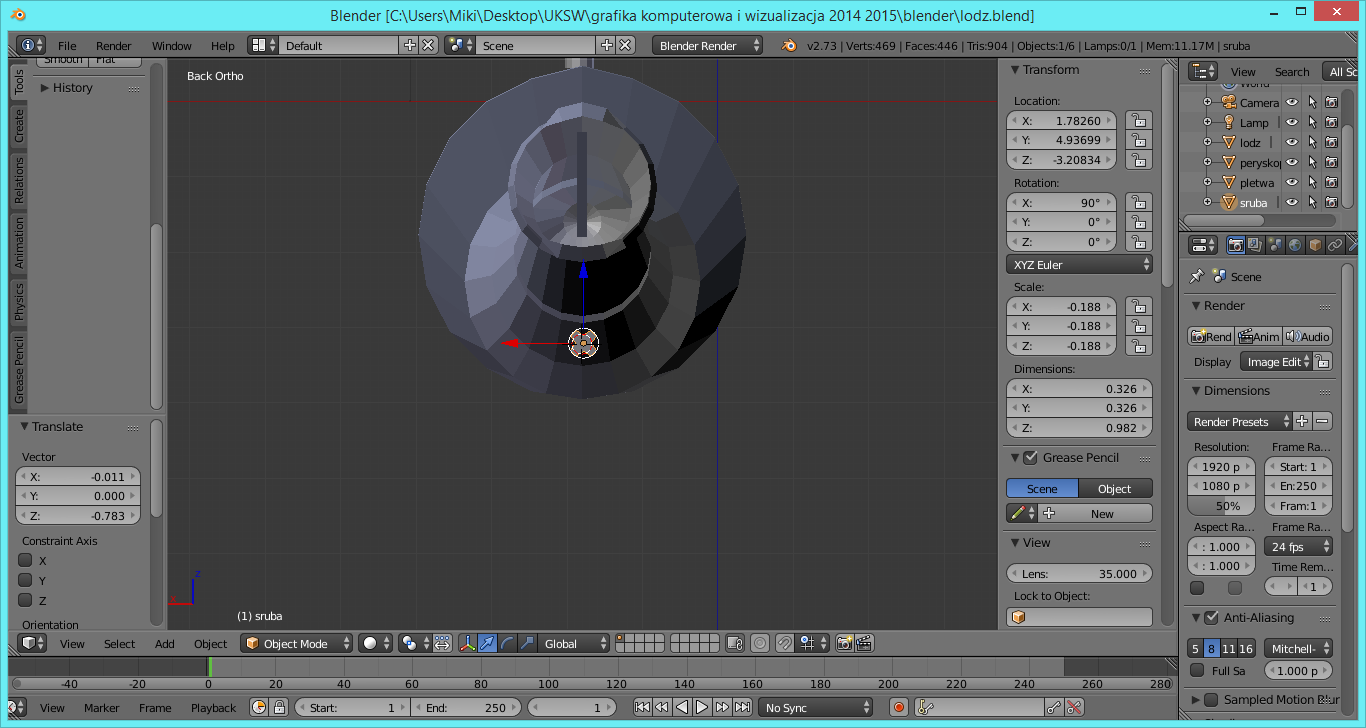 Obróć model tak aby zobaczyć czy śruba jest zamontowana poprawnie…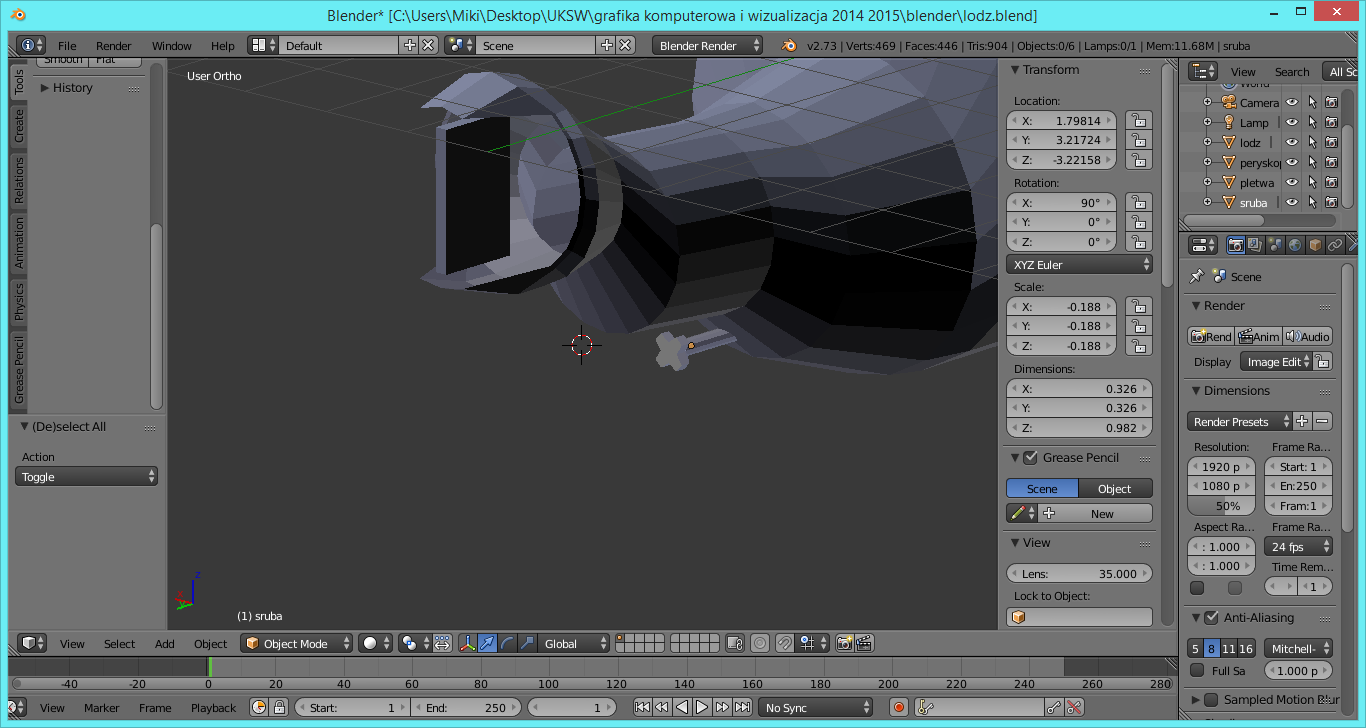 Teraz włącz widok CTRL+3 z klawiatury numerycznej..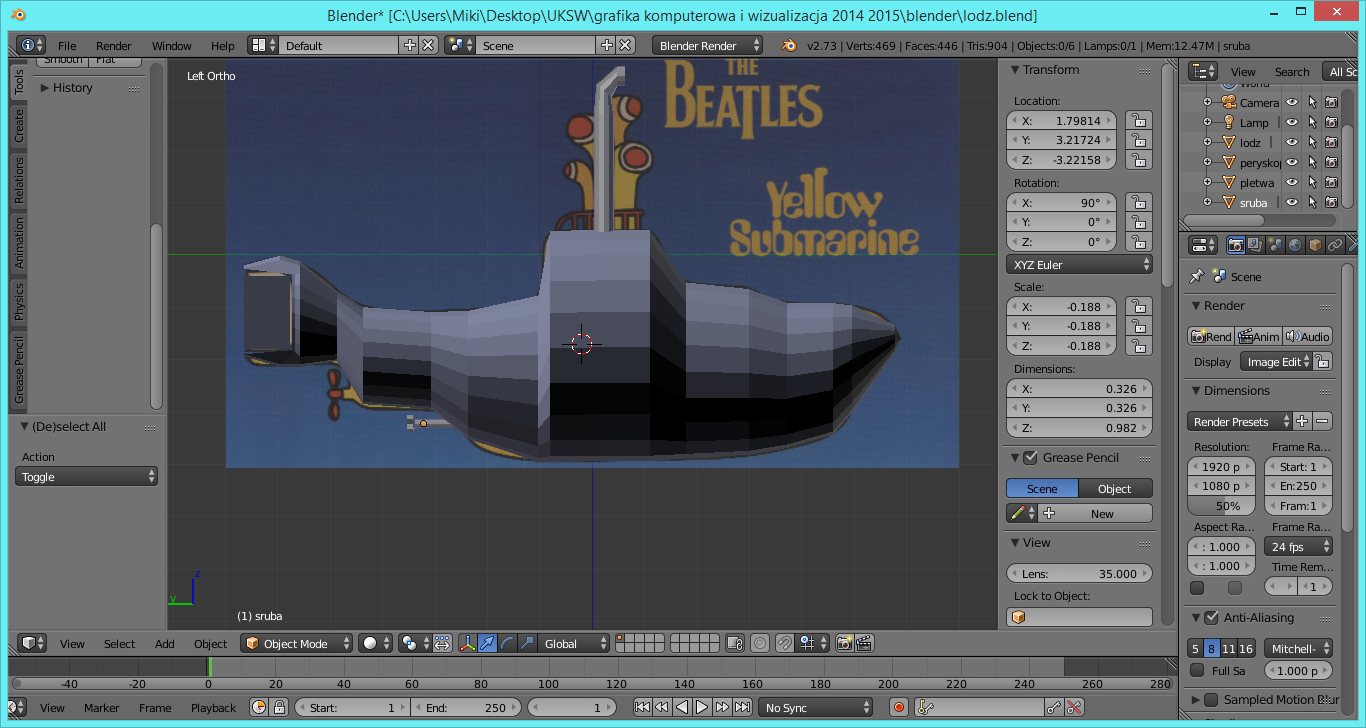 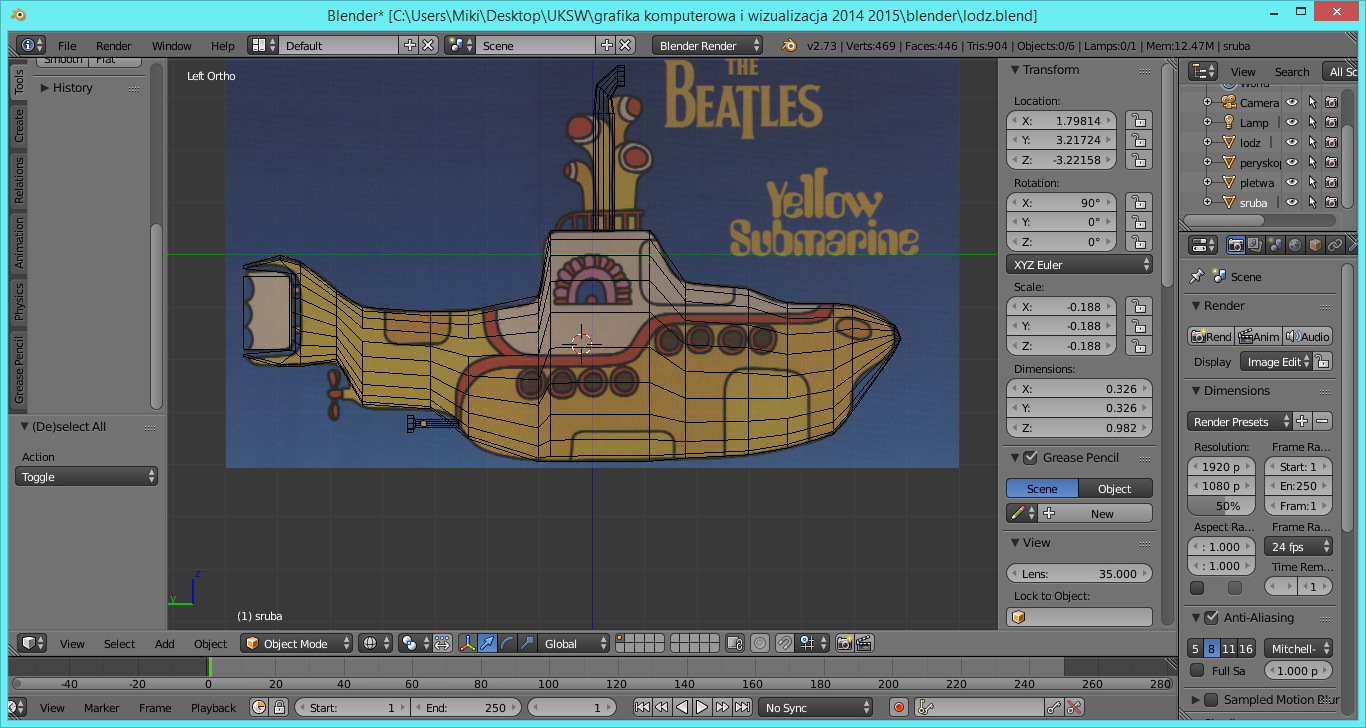 I wyłączamy obrazek tła 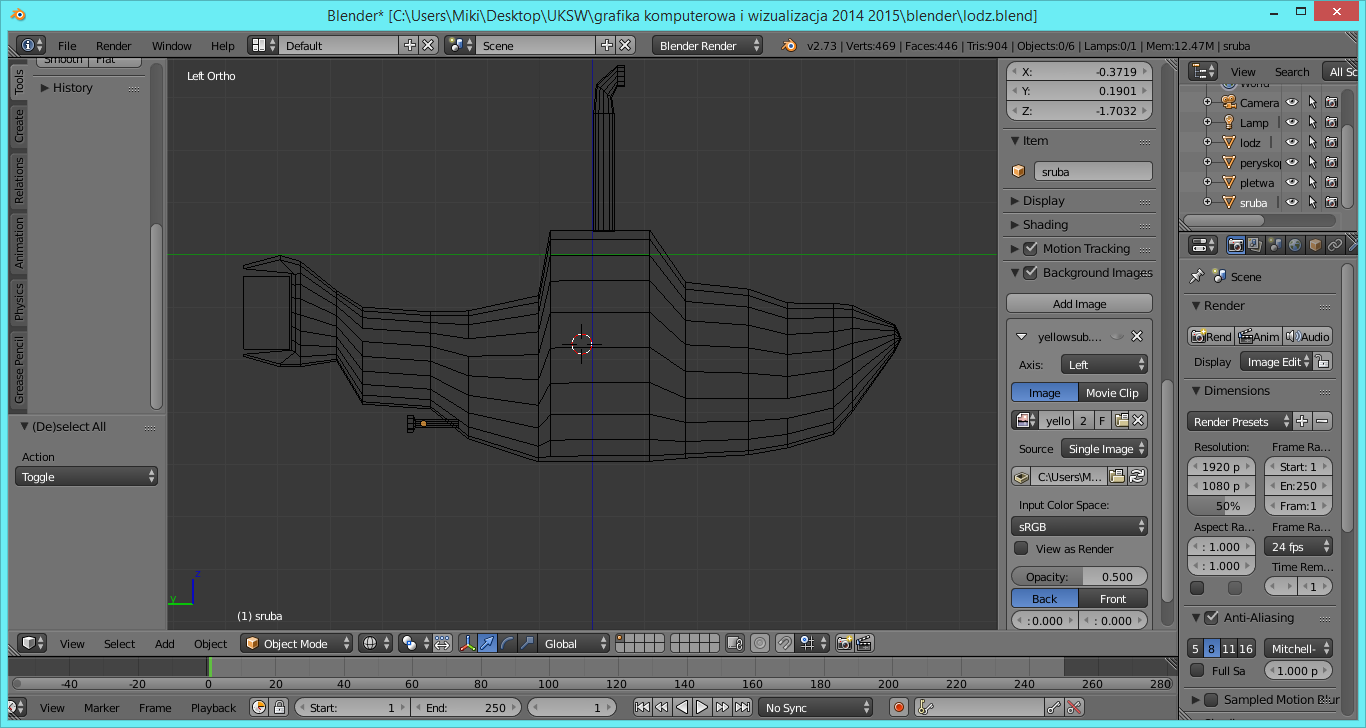 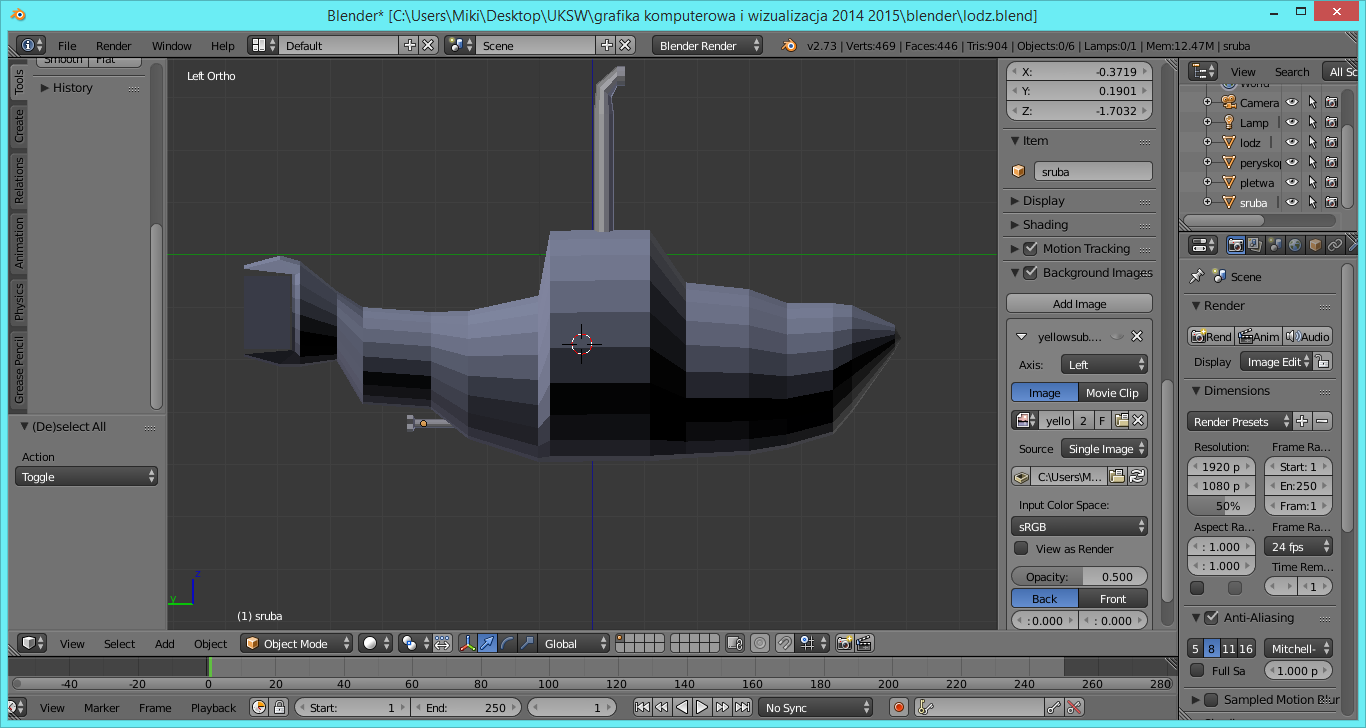 Pooglądaj stworzony model …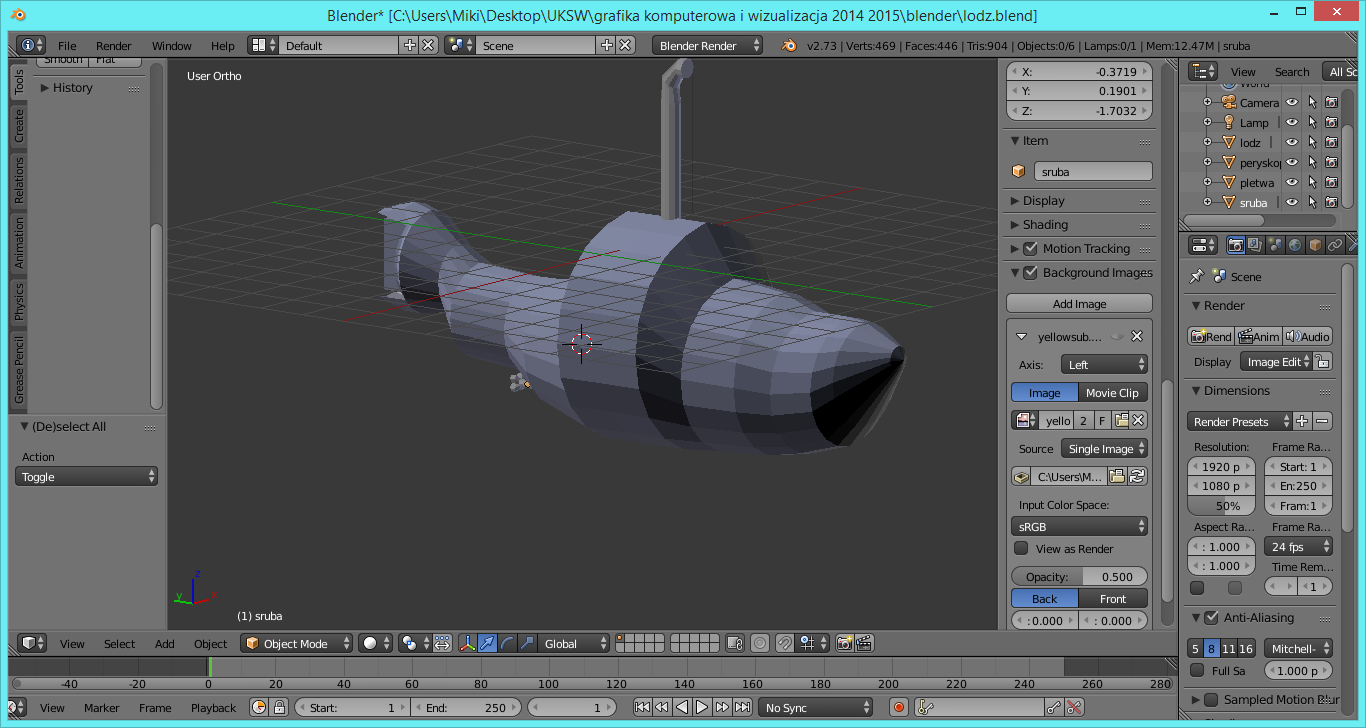 Teraz musimy przejść przez proces wygładzania. Przejdź do widoku lewostronnego CTRL+3 z klawiatury numerycznej. Upewnij się, że nic nie masz wybranego ….Wybierz tylko obiekt łódź – z menu po prawej stronie …Wybierz przycisk modyfikuj z menu jak na rysunku …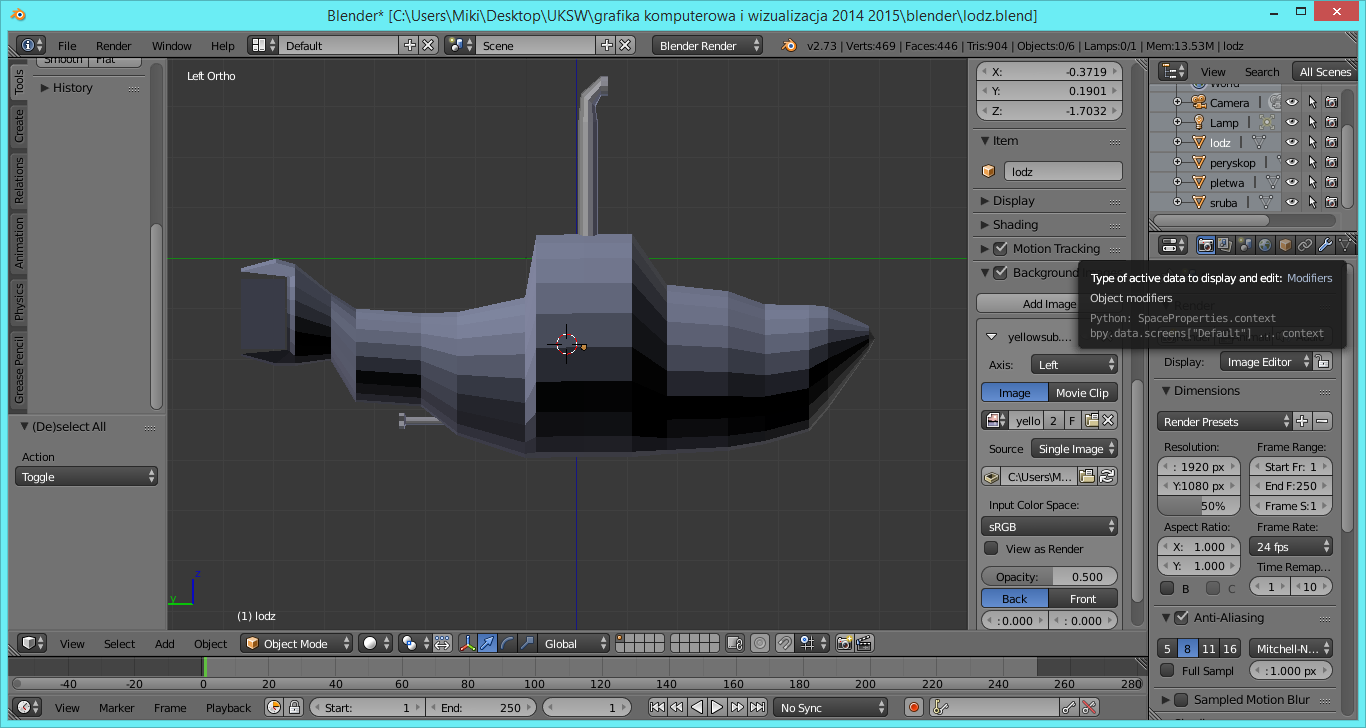 Kliknij Add Modifier i wybierz Subdivision Surface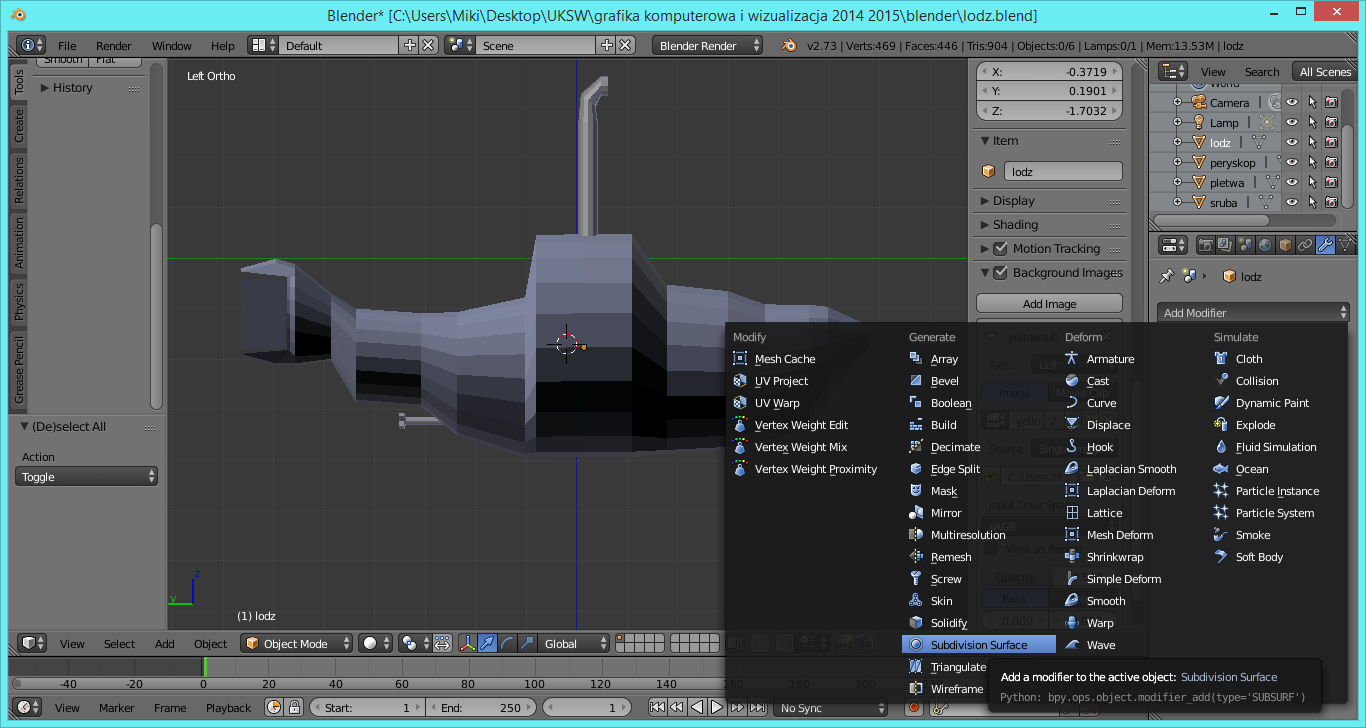 Efekt poniżej …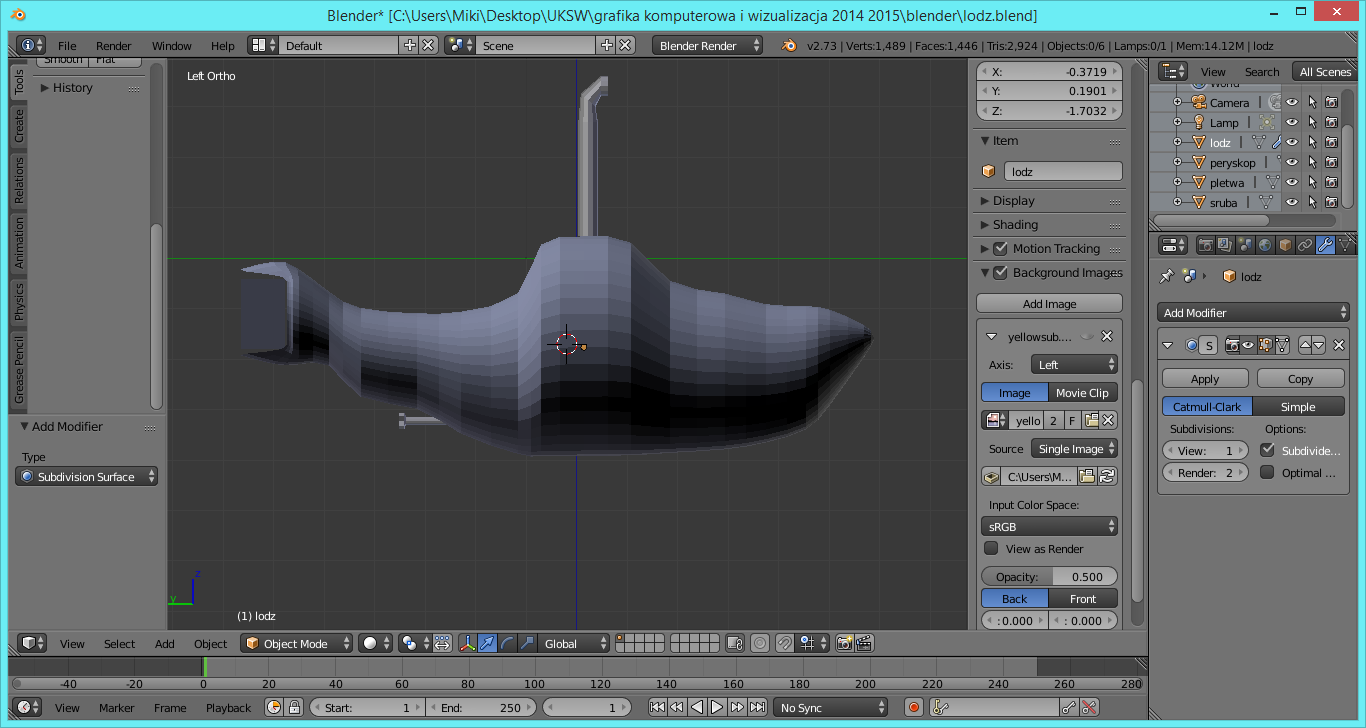 Wykonaj tą operację jeszcze trzy razy … 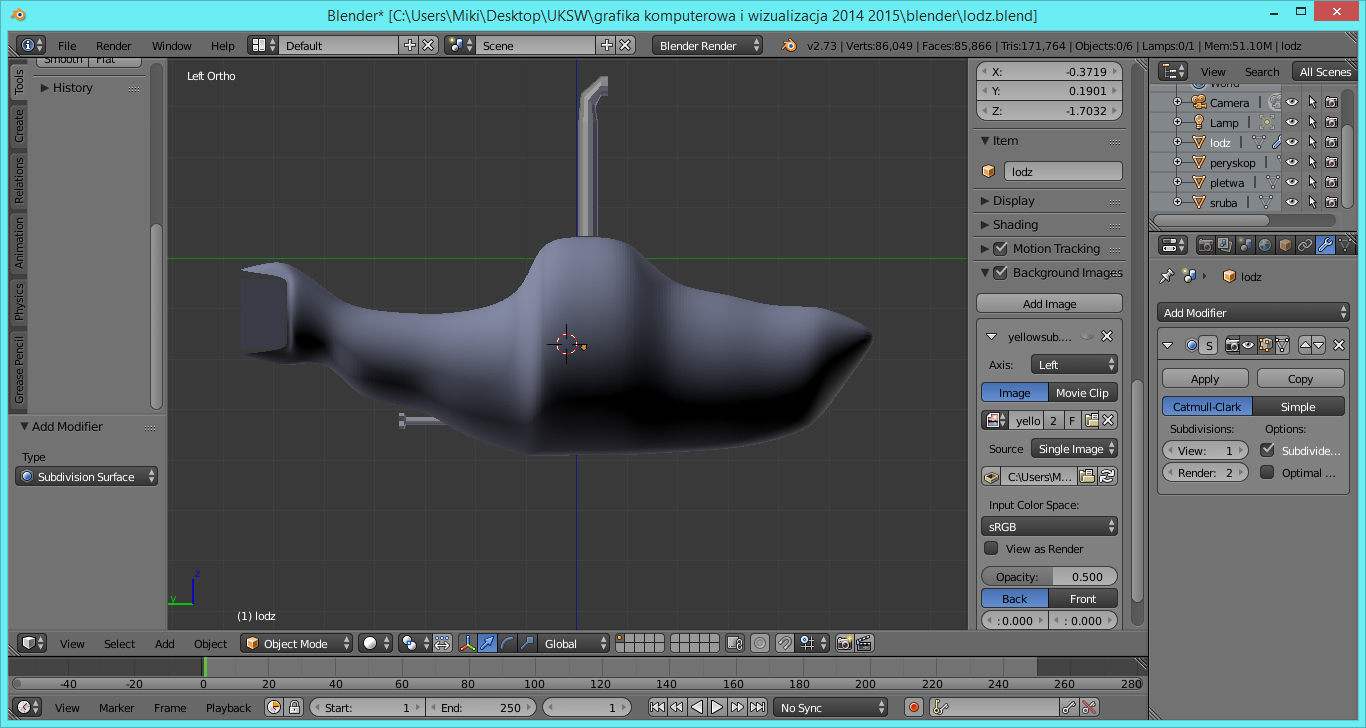 Teraz zaznacz obiekt poprzez wykorzystanie A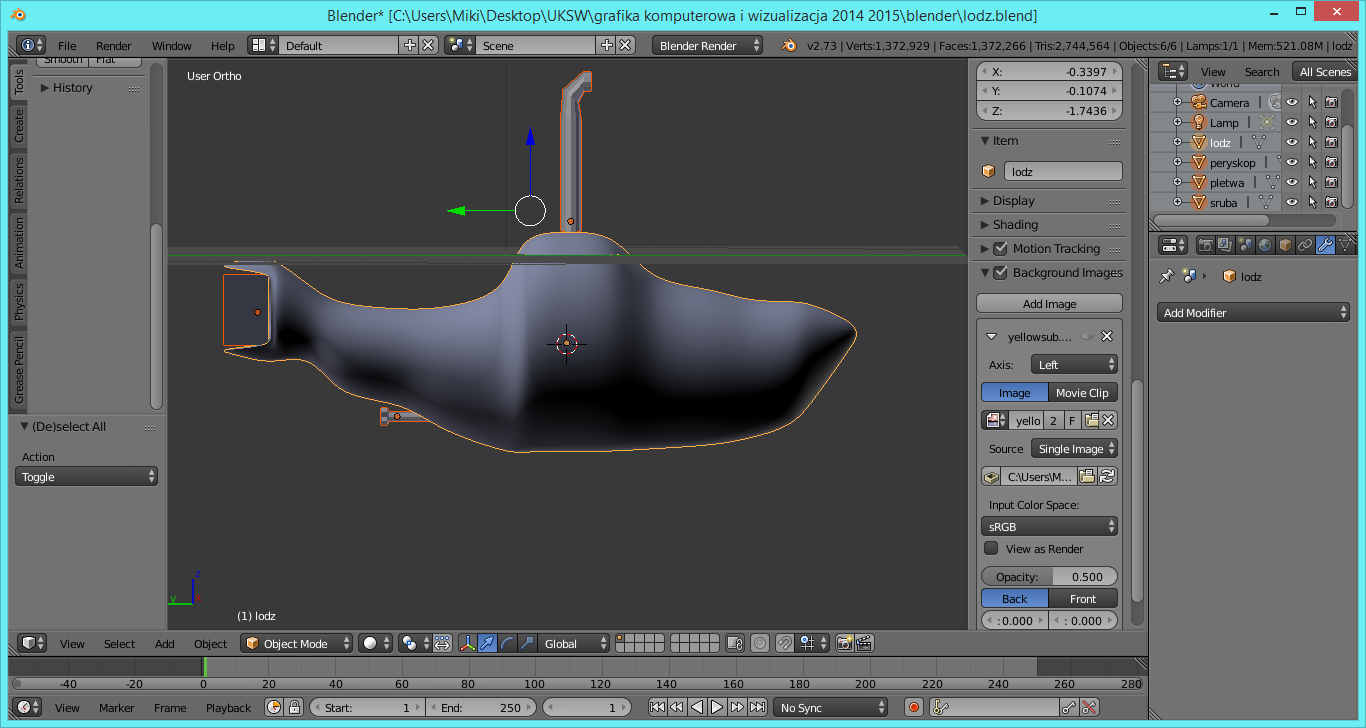 Zaznaczamy peryskop i włączamy Shading Smooth po lewej stronie. Efekt poniżej …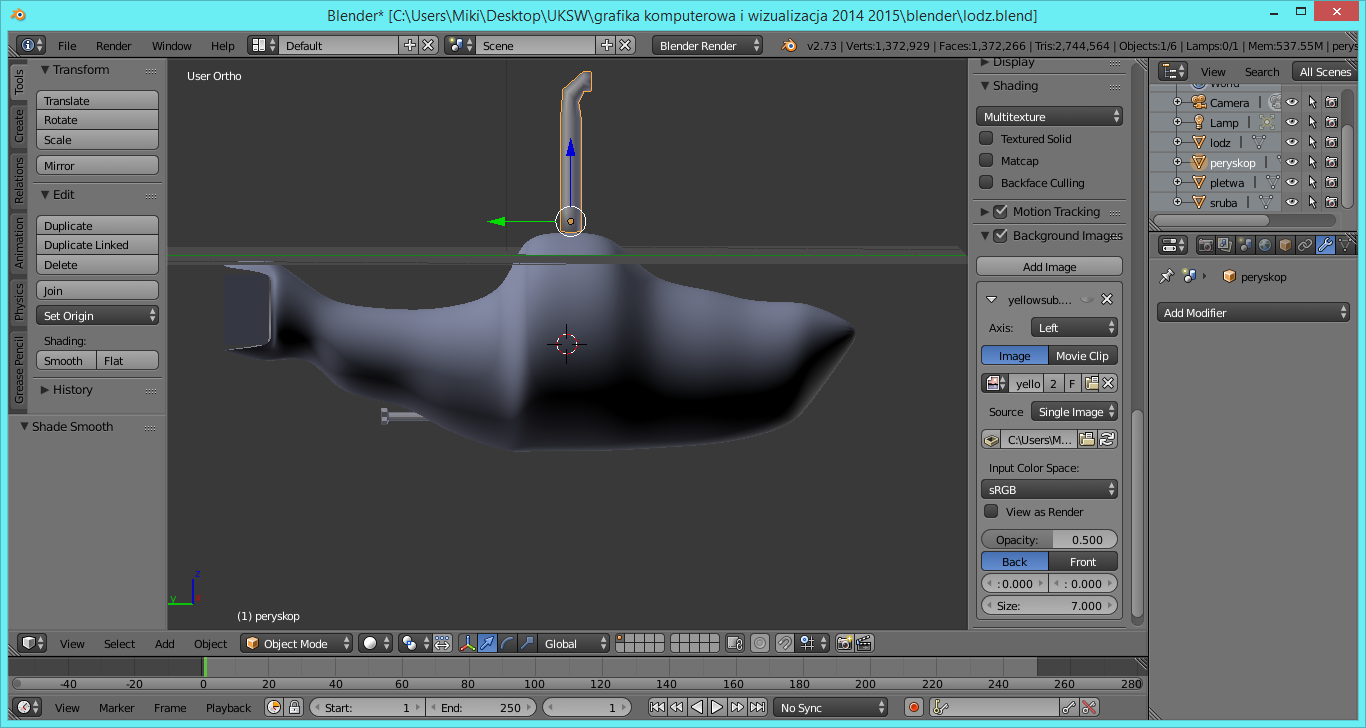 Wybierz pozostałe obiekty – płetwa – śruba i zrób tak samo …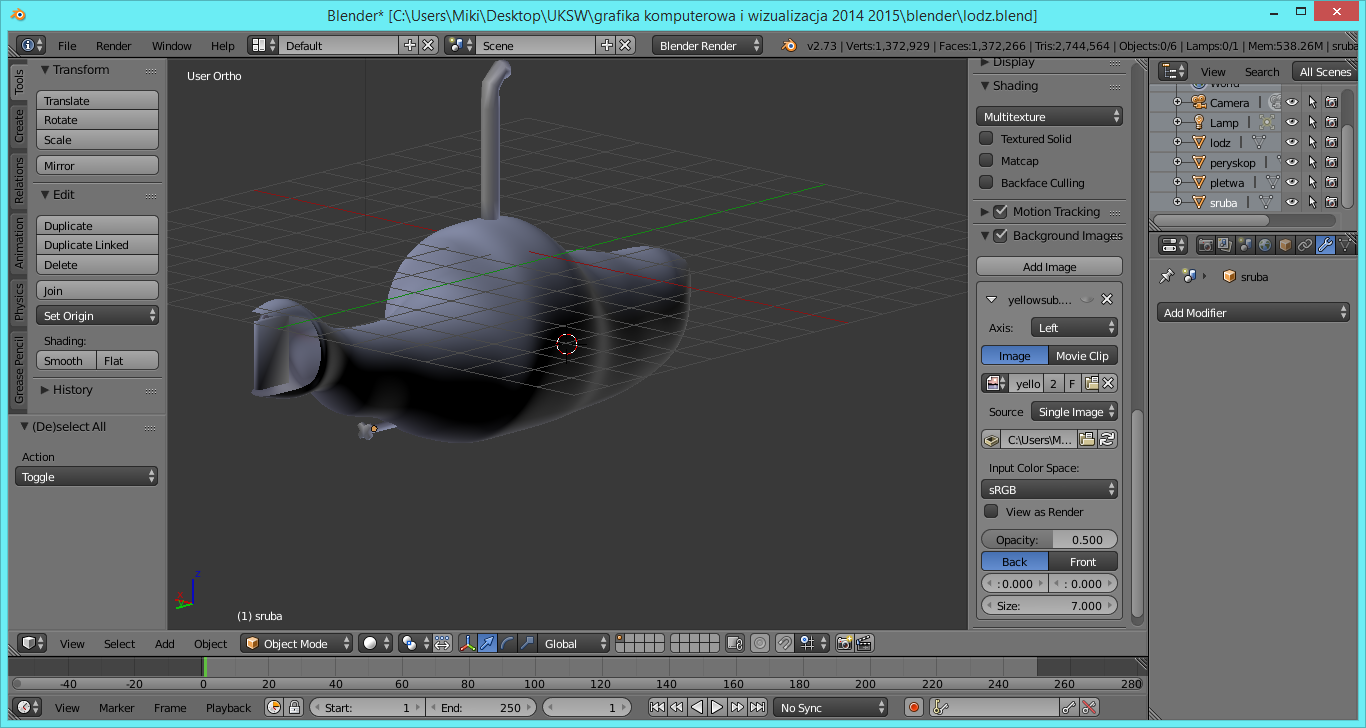 Teraz pokolorujemy nasz model …Wybierz łódź …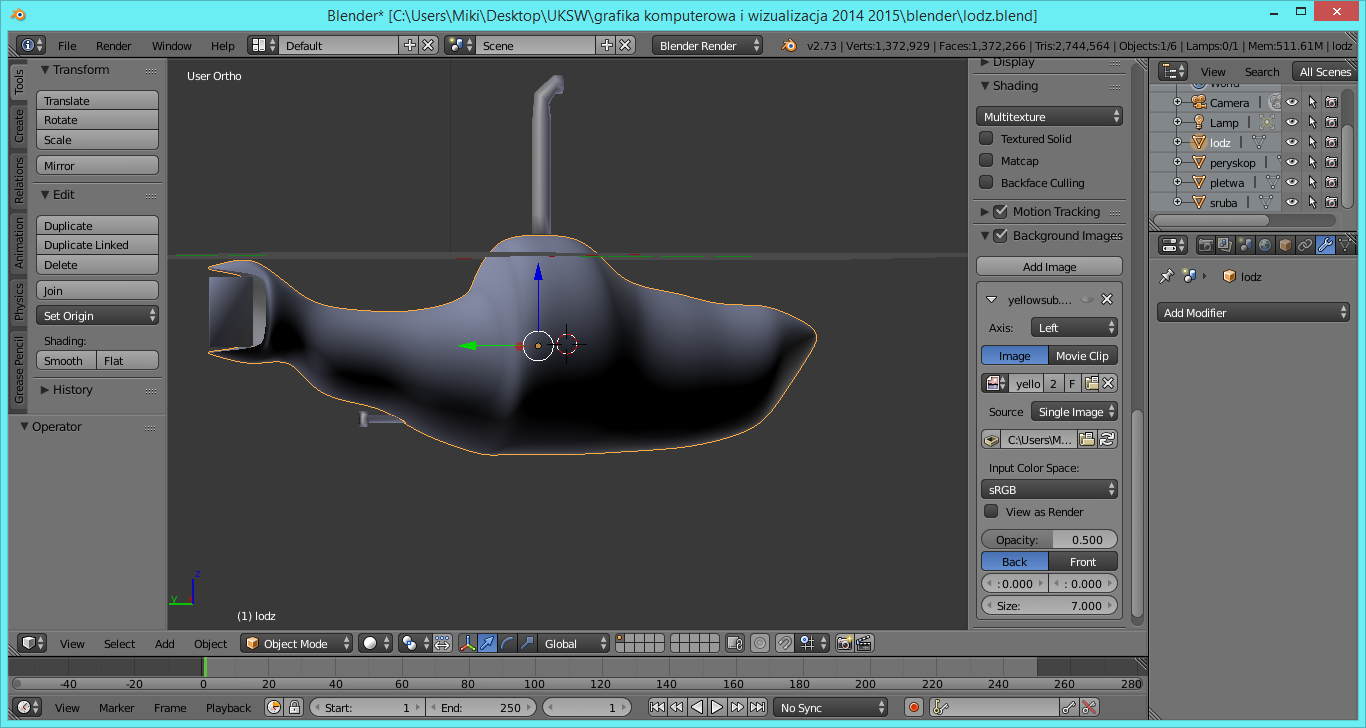 Kliknij na Materials …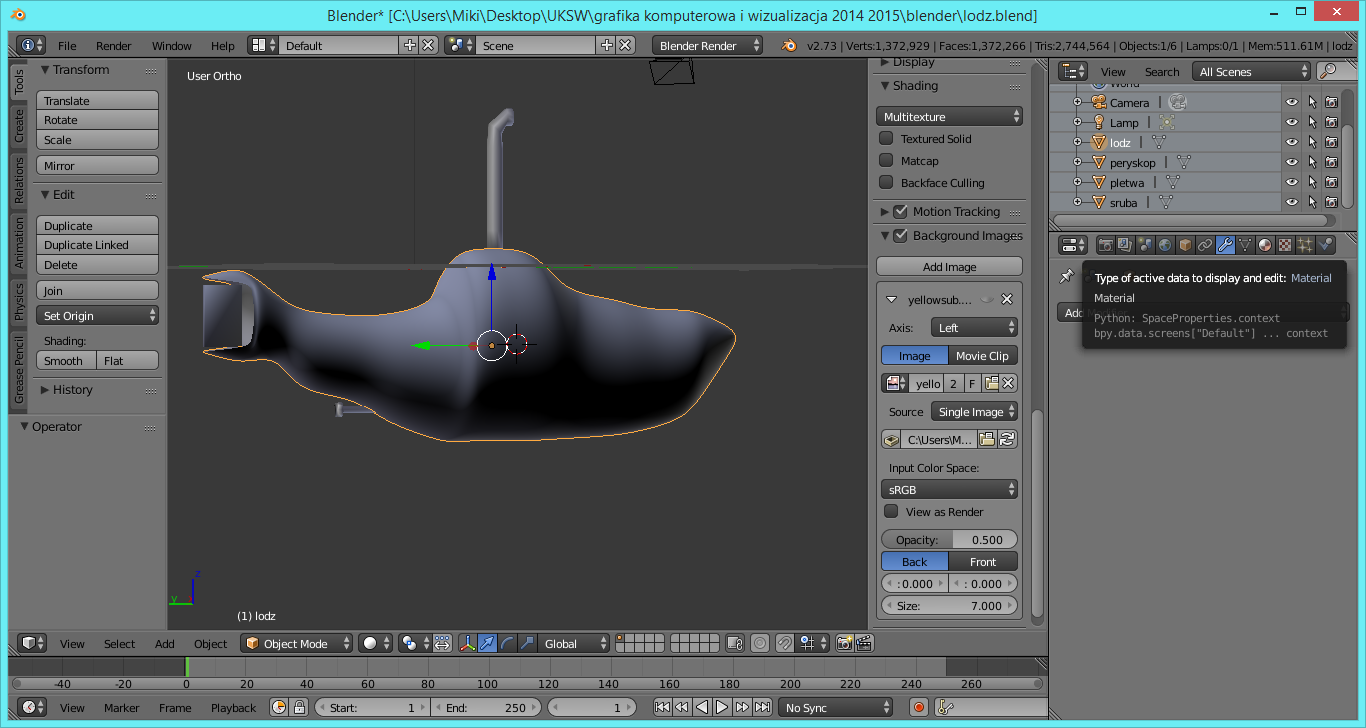 Kliknij New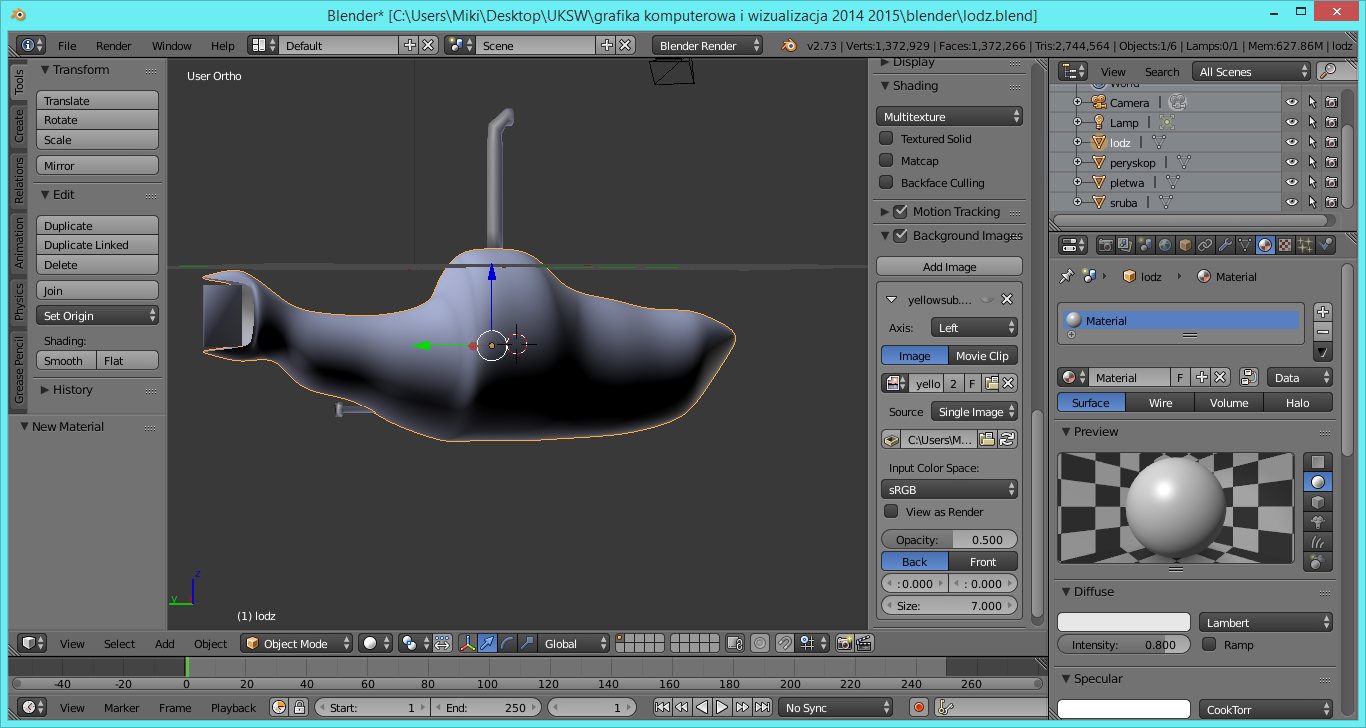 Kliknij w pole Diffuse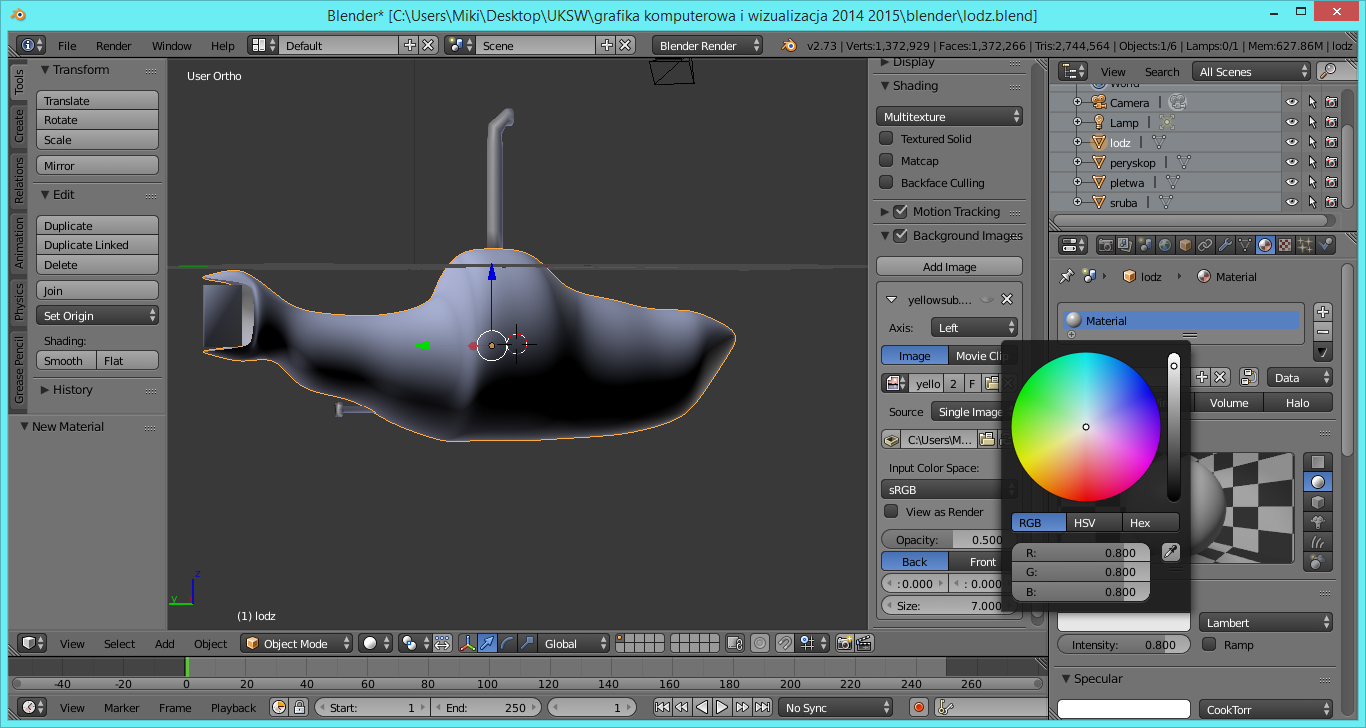 Ustaw jak na obrazie 1,1,0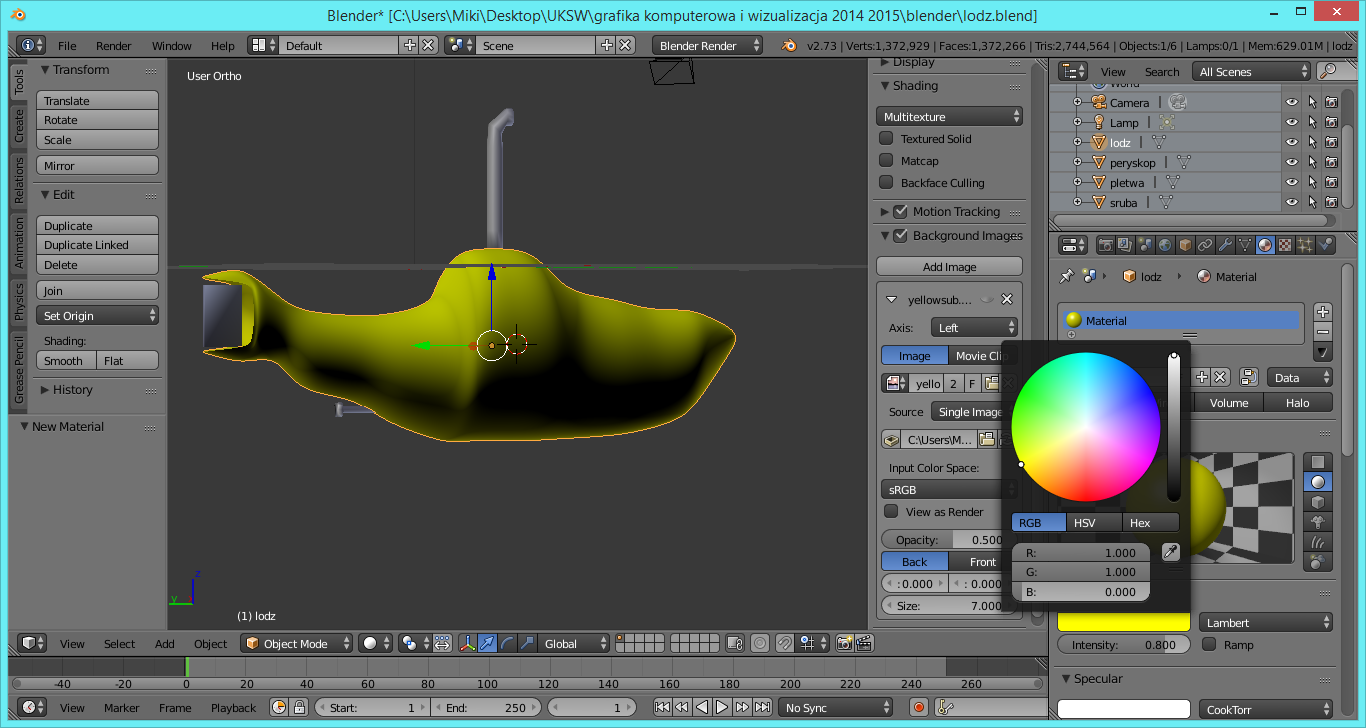 I nasza łódź zrobiła się żółta …Wybierz teraz peryskop i ustaw kolory na 0,0,1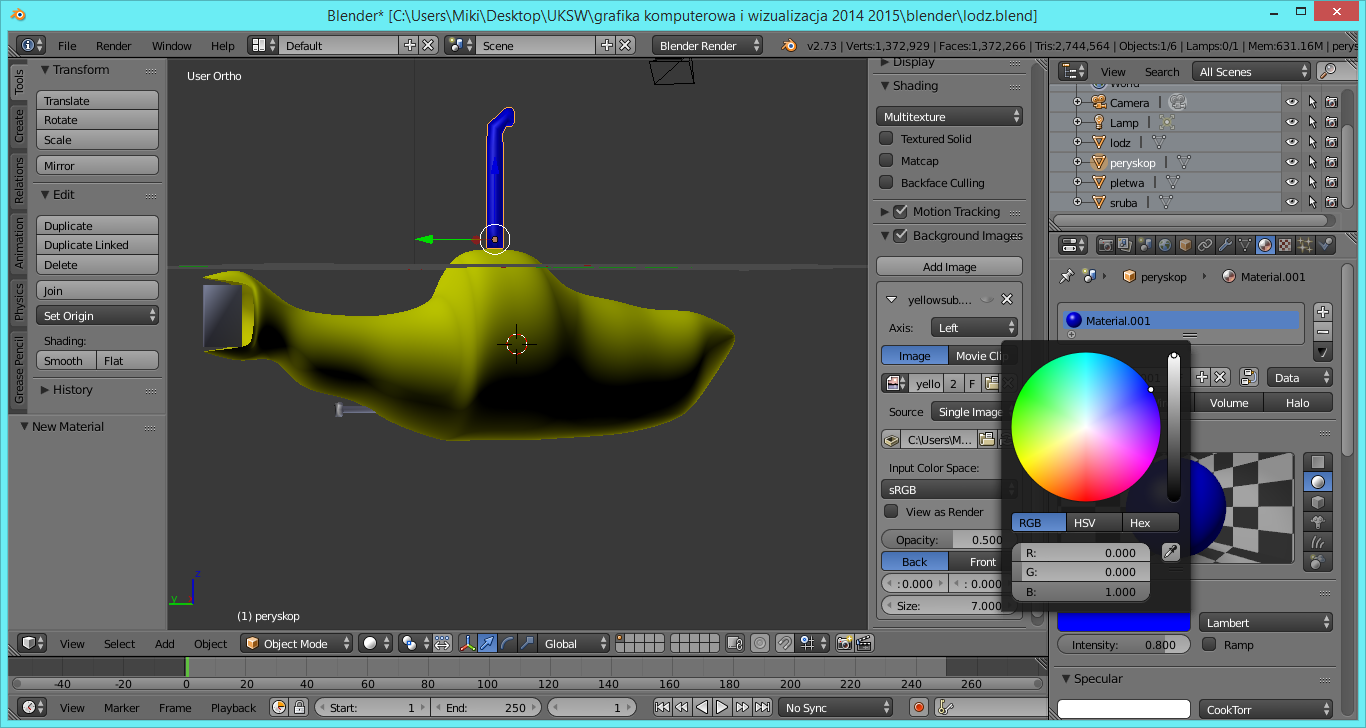 Teraz wybierz płetwę i ustaw 1,0,1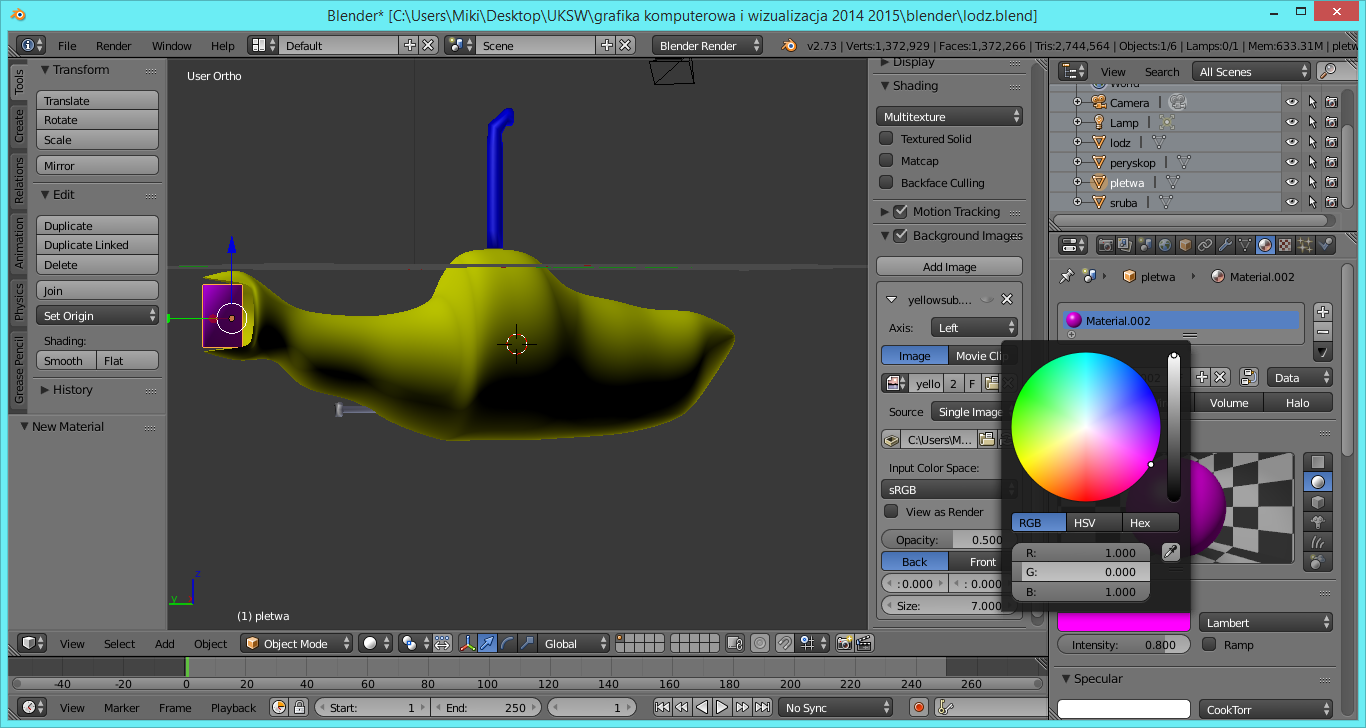 Teraz śruba i ustawienie 1,0,0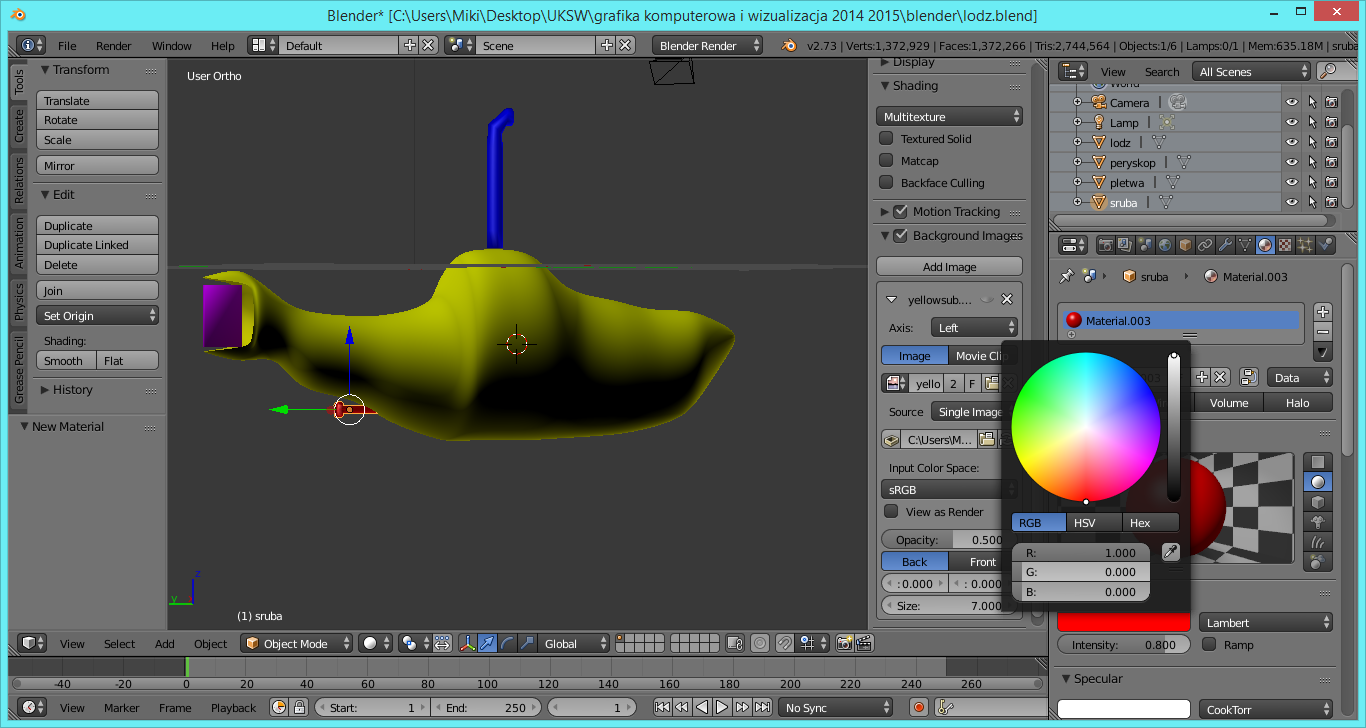 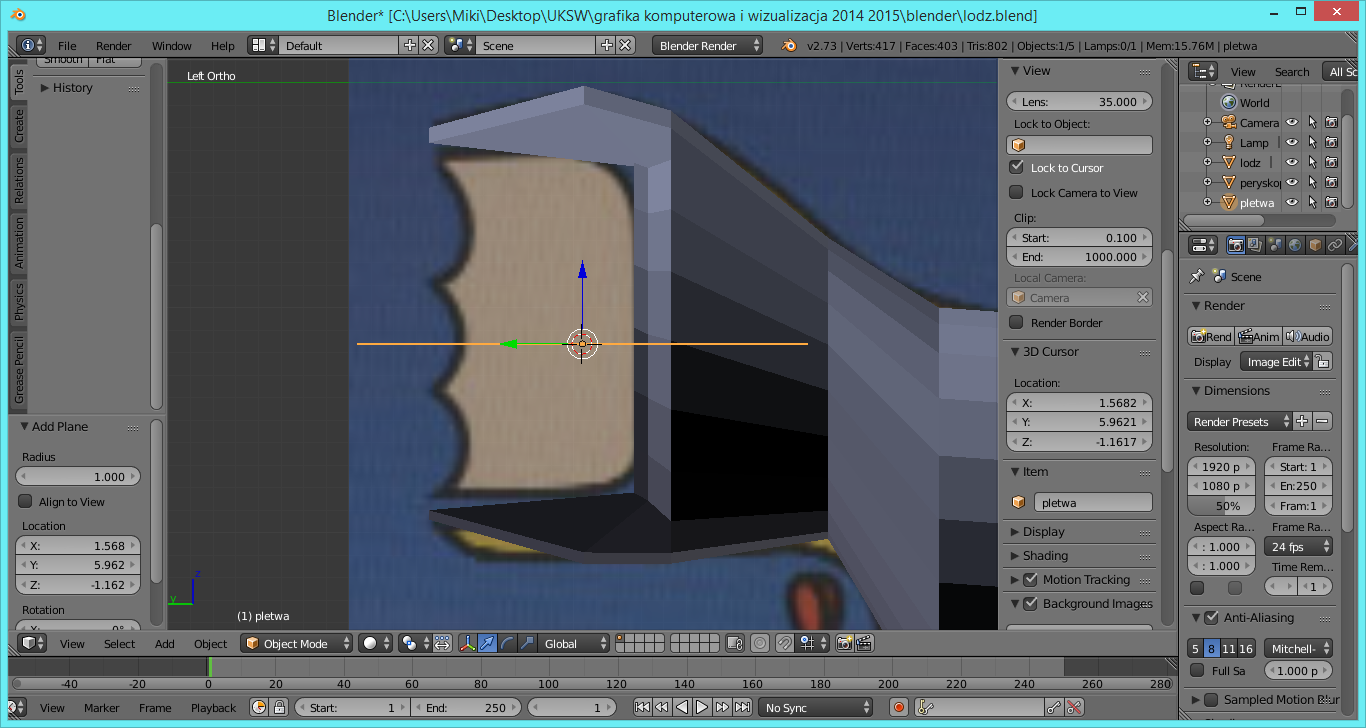 